SUNUŞStratejik planlama ile okulumuzun önümüzdeki yıllarını planlamak gerektiğinin ve geleceği planlamanın en iyi yolunun geçmişe ve bugüne bakmak olduğunu ve planın bu aşamasında bugün içinde bulunduğumuz şartları ve buradan yola çıkarak ulaşmak istediğimiz hedefleri belirlenmesi gerektiğinin ve bu işin zorluğunun farkındaydık.  Biz okul olarak hep değişime ve gelişime açık olmayı, toplam kalite felsefesini benimsemiş bir okul olmayı seçmiştik. Bugün bu ilkeleri tekrar gözden geçirmek yeniden planlamak her şeyi sil baştan tekrar yapmak gerekiyordu ve biz de öyle yaptık. Bunu yaparken takım ruhu ve herkesin katılımını ve bu planın herkesin planı olmasını sağlamaya çalıştık. Hiçbir planın kesin olmadığı ve zamanla gelişeceğine inanarak planımızı sunuyoruz. Saygılarımızla.						Mehmet Akif Ersoy  İlkokulu                                                                Stratejik Plan Hazırlama Ekibi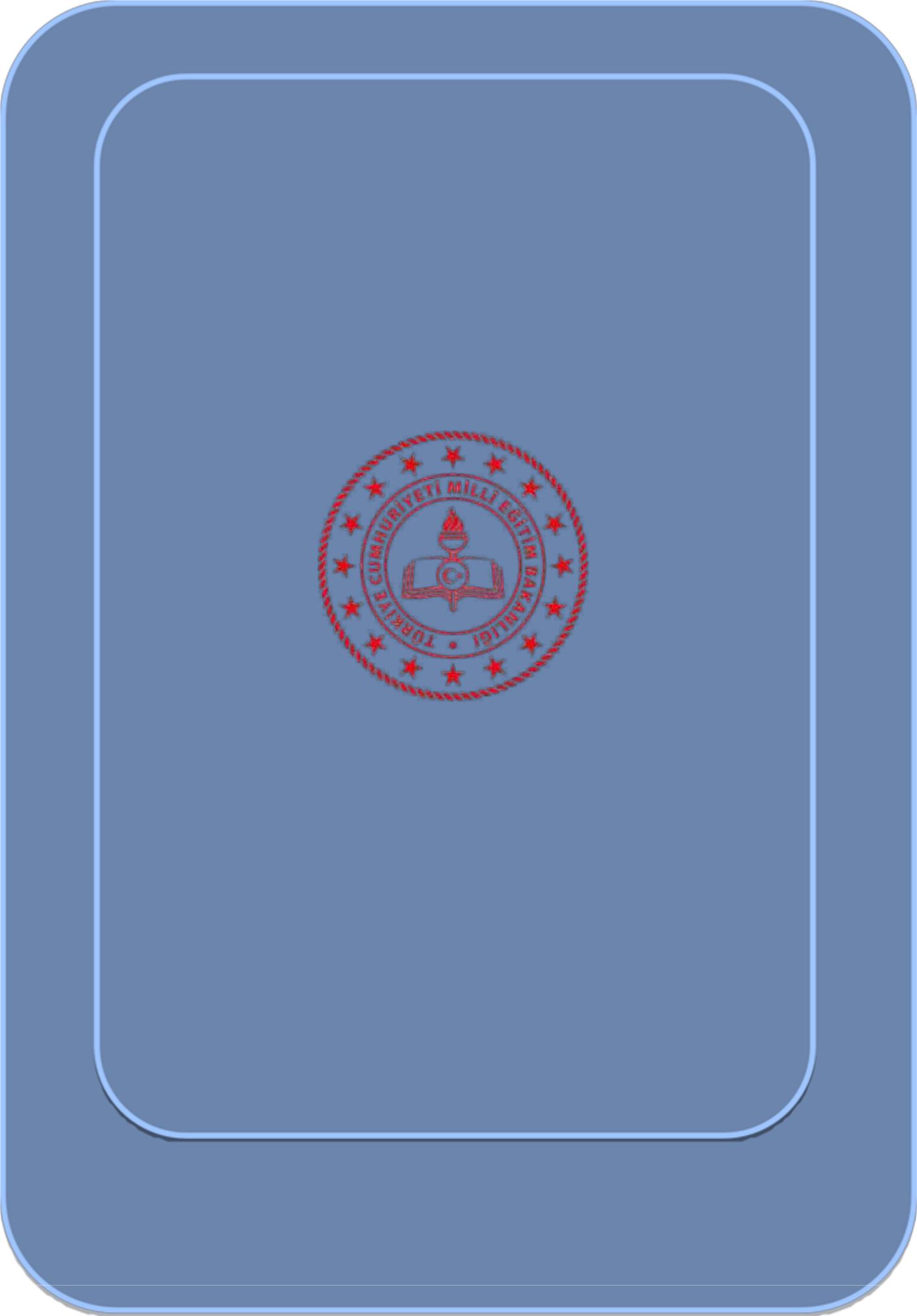                                                                                                          T.C                                                                            AKHİSAR KAYMAKAMLIĞI                                                      MEHMET AKİF ERSOY İLKOKULU MÜDÜRLÜĞÜ                                                                      2024-2028 STRATEJİK PLAN 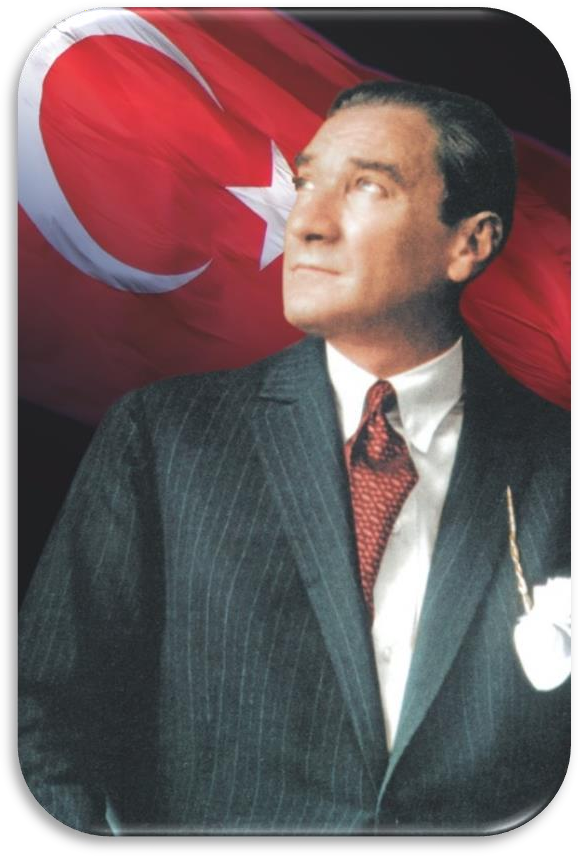 “Eğitimdir ki bir milleti ya hür bağımsız, şanlı, yüksek bir topluluk halinde yaşatır, 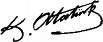 ya da milleti esaret ve sefalete terk eder.”                                                                                         Mustafa Kemal ATATÜRKOkul/Kurum Bilgileri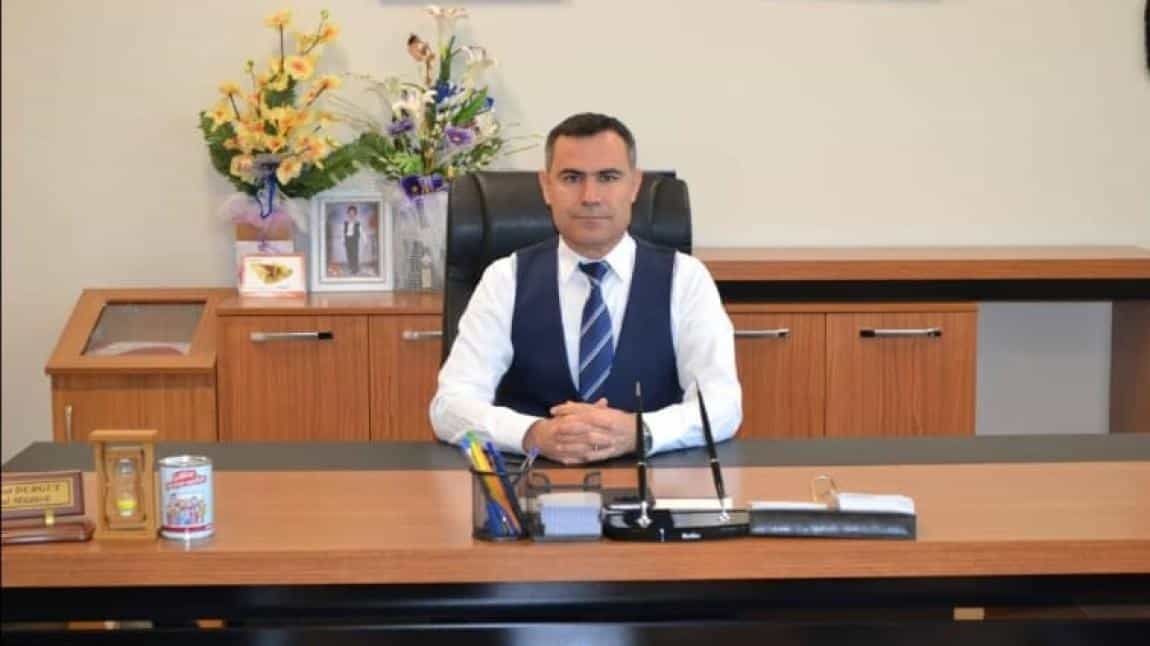 SUNUŞ              Modern anlamda içinde bulunduğumuz teknoloji dünyasında nerede olduğumuzu ve nereye varmak istediğimizi bilmek açısından, planlama yapmak büyük bir önem arz etmektedir. Bu şekilde kurum ve kuruluşlar mevcut durumlarını görerek gerçekleştirilebilir hedefler belirleyip, ilerleme anlamında mesafe kaydedebilirler.             5018 sayılı Kamu Mali Yönetimi ve Kontrol Kanunu ile mali kaynakların etkin ve verimli kullanılması amaçlanmaktadır. Bu kanun çerçevesinde planlı hizmet üretmek için kalkınma planları ve üst politika belgeleri esas alınarak belirlenen politikalara ulaşmak için çalışmalar yapılması hedefe odaklanma açısından da önemlidir. Kurum/kuruluşların hazırladıkları planı gerçekleştirme performansı bakımından izleme ve değerlendirmeye almaları da görülen eksikliklerin tamamlanması açısından bir başka önemli hususiyeti arz etmektedir. İşte “Stratejik Planlama” bu faaliyetlerin kamu kuruluşları tarafından yürütülmesinde temel bir araç olmaktadır. Elinizdeki plan bu çerçevede hazırlanmış olan, ileriye dönük bir bakış belgesidir. Kurum/kuruluşların kendi karnelerini kendilerinin hazırlaması ve bu karnedeki hedeflere ulaşmak için kendilerini kontrol etmeleridir.           Okulumuza ait bu planın hazırlanmasında her türlü özveriyi gösteren ve sürecin tamamlanmasına katkıda bulunan idarecilerimize, stratejik planlama ekiplerimize, İlçe Milli Eğitim Müdürlüğümüz Strateji Geliştirme Bölümü çalışanlarına teşekkür ediyor, bu plânın başarıyla uygulanması ile okulumuzun başarısının daha da artacağına inanıyor, tüm personelimize başarılar diliyorum.                                                                              Mehmet DURGUT                                                                                          OKUL MÜDÜRÜİÇİNDEKİLER.GİRİŞ VE STRATEJİK PLANIN HAZIRLIK SÜRECİStrateji Geliştirme Kurulu ve Stratejik Plan EkibiPlanlama SüreciDURUM ANALİZİKurumsal TarihçeUygulanmakta Olan Planın DeğerlendirilmesiMevzuat AnaliziÜst Politika Belgelerinin AnaliziFaaliyet Alanları ile Ürün ve Hizmetlerin BelirlenmesiPaydaş AnaliziKuruluş İçi AnalizTeşkilat Yapısıİnsan KaynaklarıTeknolojik DüzeyMali Kaynaklar 2.7.5.İstatistiki VerilerDış Çevre Analizi (Politik, Ekonomik, Sosyal, Teknolojik, Yasal ve Çevresel Çevre Analizi -PESTLE)Güçlü ve Zayıf Yönler ile Fırsatlar ve Tehditler (GZFT) Analizi 2.10.Tespit ve İhtiyaçların BelirlenmesiGELECEĞE BAKIŞMisyonVizyonTemel DeğerlerAMAÇ, HEDEF VE STRATEJİLERİN BELİRLENMESİAmaçlarHedeflerPerformans GöstergeleriStratejilerin BelirlenmesiMaliyetlendirmeİZLEME VE DEĞERLENDİRMETablo/Şekil/Grafikler/EklerGİRİŞ VE STRATEJİK PLANIN HAZIRLIK SÜRECİStrateji Geliştirme Kurulu ve Stratejik Plan EkibiStrateji Geliştirme Kurulu: Okul müdürünün başkanlığında, bir okul müdür yardımcısı, bir öğretmen ve okul/aile birliği başkanı ile bir yönetim kurulu üyesi olmak üzere 5 kişiden oluşan üst kurul kurulur.Stratejik Plan Ekibi: Okul müdürü tarafından görevlendirilen ve üst kurul üyesi olmayan müdür yardımcısı başkanlığında, belirlenen öğretmenler ve gönüllü velilerden oluşur.Tablo 1. Strateji Geliştirme Kurulu ve Stratejik Plan Ekibi TablosuPlanlama Süreci:5018 sayılı Kamu Mali Yönetimi ve Kontrol Kanunu’nun 9’uncu maddesinde, “Kamu idareleri; kalkınma planları, programlar, ilgili mevzuat ve benimsedikleri temel ilkeler çerçevesinde geleceğe ilişkin misyon ve vizyonlarını oluşturmak, stratejik amaçlar ve ölçülebilir hedefler saptamak, performanslarını, önceden belirlenmiş olan göstergeler doğrultusunda ölçmek ve bu sürecin izleme ve değerlendirmesini yapmak amacıyla katılımcı yöntemlerle stratejik plan hazırlarlar.” denilmektedir. Bu çerçevede, müdürlüğümüz ve müdürlüğümüze bağlı okul/kurumlarda stratejik plan taslağı hazırlık aşamalarında, stratejik planlama üst kurulları ile il stratejik planlama ekiplerine bilgilendirme toplantıları ve seminerler düzenlenerek ve eş güdümlü olarak çalışmalar yapılmıştır.Stratejik planlama sürecinin döngüsel olmasından yola çıkarak birimimiz tarafından yapılan çalışmalar şu şekilde açıklanabilir:Müdürlüğümüze bağlı okul/kurumlara 2022/21 Sayılı genelge ile stratejik planlama çalışmalarının başlatıldığı duyuruldu,Müdürlüğümüz bünyesinde Stratejik Plan Koordinasyon Kurulu oluşturuldu,Müdürlüğümüz Stratejik Planlama Üst Kurulu ile Stratejik Planlama Ekibi oluşturuldu,Müdürlüğümüz Stratejik Planlama Ekibi oluşturulurken, ekip üyelerinin farklı okul/kurumlardan seçilmesine ve etki, etkilenme, bilgi ve ilgilerine özen gösterilmiştir.Müdürlüğümüze bağlı Okul/Kurumlarda Stratejik Planlama Üst Kurulu ile Stratejik Planlama Ekipleri oluşturuldu,Akhisar Mehmet Akif Ersoy İlkokulu Müdürlüğünün iç ve dış paydaşlarıyla yapılan görüşmelerle, kurum içi ve dışı etkenlerin incelenmesine yönelik GZFT Analizi, Paydaş Analizi ve birebir görüşmeler yapılarak mevcut durumumuz belirlenmiştir.Yapılan görüşmeler, anketler ışığında vizyon ve misyon belirleme çalışmaları yapılmıştır. Bu anlamda tüm paydaşlara ulaşılmaya çalışılmış, görüşleri alınmıştır. Akhisar İlçe Millî Eğitim Müdürlüğü misyon ve vizyonu oluşturulmuştur.Değerlerimiz belirlenmiştir. Gerek değerlerin ve gerekse ilkelerin belirlenmesi aşmasında paydaş görüşlerine başvurulmuştur.Ayrıca Mevcut durum analizi bölümünde paydaş analizi aşamasında Mehmet Akif Ersoy İlkokulu Müdürlüğümüzün faaliyetlerini içeriden ya da dışarıdan olumlu ya da olumsuz etkileyen iç ve dış paydaşlarımızla birebir görüşülerek, veliler toplanmış ve analizler oluşturulmuştur.2024-2028 Stratejik Planı kapsamında müdürlüğümüzün 6 aylık dönemler halinde “Hedeflere Ulaşma Düzeyi” raporu istenmiş, elde edilen veriler müdürlüğümüz 2024-2028 Stratejik Planı ile ilişkilendirilmiştir.DURUM ANALİZİ5018 Sayılı Kamu Mali Yönetimi ve Kontrol Kanunu ile 5302 sayılı İl Özel İdaresi Kanunu, kamu kurumlarının stratejik plan hazırlamalarını zorunlu hale getirmiş ve böylelikle kamuda ciddi bir değişim ve gelişimin öncüsü olmuştur.Kamu mevzuatımız için çok yeni bir kavram olan stratejik planlama, kamu kurumlarının varlığını daha etkili bir biçimde sürdürebilmesi ve kamu yönetiminin daha etkin, verimli, hesap verebilir hale gelmesi, değişim ve yeniliklere açık bir yapıya kavuşturabilmesi için temel bir araç olarak gündeme gelmiştir.Stratejik planlama; katılımcı ve esnek bir planlama yaklaşımı ile kurumların mevcut durumlarından hareketle misyonlarını ve temel ilkelerini gözden geçirerek geleceğe dair bir vizyon oluşturmaları, bu misyon ve vizyon çerçevesinde hedefler belirlemeleri ve ölçülebilir göstergeler belirleyerek hedeflerinin ne kadarını gerçekleştirebildiklerini izlemeleri ve değerlendirmeleri sürecidir.Stratejik plan, uzun vadeli düşünmeyen ve dünde takılı kalan yöneticilerimize yeni ufuklar açmakta, bütçenin doğru hedeflerle değerlendirilmesini öngörmekte ama daha da önemlisi ülke olarak hiç alışkın olmadığımız bir mühendislik dalı olan “İzleme ve Değerlendirmeyi kamuda uygulama mecburiyetini getirmektedir. İzleme ve Değerlendirme, yapılan yatırımların ne ölçüde sağlıklı olduğunu ortaya koyacak ve yeni yatırımlar için temel oluşturacaktır.Stratejik planlama ile eğitimin geleceğine yön vererek kendi geleceğimizi şekillendirmek durumundayız. Takdir edersiniz ki, geçmişteki ya da bugünkü durum ne olursa olsun, bir kurumun gelecekteki başarısı o kurumun bugünden itibaren yapacaklarına bağlıdır. Bu nedenle; geleceğin başarılı bir şekilde yönetilebilmesi için, geleceği görebilmek kadar gelecek için atılacak adımların doğru olarak planlanıp uygulanması da önemlidir. Yönetimin bir süreç olduğu, yönetenlerin de bu sürecin kilometre taşlarından biri olduğu gerçeğinden hareketle eğitimin planlanmasında tamamen ülke gerçeklerine uygun, kurumsal kültürün oluşmasına katkı sağlayan, çalışanlarda ben yerine biz olma	yaklaşımını	hedefleyen ve	geleceğe	güvenle bakan	bir anlayış içerisinde olmamız gerekmektedir.Stratejik plan hazırlanırken yalnız nereye gideceğimizi değil, en iyi hangi yoldan ve nasıl gidebileceğimizi araştıran ve oluşturan bir sürece yer verilmiştir. Stratejik planımızın hazırlanmasında kurumumuza bağlı yönetici ve öğretmenlerimizle tüm paydaşlarımızın görüşleri alınmış, planımız gerektiğinde revize edilecek şekilde hazırlanmıştır.Okul ve kurumlarımızın stratejik planlarını hazırlamalarında planımızın yol gösterici olacağına inanıyor, planın hazırlanmasında emeği geçen herkese teşekkür ediyoruz.Eğitimden faydalanan tüm paydaşlarımıza yol gösterici olması temennisiyle...Mehmet Akif Ersoy İlkokuluStrateji Geliştirme EkibiKurumsal Tarihçe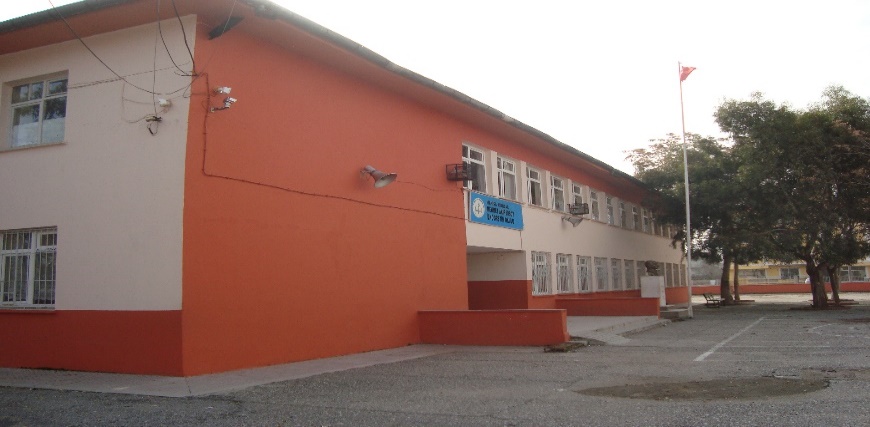 Okulun Tarihçesi: Okulumuz,1988-1989 öğretim yılı başında Ülkü İlkokulu’nun eski binasının üst katında bağımsız Orta Okul olarak açılmıştır. Milli Şairimiz Mehmet Akif Ersoy’un adını taşıyan eğitim ve öğretim kurumu Akhisar’da bulunmadığından yeni açılan okulumuza milli şairimizin adı verilmiştir.Açıldığı yıl yalnız 6.sınıfı bulunan okulumuzun 363 öğrencisi çift öğretim yapmıştır. Aynı yıl 32 re’sen görevli öğretmenimizin 16’sı yıl içinde peyderpey kadrolu öğretmenimiz olmuştur. Açılış yılında bu yana kadro sayısında değişikler olmuştur.1989–1990 Öğretim yılı başında okulumuz inşaatı tamamlanan bugünkü kendi binasına taşınmıştır. Binamız 11 derslik, 1 Fen ve Teknoloji Laboratuvarı, 1 arşiv, 1 Bilişim Teknolojisi Sınıfı, 1 Öğretmenler Odası ve 2 idari odadan oluşmuş olup, iki katlıdır. Sonradan, üç küçük odalı odunluk-kömürlük ve Beden Eğitimi dersinde kullanılan öğrenci soyunma bölümleri bulunan bir küçük bina oluşturulmuştur. Bina içerisinde okul kooperatifi de vardır. Ortalama ilkokul öğrenci sayımız 150-200 aralarında gezinmektedir.Manisa Milli Eğitim Müdürlüğü’nün B.08.4.MEM.4.45.00.04/500.1.20014 sayı ve 24.06.1996–1997 günlü teklifi, Manisa Valiliği’nin 24.06.1996 tarihli onayı ile okulumuz 1996–1997 Öğretim yılından sonra aşamalı olarak İlköğretim Okulu’na dönüştürülmüştür. Bu onay gereği 1996–1997 Öğretim yılında okulumuza 1 şubeli 1. sınıf açılmıştır. 4+4+4 Eğitim Sitemine geçildiği 2017-2018 Eğitim ve Öğretim Yılında Okulumuzda ilkokul ve ortaokul olarak ikili eğitim verilmeye başlanmıştır.Okulumuzun toplam alanı 5600 metre kare olup Maliye Hazinesinindir ve Milli Eğitime tahsislidir. Binamız, 600 metre kare yer kaplamaktadır.Okulun Kısa Tanıtımı * Okulumuzun Adresi: Mehmet Akif Ersoy İlkokulu, Reşatbey Mahallesi, 335 sokak, no:20 Akhisar/Manisa‘dır. Okulun telefon numarası:0236 414 12 39 dur. Okulun e-mail adresi :722693@meb.k12.tr dir. Okulun web adresi:www.mehmetakifersoy.meb.k12.tr ‘dir.Okulumuz toplam 13 derslik olup anasınıfı sabahçı ve öğlenci olarak hizmet vermektedir. Anasınıfı 2, 1-2-3-4. Sınıflar 3 şubeden oluşmakta olup toplam 14 şubemiz bulunmaktadır. Okulumuzda 1 müdür, 1 müdür yardımcısı, 1 rehber öğretmen, 2 anasınıfı öğretmeni, 12 sınıf öğretmeni, 1 ingilizce öğretmeni, 2 hizmetli bulunmaktadır.Uygulanmakta Olan Stratejik Planın Değerlendirilmesi2019-2023  İl Stratejik Planı 01.01.2019 tarihinde uygulanmaya başlamıştır. Okulumuz stratejik planı 01/01/2019  tarihinde uygulamaya konulmuştur.İlçe Millî Eğitim Müdürlüğü 2019-2023  Stratejik Planında dört  (4) amaç   altında on  hedef ve  on sekiz ( 18) ) stratejik  göstergesi yer almıştır. Katılımcı bir yöntemle hazırlanan bu stratejik planda yer alan amaç ve hedefler benzer yöntemle hazırlanan Stratejik Plan performans göstergeleri ve performans hedefleri vasıtasıyla gerçekleştirilmeye çalışılmıştır. Performans hedeflerinin ve stratejik plan kapsamındaki diğer birim çalışmalarının gerçekleşme durumları ile ilgili faaliyet raporları hazırlanmıştır. Bunlarla ilgili göstergeler değerlendirildiğinde aşağıdaki hususlar ön plana çıkmıştır.Okulumuz 2019-2023  Stratejik Planında yer alan dönem sonu performans hedefleri Müdürlüğümüz planına dönem sonu performans hedefi olarak alınmıştır. 2019-2023  Stratejik Planı incelendiğinde;Amaç  1: Bütün öğrencilerimize, medeniyetimizin ve insanlığın ortak değerleri ile çağın gereklerine uygun bilgi, beceri, tutum ve davranışların kazandırılması sağlanacaktır amacında,  bilimsel, kültürel, sanatsal ve sportif alanlarda en az bir faaliyete katılan öğrenci sayısı arttı, Öğrenci başına okunan kitap sayısı okuma saatleri sayesinde arttı. ,İl,ilçe ve ülke genelinde yapılan ortak sınavlara katılan öğrenci oranı arttı. Yabancı dil dersinin daha iyi pekiştirilmesi amacıyla İngilizce sınıflar oluşturuldu.Ebada kalma süresi öğretmen ve öğrenci bazında arttı.Amaç 2. Çağdaş normlara uygun, etkili, verimli yönetim ve organizasyon yapısı ve süreçleri hâkim kılınacaktır amacında okulumuz Web sitesi devamlı güncellenerek okulumuz bilgi edinme sistemlerinden hizmet alanların memnuniyet oranı arttı.Lisans üstü alan personel sayısında belirlenen hedeflere ulaşılamadı.Amaç 3: Temel eğitimde öğrencilerimizin bilişsel, duygusal ve fiziksel olarak çok boyutlu gelişimleri sağlanacaktır amacında okul öğrenci kuluplerinden yararlanan öğrenci sayısı hedefine ulaşıldı.Destek programına katılan öğrencilerin hedefe ulaşılma oranı arttı.Amaç 4: Özel eğitim ve rehberlik hizmetlerinin etkinliği artırılarak bireylerin bedensel, ruhsal ve zihinsel gelişimleri desteklenecektir amacında rehber öğretmenlerimiz tarafından eğitim sayısı oranı arttı. Öğretmen arkadaşlar hizmetçi eğitimlere katıldı. Engelli öğrenciler için gereken çalışmalar yapıldı. Bilim ve sanat merkezine devam eden öğrenciler için gereken çalışmalar yapıldı.Uygulanmakta olan stratejik planın değerlendirilmesi sonucu hedef ve performans göstergelerinde hedeflenen sonuçlara ulaşılamaması durumunda iseHedef ve performans göstergesi ile bunlara ilişkin değerlerin doğru belirlenip belirlenmediğine,Mevcut çevre şartları, riskler ve üst politika belgelerinden gelen sorumluluklar dikkate alındığında söz konusu hedeflerin yeni planda yer alıp almaması gerektiğine karar verilir.Bu bölümde her hedef bazında ayrıntılı değerlendirmeler yapılmaz, yeni planın mevcut plandan temel farklılıkları ve bu farklılıkların nedenleri açıklanır. Burada yer alan değerlendirmeler uygulanmakta olan planın son altı aylık dönemini içeremeyeceğinden ilgili döneme ilişkin gerçekleşme sonuçları tahmin edilerek bu bölüm sonlandırılır.Yasal Yükümlülükler ve Mevzuat Analizi                                                                                   Mevzuat AnaliziMehmet Akif Ersoy İlkokulu Müdürlüğü, 10.07.2018 tarihli ve 30474 sayılı Resmi Gazetede yayımlanarak yürürlüğe giren Cumhurbaşkanlığı Teşkilatı Hakkında Cumhurbaşkanlığı Kararnamesi ve 18.11.2012 tarih, 28471 sayılı Millî Eğitim Bakanlığı İl ve İlçe Millî Eğitim Müdürlükleri Yönetmeliği ile oluşturulmuş bulunan ve aşağıda özet şeklinde verilen Milli Eğitim Bakanlığının görev ve uygulamalarını taşra teşkilatı olarak yürütmekle görevli İl ve İlçe Milli Eğitim Müdürlüklerinin görevleri doğrultusunda hizmet vermeye devam etmektedir. Bu bilgiler durum analizi raporunda ayrıntılı olarak verilmiştir.İlkokul çağındaki öğrencileri bedenî, zihnî, ahlaki, manevî, sosyal ve kültürel nitelikler yönünden geliştiren ve insan haklarına dayalı toplum yapısının ve küresel düzeyde rekabet gücüne sahip ekonomik sistemin gerektirdiği bilgi ve becerilerle donatarak geleceğe hazırlamak amacıyla Milli Eğitim Bakanlığı tarafından tasarlanmış olan eğitim ve öğretim programlarını uygulamak, takip etmek, değerlendirmek ve okulumuzdaki öğretmen ve öğrencilerin eğitim ve öğretim hizmetlerini bu çerçevede yürütmesini sağlamak ve denetlemek.Eğitim ve öğretimin ilkokul kademesi için Milli Eğitim Bakanlığı tarafından belirlenecek ulusal politika ve stratejileri uygulamak, uygulanmasını izlemek ve denetlemek, ortaya çıkan yeni hizmet modellerine göre güncellenerek geliştirilmesini sağlamak amacıyla önerilerde bulunmak.Eğitim sisteminin yeniliklere açık, dinamik, ekonomik ve toplumsal gelişimin gerekleriyle uyumlu biçimde güncel teknik ve modeller ışığında tasarlanması ve geliştirilmesi amacıyla Milli Eğitim Bakanlığı uygulamalarının izlenmesi, değerlendirilmesi ve raporlanması sonucunda görüş ve önerilerini bildirmek.Eğitime erişimi kolaylaştıran, her bireyin eğitim fırsat ve imkânlarından eşit derecede yararlanabilmesini teminat altına almak amacıyla Milli Eğitim Bakanlığı tarafından geliştirilen politika ve stratejileri uygulamak, uygulanmasını izlemek ve koordine etmek, geliştirilmesi için önerilerde bulunmak.Kız öğrencilerin, engellilerin ve toplumun özel ilgi bekleyen diğer kesimlerinin eğitime katılımını yaygınlaştırmak amacıyla Milli Eğitim Bakanlığı tarafından geliştirilen politika ve stratejileri uygulamak ve uygulanmasını koordine etmek, uygulamaların iyileştirilmesi için önerilerde bulunmak.Özel yetenek sahibi kişilerin bu niteliklerini koruyabilmeleri ve geliştirebilmeleri amacıyla Milli Eğitim Bakanlığı tarafından tasarlanan özel eğitim ve öğretim programlarının uygulanmasını koordine etmek, uygulamalar ile ilgili görüş ve önerilerde bulunmak.Milli Eğitim Bakanlığı adına yükseköğretim kurumları dışındaki eğitim ve öğretim kurumlarının açılmasına ilişkin iş ve işlemleri yürütmek.Kanunlar, kararnameler ve MEB tarafından verilen diğer görevleri yapmak.Üst Politika Belgeleri AnaliziÜst politika belgeleri;12. Kalkınma PlanıCumhurbaşkanlığı Programı,Orta Vadeli Program,Cumhurbaşkanlığı Yıllık Programı,Millî Eğitim Bakanlığı Stratejik Planı,İl Millî Eğitim Müdürlüğü Stratejik Planı,İlçe Millî Eğitim Müdürlüğü Stratejik Planı ileOkul/kurumu ilgilendiren ulusal, bölgesel ve sektörel strateji eylem planlarını ifade eder.Kurumun faaliyet alanları ile Kalkınma Planı, diğer plan ve programlarda yer alan amaç, ilke ve politikalar arasındaki uyuma bakılır.Tablo 4. Üst Politika Belgeleri Analizi TablosuMEB, il millî eğitim müdürlüğü ve ilçe millî eğitim müdürlüğü stratejik planları incelenir. Ayrıca; yerel yönetim düzenlemeleri de dış çevrenin incelenmesi aşamasında göz önünde bulundurulması gereken bir unsurdur.Üst politika belgeleri ile stratejik plan ilişkisini gösteren tabloya stratejik planda yer verilir. Bu çerçevede Tablo 2‘de yer alan şablon kullanılır. İlgili tablo, amaç ve hedeflere temel teşkil edecek “tespitler ve ihtiyaçlar”ın belirlenmesinde göz önünde bulundurulur.Faaliyet Alanları ile Ürün/Hizmetlerin BelirlenmesiMevzuat analizi çıktıları dolayısıyla görev ve sorumluluklar dikkate alınarak okul/kurumun sunduğu temel ürün ve hizmetler belirlenir. Belirlenen ürün ve hizmetler Tablo 3’te belirtildiği gibi belirli faaliyet alanları altında toplulaştırılır. Faaliyet alanları ile ürün ve hizmetlerin belirlenmesi amaç, hedef ve stratejilerin oluşturulması aşamasında yönlendirici olacaktır.Tablo 5. Faaliyet Alanlar/Ürün ve Hizmetler TablosuPaydaş AnaliziMehmet Akif Ersoy İlkokulu, faaliyetleriyle ilgili ürün ve hizmetlere ilişkin memnuniyetlerin saptanması konularında başta iç paydaşlar olmak üzere kamu kurumları, işverenler, sivil toplum kuruluşları, yerel yönetim ve yöneticilerinden oluşan dış paydaşların büyük bölümünün stratejik planlama sürecine katılımını sağlamıştır. Bunu gerçekleştirmeye yönelik olarak Stratejik Planlama Ekibimizle toplantılar düzenlenmiş ve katılımcıların paylaşımları sonucunda kurumumuzun paydaşlarla ilişkilerinin seviyesi ve önceliklerin tespit edilmesine çalışılmıştır. Paydaş toplantılarından sonra iç ve dış paydaşlara yönelik paydaş anketleri düzenlenmiştir. Paydaşların önerileri değerlendirilerek, yasaların ve maddi imkânların el verdiği ölçüde stratejik planlamaya dâhil edilmiştir.Paydaş analizinde aşamalar;Paydaşları tespitiPaydaşların önceliklendirilmesiPaydaşların değerlendirilmesiGörüş ve önerilerin alınmasıMehmet Akif Ersoy İlkokulu hizmet üretim sürecinde iş birliği yapması gereken kurum ve kişiler, temel ve stratejik ortaklar olarak tanımlanmıştır. Her zaman birlikte çalışmalar yürüterek beraber çalıştığımız kurumlar temel ortak, stratejik planımız doğrultusunda vizyonumuza ulaşırken yola birlikte devam ettiğimiz kurumlar ise stratejik ortak olarak belirtilmiştir. Paydaşlarımızın katılımları ile anket ve görüşme yöntemi kullanılarak bir tasarım süreci oluşturulmuştur.Paydaş Analizinde Kullanılan Yöntem ve AşamalarıPaydaşların Tespitiİç paydaş tespitinde kuruluştan etkilenen veya kuruluşu etkileyen kuruluş içindeki kişi-gurup ve ilgili/bağlı kuruluş ve kişiler dikkate alınmıştır. Kurumun ürettiği hizmetleri kullanan kişi ve kurumlar –hedef kitle- dikkate alınmıştır.Paydaşların ÖnceliklendirilmesiMehmet Akif Ersoy İlkokulu Ana Faaliyet Alanları ve hizmetlerinden etkilenme durumları dikkate alınarak önceliklendirilmiştir.Paydaşların DeğerlendirilmesiPaydaşların değerlendirilmesinde, Mehmet Akif Ersoy İlkokulu Faaliyetleri, faaliyetleri ilgili oldukları alan ve kişiler, paydaşların Okulumuzdan beklentileri dikkate alınmıştır.Görüş ve Önerilerinin Alınma YöntemiPaydaşların görüşlerinin alınarak stratejik plana yansıtılması amaçlanmıştır. Bu doğrultuda ilk olarak Mehmet Akif Ersoy İlkokulunun Stratejik Plan Üst Ekibinin yaptığı toplantıda, paydaş görüşlerinin bir plan dâhilinde, anketler, görüş ve önerilerle elde edilmesi kararlaştırılmıştır. Anketler çoğaltılarak anket yapılacağı kilere dağıtılmıştır. Mehmet Akif Ersoy İlkokulu Stratejik Plan Üst Ekibi tarafından görevlendirilen kişiler tarafından anketlerle görüş ve öneriler alınarak, üst kurul toplantılarında bu görüş ve öneriler değerlendirilmiş,  anketler değerlendirilerek stratejik plana yansıtılmıştır.*****Paydaşların Görüş ve Önerilerin Değerlendirilmesi*****2024-2028 Stratejik Plan İl Durum Analizi Raporunda Paydaş Analizinde kullanılmak üzere, okul/kurumlarda görev yapan personel ve velilere yönelik kurum memnuniyet anketleri, dış paydaşlara yönelik olarak uygulanmıştır. Kurum/kuruluş, paydaş kişi ve kuruluşlar hazırlanan görüşme formlarını doldurulmuş, üst düzey yöneticilerle birebir mülakatlar gerçekleştirilmiştir. Yapılan tüm bu çalışmalar doğrultusunda ilgili paydaşlara ulaşma ve onların da düşüncelerini plana yansıtarak geniş katılımlı bir planlama çalışması yapılması amaçlanmıştır. Paydaşlarımızdan elde edilen görüşlerin büyük bir kısmı GZFT tablomuzda yer alarak sorun alanları listemizde belirtilmiştir.Okul/Kurum İçi AnalizMehmet Akif Ersoy  İlkokulu Kurum Kültürü ve AnaliziKurum Kültürü “bir kurumun içindeki çalışanların davranışlarını yönlendiren normlar, davranışlar, değerler, inançlar ve alışkanlıklar sistemi”dir. Okulumuz çatısı altında yukarıda değinilen tanımlamaya ilişkin oluşan ‘’kurum kültürümüz’’ aşağıda tanımlanmaya çalışılmıştır.Kurum kültürü ile sağlanan bu ortamda, toplantılar, kurum gazeteleri, duvar panoları vb araçlarla çalışanlar, sürekli bilgilendirilmektedir. Kısaca değişik eğitim vasıta ve yöntemleri kullanılarak çalışanların bilgi ve becerileri yükseltilmekte ve kalite kültürü yerleştirilmektedir.Kurum kültürü ile Müdürlüğümüzde çalışanlar, işyerine ayrı bir kimlik kazandırmış olmaktadırlar. Bu kimlik, çalışanların Okulumuza bağlılıklarını ve bir aidiyet duygusu ile kuruma sahip çıkmalarını sağlamaktadır. Kurum çalışanlarımız Okulumuzda çalışmanın toplum içinde kendilerine sağladığı avantaj ve statüyü göz önünde bulundurarak kurumun başarısı için hep birlikte çabalamanın heyecanını yüreklerinde hissetmektedirler.Tablo 4.Okul/Kurum İçi Analiz İçerik TablosuTeşkilat Yapısıİnsan KaynaklarıEğitim sistemlerinin nihai amacı; topluma faydalı, toplumsal değerleri gözeten, etkili iletişim becerilerine sahip, değişime uyum sağlayabilen, öğrenmeyi öğrenen, bilişim teknolojilerini verimli kullanabilen, kendisiyle ve toplumla barışık, inisiyatif alan, araştıran, sorgulayan ve eleştirel düşünme becerilerine sahip özgür bireyler yetiştirebilmektir.Başarımı artırmak amacıyla kurumun yapı ve stratejisiyle tutarlı iş gücünün eğitilmesi ve denetlenmesine yönelik etkinlikler olarak tanımlanabilen insan kaynakları yönetimi Müdürlüğümüzün önemle üzerinde durduğu temel süreçlerden biridir.Kurumlarda insan kaynaklarını, organizasyonel amaçlar doğrultusunda en verimli şekilde kullanmak; insan kaynağının iç ve dış gelişmelere uygun olarak etkin bir şekilde planlanmasını, geliştirilmesini ve değerlendirilmesini sağlamak kurumun verimliliği açısından büyük önem taşımaktadır.Çalışan BilgileriOkulumuzun çalışanlarına ilişkin bilgiler altta yer alan tabloda belirtilmiştir.Çalışan Bilgileri Tablosu*Mehmet Akif Ersoy İlkokulu Personelinin Hizmet Süresi ve Eğitim Durumları:Sınıf ve Öğrenci BilgileriOkulumuzda yer alan sınıfların öğrenci sayıları alttaki tabloda verilmiştir.(2023-2024)Tablo 5. Çalışanların Görev DağılımıTablo 6. İdari Personelin Hizmet Süresine İlişkin BilgilerTablo 7. Okul/Kurumda Oluşan Yönetici Sirkülasyonu OranıTablo 8. İdari Personelin Katıldığı Hizmet İçi Programları	Tablo 9. Öğretmenlerin Hizmet Süreleri (Yıl İtibarıyla)Tablo 10. Kurumda Gerçekleşen Öğretmen Sirkülâsyonunun OranıTablo 11. Öğretmenlerin Katıldığı Hizmet İçi Eğitim ProgramlarıTablo 12. Kurumdaki Mevcut Hizmetli/ Memur Sayısı                      Tablo 13. Çalışanların Görev Dağılımı    Tablo 14. Okul/kurum Rehberlik HizmetleriTeknolojik DüzeyMehmet Akif Ersoy İlkokulu öğrenci kaydı, öğrenci nakli, personel ataması, personel nakli, personel özlük dosyaları, her türlü sınav başvuru ve sonuç bildirimi, yazılı iletişim, seminer ve kurs başvuruları, kurum tanıtımları, onarım başvuruları, kitap ihtiyacının belirlenmesi; her türlü eğitim aracı ve donatımının envanterinin çıkarılması; bilgi edinme, bilgisayar destekli eğitim kurumlarının fiziki kapasiteleri ve alt yapı durumları vb. alanlardaki iş ve işlemlerin başlatılması; yürütülmesi ve sonuçlandırılması gibi konularda bilişim teknolojilerini en üst düzeyde kullanmaktadır.Tablo 15. Teknolojik Araç-Gereç DurumuOkul/kurumun fiziki mekânlar açısından mevcut ve ihtiyaç durumunun da ortaya konulması gerekmektedir.Tablo 16. Fiziki Mekân DurumuMali KaynaklarKurumun mali kaynakları, bütçe büyüklüğü, döner sermaye, okul-aile birliği gelirleri, kantin vb. gelirler ve harcama kalemleri ortaya konulur. Bütçe işlemlerinin kim tarafından yürütüldüğü belirtilir. Enflasyon oranı da dikkate alınarak plan dönemi boyunca gerçekleşecek kaynak artışı tahmini olarak belirlenir.Tablo 17. Kaynak TablosuOkul/kurum bütçesinde giderler aşağıdaki başlıklar altında toplanabilir. Harcama türleri okul/kurumların özelliklerine göre çeşitlilik gösterebilir.Tablo 18. Harcama KalemlerTablo 19. Gelir-Gider Tablosuİstatistiki Veriler Temel Bilgiler Tablosu- Okul KünyesiÇevre Analizi (PESTLE)GZFT AnaliziOkulumuzun temel istatistiklerinde verilen okul künyesi, çalışan bilgileri, bina bilgileri, teknolojik kaynak bilgileri ve gelir gider bilgileri ile paydaş anketleri sonucunda ortaya çıkan sorun ve gelişime açık alanlar iç ve dış faktör olarak değerlendirilerek GZFT tablosunda belirtilmiştir. Dolayısıyla olguyu belirten istatistikler ile algıyı ölçen anketlerden çıkan sonuçlar tek bir analizde birleştirilmiştir.	Kurumun güçlü ve zayıf yönleri donanım, malzeme, çalışan, iş yapma becerisi, kurumsal iletişim gibi çok çeşitli alanlarda kendisinden kaynaklı olan güçlülükleri ve zayıflıkları ifade etmektedir ve ayrımda temel olarak okul müdürü/müdürlüğü kapsamından bakılarak iç faktör ve dış faktör ayrımı yapılmıştır. Güçlü ve Zayıf Yönlerİçsel Faktörler Güçlü YönlerZayıf YönlerDışsal Faktörler *FırsatlarTehditlerTablo10:PESTLE (Güçlü, Zayıf, Fırsat, Tehdit) AnaliziGüçlü YönlerZayıf YönlerMehmet Akif Ersoy İlkokulu GZFT (Güçlü, Zayıf, Fırsat, Tehdit) Analizi *Okulumuzun temel istatistiklerinde verilen okul künyesi, çalışan bilgileri, bina bilgileri, teknolojik kaynak bilgileri ve gelir gider bilgileri ile paydaş anketleri sonucunda ortaya çıkan sorun ve gelişime açık alanlar iç ve dış faktör olarak değerlendirilerek GZFT tablosunda belirtilmiştir. Dolayısıyla olguyu belirten istatistikler ile algıyı ölçen anketlerden çıkan sonuçlar tek bir analizde birleştirilmiştir.Kurumun güçlü ve zayıf yönleri donanım, malzeme, çalışan, iş yapma becerisi, kurumsal iletişim gibi çok çeşitli alanlarda kendisinden kaynaklı olan güçlülükleri ve zayıflıkları ifade etmektedir ve ayrımda temel olarak okul müdürü/müdürlüğü kapsamından bakılarak iç faktör ve dış faktör ayrımı yapılmıştır.İçsel Faktörler *Güçlü YönlerZayıf YönlerDışsal Faktörler *FırsatlarTehditlerTespitler ve İhtiyaçların BelirlenmesiTespitler ve sorun alanları önceki bölümlerde verilen durum analizi aşamalarında öne çıkan, durum analizini özetleyebilecek türde ifadelerden oluşmaktadır. İhtiyaçlar ise bu tespitler ve sorun alanları dikkate alındığında ortaya çıkan ihtiyaçları ve gelişim alanlarını ortaya koymaktadır. Durum analizinde yer alan her bir bölümde yapılan analizler sonucunda belirlenmiş olan tespitler ve ihtiyaçlardan yola çıkılarak stratejik planının mimarisi oluşturulmuştur.Tespit ve İhtiyaçların BelirlenmesiTespitler ve sorun alanları önceki bölümlerde verilen durum analizi aşamalarında öne çıkan, durum analizini özetleyebilecek türde ifadelerden oluşmaktadır. İhtiyaçlar ise bu tespitler ve sorun alanları dikkate alındığında ortaya çıkan ihtiyaçları ve gelişim alanlarını ortaya koymaktadır. Durum analizinde yer alan her bir bölümde yapılan analizler sonucunda belirlenmiş olan tespitler ve ihtiyaçlardan yola çıkılarak stratejik planının mimarisi oluşturulmuştur.GELECEĞE BAKIŞGeleceğe bakış sürecinde okul/kurum misyon, vizyon ve temel değerler bildirimlerini belirler. Misyon, vizyon ve temel değerler, okul/kurumun uzun vadede idealleri doğrultusunda ilerleyebilmesi için yönlendiricilik işlevi görür. Okul/kurum, bu aşamada misyon ve vizyonlarını ifade edecek, temel değerlerini belirleyecek, temalarını, amaçlarını, hedeflerini ve stratejilerini ortaya koyacaklardır.Okul/kurumun geleceğe bakışını belirlemede birinci derecede sorumlu kişi üst yöneticidir. Üst yönetici (okul/kurum müdürü), stratejik plan döneminin ötesine geçen geleceğe bakışın geliştirilmesinde Okul/kurum Strateji Geliştirme Kurulu’nun görüşünü almalıdır.Geleceğe bakış, okul/kurumun uzun vadede neyi, hangi temel değerler çerçevesinde başarmak istediğini ifade etmekte olup şu sorulara cevap verir;Hangi misyonu (ana görev ve sorumlulukları) yerine getirmek için varız?Uzun vadede başarmak istediğimiz vizyonumuz (idealimiz) nedir?Misyonumuzu yerine getirip vizyonumuza ulaşmaya çalışırken ne tür bir çalışma felsefesini ve değerleri esas almalıyız?Üst yönetici tarafından strateji geliştirme kurulu ve stratejik planlama ekibine, geleceğe bakışın detaylarının belirlenmesi için bir perspektif verilir. Geleceğe bakış ile stratejik planın sonraki çalışmalarının bu perspektif temelinde yürütülmesi gerekir.Misyon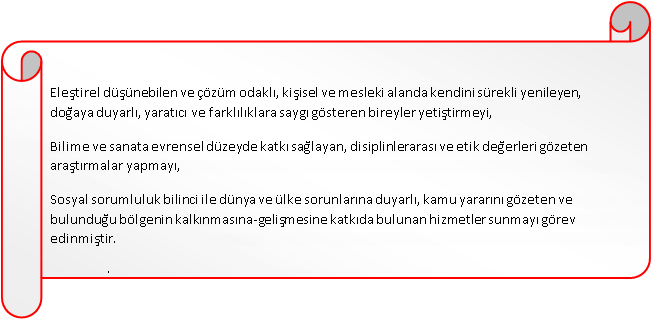 VizyonVizyon bildirimi;Temel DeğerlerAMAÇ, HEDEF VE PERFORMANS GÖSTERGESİ İLE STRATEJİLERİN BELİRLENMESİStrateji geliştirme, geleceğe yönelik “ideal” ve “ortak” bakışı yansıtır. Belirlenen vizyona ulaşmak için durum analizi sonucunda ortaya çıkan ihtiyaçlar çerçevesinde amaçlar ve bu amaçları gerçekleştirmeye yönelik hedefler belirlenir. Taslak amaç ve hedeflere ilişkin çalışmalar stratejik planlama ekibinin koordinasyonunda yürütülür. Bu çalışmalar çerçevesinde, her bir hedef için hedef kartları oluşturulur.Amaçlar, Hedefler Ve Performans GöstergeleriStratejik Amaç 1Stratejik Amaç 2    4.1.3.Stratejik Amaç 3          4.1.4.Stratejik Amaç 4Performans GöstergeleriPerformans göstergeleri, okul/kurumun hedeflerine ne kadar etkili bir şekilde ulaştığını gösteren ve performansının ölçülebilir ölçümlerdir. Belirli bir faaliyetin başarı düzeyini veya arzu edilen bir hedefe doğru ilerlemeyi değerlendirmek için yaygın olarak kullanılır. Bir faaliyetin hedeflerle karşılaştırıldığında gerçekleştirilip gerçekleştirilmediğini veya nasıl gerçekleştirildiğini ölçmeyi mümkün kılabilecek göstergelerdir. Doğru yapılandırılmış göstergeler, izleme ve değerlendirmenin kaliteli olmasını sağlayacaktır.Bir faaliyetin ne kadar iyi çalıştığını gösterir,Genel performans hakkında veri sağlar,Okulun ne yaptığının genel resmine katkıda bulunur,İyileştirme ve geliştirme alanlarını belirlerler,Nereye müdahale edileceğini belirler,İlerlemeyi ölçer.Performans göstergeleri girdi, süreç, çıktı ve sonuç göstergeleri olarak sınıflandırılır. Girdi Göstergeleri: Girdi göstergeleri, kurumsal programları, faaliyetleri veya hizmetleri geliştirmek, sürdürmek veya sunmak için kullanılan insan kaynaklarını, finansal ve fiziksel kaynakları yansıtır.Personel sayısı Tahsis edilen bütçeEğitim materyalleri sayısıÖğrenci başına düşen kitap sayısı vb.Süreç Göstergeleri: Süreç göstergeleri, süreçlere ulaşılmasında katkı sağlayan adımlara atıfta bulunur.Düzenlenen etkinlik sayısı Açılan kurs türü sayısıUygulanan öğretim yöntemi sayısı vb.Çıktı Göstergeleri: Çıktı göstergeleri, alınan önlemlerin ve kullanılan kaynakların acil ve somut sonuçlarını ölçer. Bir başka değişle üretilen ürün veya sunulan hizmetlerin miktarıdır. Çıktılar genellikle somuttur ve ne üretildi ya da ne sunuldu sorusuna cevap verir. Çıktı göstergeleri çoğu zaman niceldir ve somut sonuçları ölçer. Genellikle okul/kurumun doğrudan kontrolü altındadır. Amaç ve hedeflerin başarı düzeyinin değerlendirilmesi açısından yeterli sayıda ve nitelikte sonuç ve çıktı göstergelerine yer verilir.Eğitime katılan öğretmen sayısıRehberlik servisinden faydalanan öğrenci sayısıSonuç Göstergeleri: Sonuç göstergeleri, okul paydaşları düzeyinde çıktının ara sonuçlarını veya nihai sonuçlarını ölçer. Çıktı göstergelerinin niteliksel hâli olarak nitelendirilebilir.Anaokuluna kayıt oranıMesleki eğitime giren öğrenciler arasında kızların yüzdesiMezuniyet oranıYükseköğretime geçiş oranıDisiplin cezaları oranıKalite Göstergeleri: Ürün veya hizmetlerden yararlananların beklentilerinin karşılanma düzeyini gösterir.Eğitim hizmetlerinden memnuniyet oranıVerimlilik Göstergeleri: Çıktı ile bu çıktıyı elde etmek için kullanılan girdi arasındaki ilişkiyi ifade eder.Mevcut kaliteyi koruyarak öğrenci başına düşen maliyet (maliyet/çıktı)Tablo 24. Amaç, Hedef, Gösterge ve Stratejilere İlişkin Kart ŞablonuPerformans göstergesinin Hedefe Etkisi yüzde olarak ifade edilir. Amaca hizmet edecek hedeflerin tamamı %100 başarı performansı olarak düşünülerek tüm hedeflerinin toplamı için %100’lük oran bulmalıdır.Örnek:Örnek:Tablo 24. Amaç, Hedef, Gösterge ve Stratejilere İlişkin Kart ŞablonuTablo 24. Amaç, Hedef, Gösterge ve Stratejilere İlişkin Kart ŞablonuTablo 24. Amaç, Hedef, Gösterge ve Stratejilere İlişkin Kart ŞablonuOkul/kurumların 2024-2028 Stratejik Planları için okul/kurum türlerine uygun olarak Bakanlığımız 2024-2028 Stratejik Planı’yla uyumlu örnek hedef kartları hazırlanmıştır. (Ek- 6 Okul/kurumlar için Hedef Kartları)Erişim ve eğitim öğretime katılımEğitim ve Öğretimde KaliteKurumsal Kapasiteolmak üzere okul/kurumlar; 3 tema altında amaç, hedef, performans göstergeleri ile stratejilerini tür ve yapısal özelliklerini dikkate alarak belirleyeceklerdir. Kurumsal kapasite temasında mutlaka amaç, hedef, performans göstergesi ve strateji belirlemek durumundadırlar. Okul/kurumların, hedef kartlarını hazırlarken üst politika belgeleri olan Millî Eğitim Bakanlığı 2024-2028 Stratejik Planı ile bağlı bulunduğu il/ilçe millî eğitim müdürlüğü 2024-2028 stratejik planlarında yer alan amaç, hedef, performans göstergeleri ile stratejileri dikkate almaları gerekmektedir. Ek-5’te okul/kurumlar için hazırlanmış olan stratejik plan mimarisine yer verilmiştir. Stratejik Plan Hazırlama Rehberi’nin sonunda Ek-6’da her tür ve yapıdaki okul ve kurumlar için MEB Stratejik Planı’yla uyumlu örnek hedef kartları oluşturulmuştur. Okul ve kurumlar, her tema için hedef kartlarında yer alan en az bir amacı planlarında kullanmalıdır. Bunun yanında, ayrıca, okul ve kurumlar MEB, bağlı oldukları 2024-2028 İl/İlçe Millî Eğitim Müdürlükleri Stratejik Planı’nda yer alan amaç, hedef, performans göstergelerini de dikkate alarak amaç, hedef, performans göstergesi ve strateji belirleyebileceklerdir.Stratejilerin BelirlenmesiStratejiler, okul/kurumun hedeflerine nasıl ulaşılacağını gösteren kararlar bütünüdür. İyi belirlenmiş stratejiler olmaksızın hedefleri etkili bir biçimde uygulamaya geçirmek mümkün değildir. Stratejiler, hedeflere yönelik belirlenir. Bir hedef için alternatif stratejiler değerlendirilerek bunlar arasından en fazla beş tanesine planda yer verilir. Stratejiler oluşturulurken okul/kurumun kaynakları ve farklı alanlardaki yetkinliği göz önünde bulundurulur. Stratejiler, hedeflerin hangi faaliyetlerle uygulamaya geçirileceğinin çerçevesini çizer.Stratejiler oluşturulurken cevaplanması gereken sorular:Hedeflere ulaşmada karşılaşılabilecek sorunlar nelerdir?Hedeflere ulaşmak için izlenebilecek alternatif yol ve yöntemler nelerdir?Alternatiflerin maliyetleri ile olumlu ve olumsuz yönleri nelerdir?4.5 MaliyetlendirmeStratejik planda belirlenen hedeflerin plan dönemi için tahmini maliyeti tespit edilir. Hedeflere plan döneminden önce erişilmesi öngörülüyorsa, maliyetler daha kısa bir zaman dilimini kapsayabilir.Tahmini Maliyetler Tablosu’nda gösterilen maliyetler ile tahmin edilen kaynakların uyumlu olması gerekir. Ancak öngörülen kaynakların öngörülen maliyetlerin tahsis edilen kaynakları aşması durumunda hedef ve stratejilerin:Daha düşük maliyetli olanları seçilebilirZamanlaması değiştirilebilir, kapsamı küçültülebilir.Önceliklendirmeyle bazılarından vazgeçilebilir.Önceliklendirme yapılırken Millî Eğitim Bakanlığı, İl/İlçe Milli Eğitim Müdürlüğü Stratejik Planları esas alınır.Tablo 25. Tahmini Maliyet TablosuMaliyetlendirme yapılırken ayrıntılı faaliyetler göz önünde bulundurularak hedefe ilişkin tahmini maliyet hesaplanır. Her bir faaliyet/proje belirli bir hedefe yönelik olmalıdır. Herhangi bir hedefle ilişkisi kurulamayan faaliyet/projelere yer verilmemelidir. Hâlihazırda yürütülen veya yürütülmesi planlanan faaliyetler/projeler mutlaka bir hedefle ilişkilendirilmelidir.Stratejik planın maliyeti, amaçların maliyet toplamı ile yılın genel yönetim giderleri toplamına; amaçların maliyeti ise o amaca bağlı hedeflerin maliyet toplamına eşittir.Personel giderleri, mal ve hizmet alım giderleri vs. birden fazla hedefle ilişkilendirilmesi durumunda ilgili giderler ağırlandırılarak dağıtılır.Herhangi bir hedefe veya faaliyete özgü olmayan, birden çok hedefe veya faaliyete yönelik olan ısınma, elektrik, temizlik ile bakım ve onarım gibi maliyetlere genel yönetim giderleri kapsamında yer verilir.5.İZLEME VE DEĞERLENDİRMEİzleme ve değerlendirme süreci kurumsal öğrenmeyi buna bağlı olarak da faaliyetlerin sürekli olarak iyileştirilmesini sağlar. İzleme ve değerlendirme faaliyetleri sonucunda elde edilen bilgiler kullanılarak stratejik plan gözden geçirilir, hedeflenen ve ulaşılan sonuçlar karşılaştırılır. Bu karşılaştırmalar sonucunda da gerekli görülen durumlarda stratejik planın güncellemesi kararı verilebilir.İzleme, amaç ve hedeflere kaydedilen ilerlemeyi takip etmek amacıyla uygulama öncesi ve uygulama sırasında sürekli ve sistematik olarak nitel ve nicel verilerin toplandığı ve analiz edildiği tekrarlı bir süreçtir. Performans göstergeleri aracılığıyla amaç ve hedeflerin gerçekleşme sonuçlarının belirli bir sıklıkla izlenmesi ve belirlenen dönemler itibarıyla raporlanarak yöneticilerin değerlendirilmesine sunulması izleme faaliyetlerini oluşturur.İzleme ve değerlendirme sürecinde yapılması gereken hususlara bu bölümde yer verilmelidir. İzleme ve değerlendirmeden sorumlu birim ve kişiler ile sürece ilişkin takvim belirtilmelidir.Hedefe İlişkin Değerlendirme: Her yılın ilk altı ayında ilgili hedefe ait performans göstergelerinin performans düzeyi dikkate alınarak izlemenin yapıldığı yılın sonu itibarıyla hedeflenen değere ulaşılıp ulaşılmadığının analizi yapılır. Hedeflenen değere ulaşılmasını engelleyecek hususlar ve riskler varsa bunlar değerlendirilir. Hedeflenen değerlere ulaşılmasını sağlayacak temel tedbirler kısaca yer verilir.Okul/kurumlar için izleme değerlendirme faaliyetleri Tablo 26’da örneklendirilmiş olan izleme ve değerlendirme şablonu kullanılarak her eğitim-öğretim dönemi sonunda bir kere olacak şekilde gerçekleştirilir. Bu şablon ile planlanan hedefe ne oranda ulaşıldığı ve buna dair değerlendirmeler ifade edilir.Hedef Performansının Hesaplanması: Gösterge değerlerinin kümülatif olarak belirlenmemesi durumunda hedef performansının hesaplanmasında izleme dönemindeki yıl sonu hedeflenen değer ile izleme dönemindeki gerçekleştirme değerinin kümülatif değeri baz alınır.Bir göstergenin performansı %100’ü aşabilir ancak hedef performansının ölçümünde bu değer 100 olarak alınır. Böylece diğer göstergelerin hedefe etkisinin doğru hesaplanması sağlanır.Bir göstergenin performansı negatif değer alabilir. Ancak hedef performansının ölçümünde bu değer sıfır alınır. Böylece diğer göstergelerin hedefe etkisinin doğru hesaplanması sağlanır.İzleme ve Değerlendirme Sürecinin İşleyişiİzleme ve değerlendirme sürecinin işleyişi ana hatları ile aşağıdaki şekilde özetlenmiştir.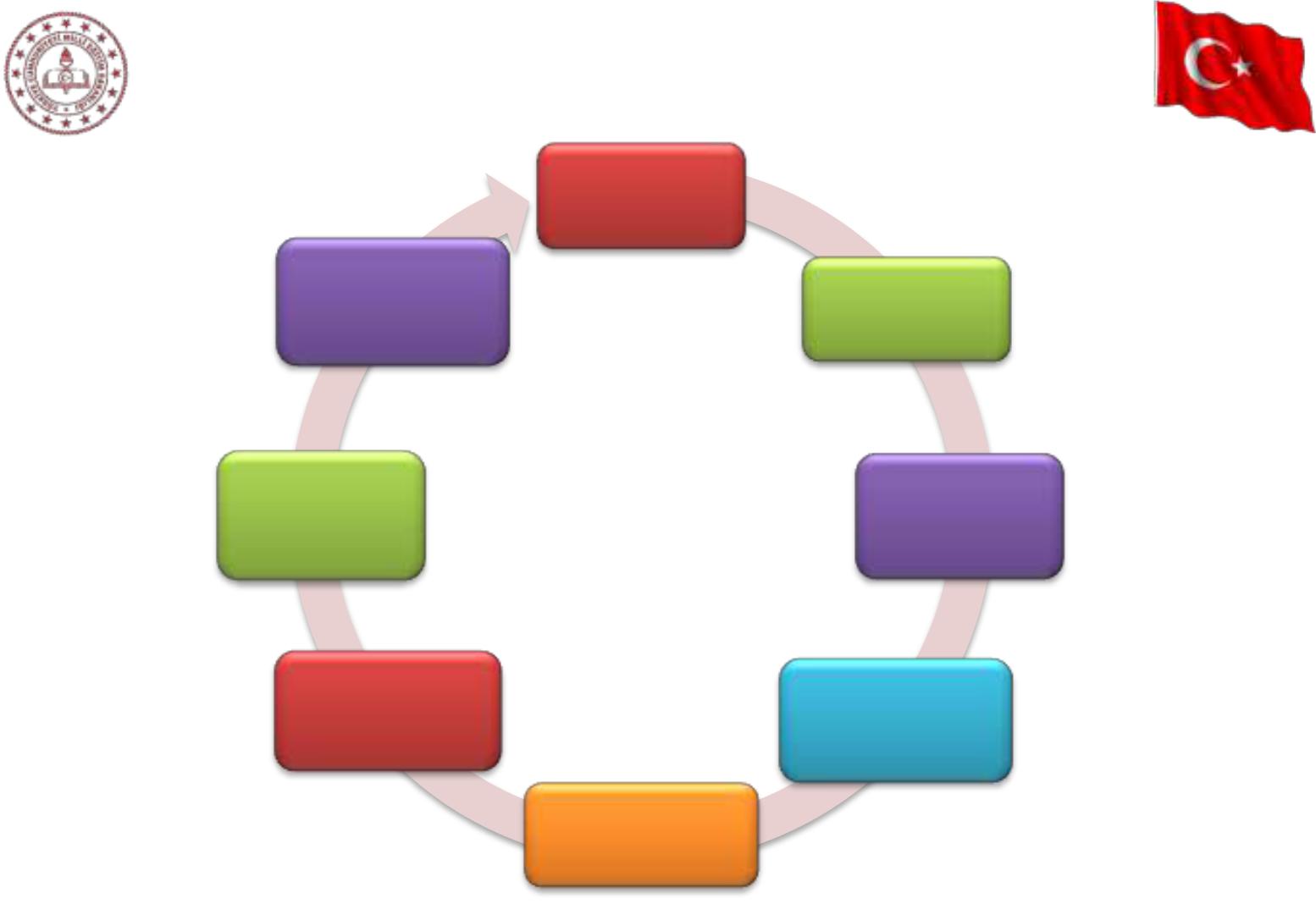                                                                          Yıllık Planların            Yapılması	Değerlendirme	Toplantılarının	  6 aylık 	Yapılması                                                            Değerlendirilme	Değerlendirme	Raporunun						İzleme Raporu                        Hazırlanması                                                                                                        İzleme verilerinin                                                                                                         İzleme Toplantıları                                Değerlendirilmesi          Yıl Sonu 	 DeğerlendirmeleriŞekil 10: İzleme ve Değerlendirme Sürecinin İşleyişi Ana HatlarıOkulumuzun 2024–2028 Stratejik Planı’nda yer alan performans göstergelerinin gerçekleşme durumlarının tespiti yılda iki kez yapılacaktır. Ara izleme olarak nitelendirilebilecek yılın ilk altı aylık dönemini kapsayan birinci izleme kapsamında, Strateji Geliştirme Hizmetleri tarafından harcama birimlerinden sorumlu oldukları performans göstergeleri ve stratejiler ile ilgili gerçekleşme durumlarına ilişkin veriler toplanarak konsolide edilecektir. Performans hedeflerinin gerçekleşme durumları hakkında hazırlanan “stratejik plan izleme raporu” kurum içi paydaşların ve İlçe Milli Eğitim Müdürlüğü’nün görüşüne sunulacaktır. Bu aşamada amaç, varsa öncelikle yıllık hedefler olmak üzere, hedeflere ulaşılmasının önündeki engelleri ve riskleri belirlemek ve yıllık hedeflere ulaşılmasını sağlamak üzere gerekli görülebilecek tedbirlerin alınmasıdır.Yılın tamamına ilişkin ikinci izleme kapsamında ise Strateji Geliştirme Hizmetleri tarafından harcama birimlerinden sorumlu oldukları performans göstergeleri ve stratejiler ile ilgili yıl sonu gerçekleşme durumlarına ait veriler toplanarak konsolide edilecektir. Bu aşamadaki amaç, varsa öncelikle plan sonu hedefler olmak üzere, hedeflere ulaşılmasının önündeki engelleri ve riskleri belirlemek ve plan sonu hedeflere ulaşılmasını sağlamak üzere gerekli görülebilecek tedbirlerin alınmasıdır. “Stratejik plan değerlendirme raporu”, raporun yönetici özeti ve birim performanslarına ilişkin bulguların yer aldığı birim izleme kartları hazırlanarak ilgililer ile paylaşılacaktır. Değerlendirmeler ilgililik, etkililik, etkinlik ve sürdürülebilirlik gibi kriterlere göre yapılacaktır. İzleme ile değerlendirme toplantıları, ihtiyaca göre daha kısa dönemler halinde de gerçekleştirilebilecektir.Stratejik plan değerlendirme raporu, üst yönetici başkanlığında yapılan değerlendirme toplantısında stratejik planın kalan süresi için hedeflere nasıl ulaşılacağına ilişkin alınacak gerekli önlemleri de içerecek şekilde nihai hale getirilecektir.İzleme ve değerlendirme sürecinde temel sorumluluk üst yöneticidedir. Hedeflerin ve ilgili performans göstergeleri ile risklerin takibi, hedeften sorumlu birimin harcama yetkilisinin; hedeflerin gerçekleşme sonuçlarının harcama birimlerinden alınarak konsolide edilmesi, analizi, değerlendirilmesi ve üst yöneticiye sunulması ise Stratejik Plan Hazırlama Ekibi’nin sorumluluğundadır.5.2. Stratejik Plan İzleme Ve Değerlendirme5018 sayılı Kamu Mali Yönetimi ve Kontrol Kanunun amaçlarından biri; kalkınma planları ve programlarda yer alan politika ve hedefler doğrultusunda kamu kaynaklarının etkili, ekonomik ve verimli bir şekilde elde edilmesi ve kullanılmasını, hesap verebilirliği ve malî saydamlığı sağlamak üzere, kamu malî yönetiminin yapısını ve işleyişini düzenlemektir.Bu amaç doğrultusunda kamu idarelerinin; stratejik planlar vasıtasıyla, kalkınma planları, programlar, ilgili mevzuat ve benimsedikleri temel ilkeler çerçevesinde geleceğe ilişkin misyon ve vizyonlarını oluşturması, stratejik amaçlar ve ölçülebilir hedefler saptaması, performanslarını önceden belirlenmiş olan göstergeler doğrultusunda ölçmesi ve bu sürecin izleme ve değerlendirmesini yapmaları gerekmektedir.Bu kapsamda Millî Eğitim Bakanlığı 2024-2028 dönemine ilişkin Stratejik Planı, kalkınma planları ve programlarda yer alan politika ve hedefler doğrultusunda kaynaklarının etkili, ekonomik ve verimli bir şekilde elde edilmesi ve kullanılmasını, hesap verebilirliği ve saydamlığı sağlamak üzere Manisa İl Millî Eğitim Müdürlüğü 2024-2028 Stratejik Planı hazırlamıştır. Hazırlanan planın gerçekleşme durumlarının tespiti ve gerekli önlemlerin zamanında ve etkin biçimde alınabilmesi için Millî Eğitim Bakanlığı 2024-2028 Stratejik Planı İzleme ve Değerlendirme Modeli temel alınmıştır.İzleme ve değerleme süreci, stratejik planın onaylanarak uygulamaya konulmasından sonra başlayan ve altı ayda bir gerçekleştirilmesi gereken bir süreçtir. İzleme, stratejik planda ortaya konulan hedeflere ilişkin gerçekleşmelerin sistematik olarak takip edilmesidir. Değerlendirme ise, uygulanan sistematik amaç ve hedeflerin kıyasla ölçülmesi ve söz konusu amaç ve hedeflerin tutarlılık ve uygunluğunun analizidir. Millî Eğitim Bakanlığı, stratejik planların izlenmesi ve değerlendirilmesi için nitel ve nicel yöntemlerin bir arada kullanılması yaklaşımını benimsemiştir. Bu doğrultuda Müdürlüğümüz de performans göstergelerinin gerçekleşme durumlarının analizinde nicel, stratejiler kapsamında gerçekleştirilen faaliyetlerin analizinde ise nitel yöntemler kullanacaktır.5.3.Performans GöstergeleriPerformans göstergelerinin izlenmesinde standartlaşmanın sağlanması ve güvenirliğin temin edilmesi önemli bir konudur. Bu sebeple performans göstergelerinin kimlik kartı olarak nitelendirilebilecek “Performans Göstergesi Kartı” geliştirilmesi uygulaması yürütülmüştür. Performans göstergesi kartı ile her bir performans göstergesinin veri kaynağı, analitik çerçevesi, kapsamı, veri temin dönemi, ilişkili olduğu stratejiler, sorumlu birim gibi birçok bilgi kayıt altına alınmıştır. Bu yolla performans göstergelerine ilişkin izleme verilerinin güvenirliğinin ve karşılaştırılabilirliğinin güvence altına alınması sağlanmıştır. Gösterge kartlarının birleştirilmesi ile de hedef kartları oluşturulmuştur. Gösterge kartlarında belirtilen kavramsal çerçeve, tanım, hesaplama yöntemi gibi göstergeye ilişkin temel bilgiler Gösterge Bilgi Tablosunda toplanmış ve Stratejik Planımızda yer verilmiştir.İzleme Ve Değerlendirme TablosuTablo 26: İzleme ve Değerlendirme Şablonu* 2024-2028 dönemini kapsayan stratejik plan için 2023 yılsonu değeridir.**Her yılın ilk altı ayında, ilgili hedefe ait performans göstergelerinin performans düzeyi dikkate alınarak izlemenin yapıldığı yılın sonu itibarıyla hedeflenen değere ulaşılıp ulaşılamayacağının analizi yapılır. Hedeflene değere ulaşılmasını engelleyecek hususlar ve riskler varsa değerlendirilir. Hedeflenen değere ulaşılmasını sağlayacak temel tedbirler kısaca yer verilir.*PG 1.1.1’in performansının hedefe etkisinin çarpımı ile PG 1.1.2’nin performansının hedefe etkisinin çarpımları sonucunun toplanmasıyla elde edilir.(%100 X %60) +(%70 X %40) = %60 + %28 = %88EKLER:EK-1 Paydaş Sınıflandırma MatrisiTabloda yer paydaşların listesi okul/kurumun türüne ve yapısına göre değişkenlik gösterebilir. : Tamamı O : Bir kısmıEK -2 Paydaş Önceliklendirme MatrisiPaydaşlar belirlendikten sonra okul/kurumun hangi ürün/hizmetleri hangi yararlanıcılar için sunduğunu göstermeye yarayan paydaş-ürün/hizmet matrisi oluşturulmalıdır. Bu matrisin sonucuna göre paydaşların ürün hizmetler hakkındaki görüşleri alınmalıdır.Ek-3 Yararlanıcı Ürün/Hizmet Matrisi : Tamamı O: Bir kısmıOkul/kurumlarda öğretmen, öğrenci, veli ve çalışanlara yönelik uygulanan memnuniyet anketlerinin sonuçları paydaşların görüşleri olarak kullanılabilir. Yöneticiler, öğretmenler ve diğer çalışanlarla toplantılar yapılmalı, sayısı fazla olan paydaşların görüşleri anket yoluyla alınmalıdır.Ek-4 Paydaş AnketleriAşağıda verilen anketler, okul/kurumlara örnek olması bakımından rehbere eklenmiştir. Anket içerikleri, okul/kurum türüne ve yapısına göre değişiklik göstermelidir.Sevgili Öğrencimiz;Bu anketin amacı, okul hakkındaki görüşlerini toplamaktır.Bu anket, kimlik bilgileri girilmeden yapılmalıdır.Okul hakkında görüşlerini yansıtan kutuya “X” işareti koyarak neler düşündüğünü öğrenmemize yardımcı olabilirsin.Anketimize katıldığın için teşekkür ederiz.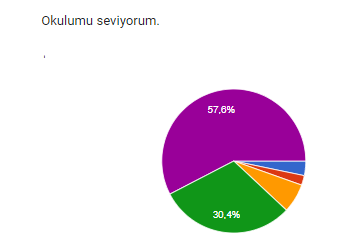 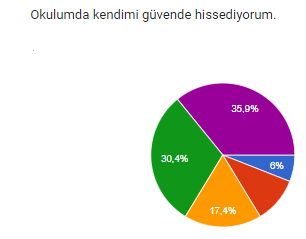 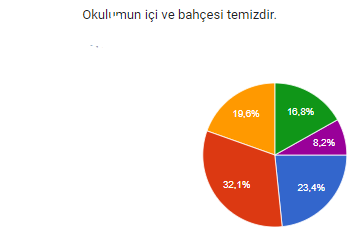 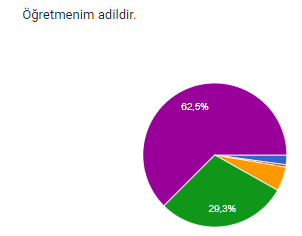 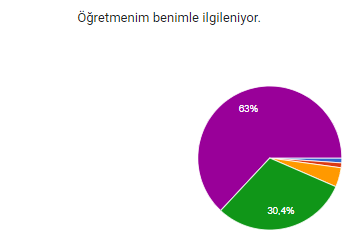 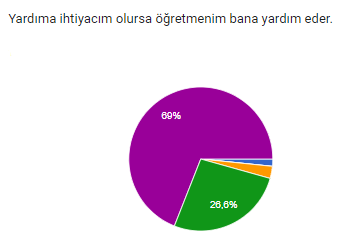 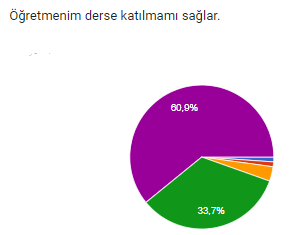 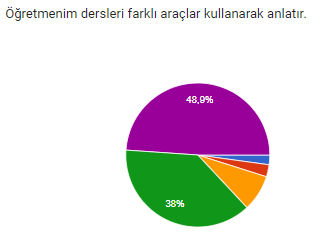 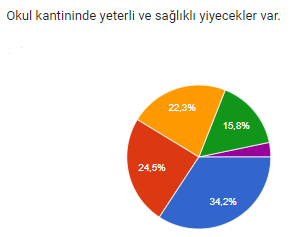 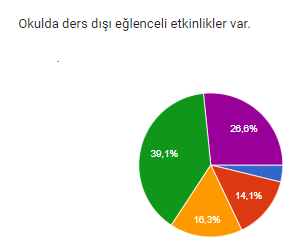 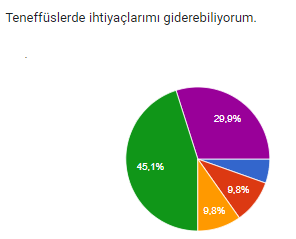 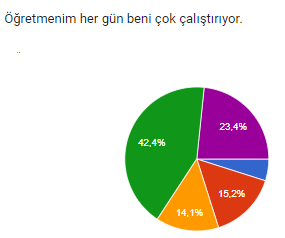 Kıymetli Öğretmenimiz;Bu anketin amacı, okul/kurum çalışmaları hakkındaki görüşlerinizi almaktır.Bu ankette kimlik bilgileri yer almaz.Lütfen okul hakkındaki görüşlerinizi en iyi yansıtan kutuya “X” işareti koyarak belirtiniz.Anketimize katıldığınız için teşekkür ederiz.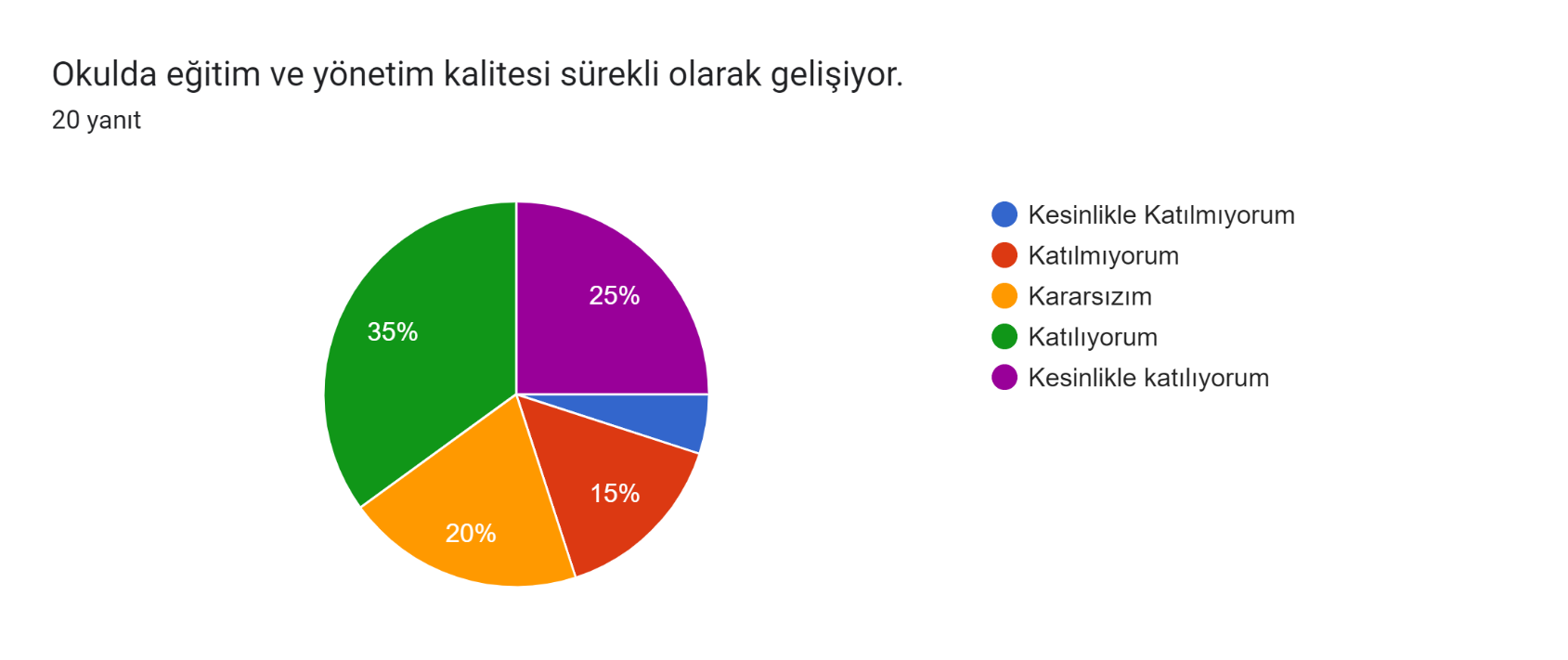 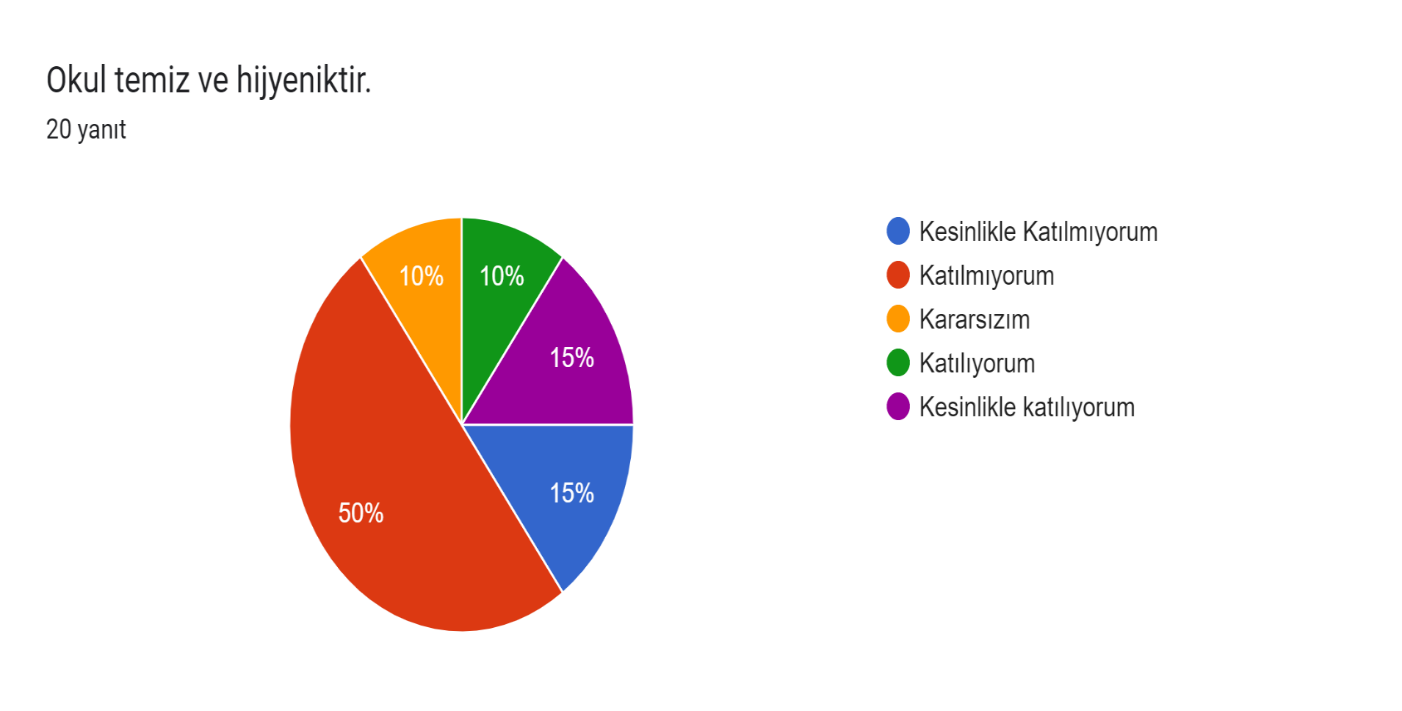 Bu ankette kimlik bilgileri yer almaz.Lütfen okul hakkındaki görüşlerinizi en iyi yansıtan kutuya “X” işareti koyarak belirtiniz.Anketimize katıldığınız için teşekkür ederiz.Kıymetli Velimiz;Bu anketin amacı, okul/kurum çalışmaları hakkındaki görüşleriniz almaktır.Bu ankette kimlik bilgileri yer almaz.Lütfen okul/kurum hakkındaki görüşlerinizi en iyi yansıtan kutuya “X” işareti koyarak belirtiniz.Anketimize katıldığınız için teşekkür ederiz.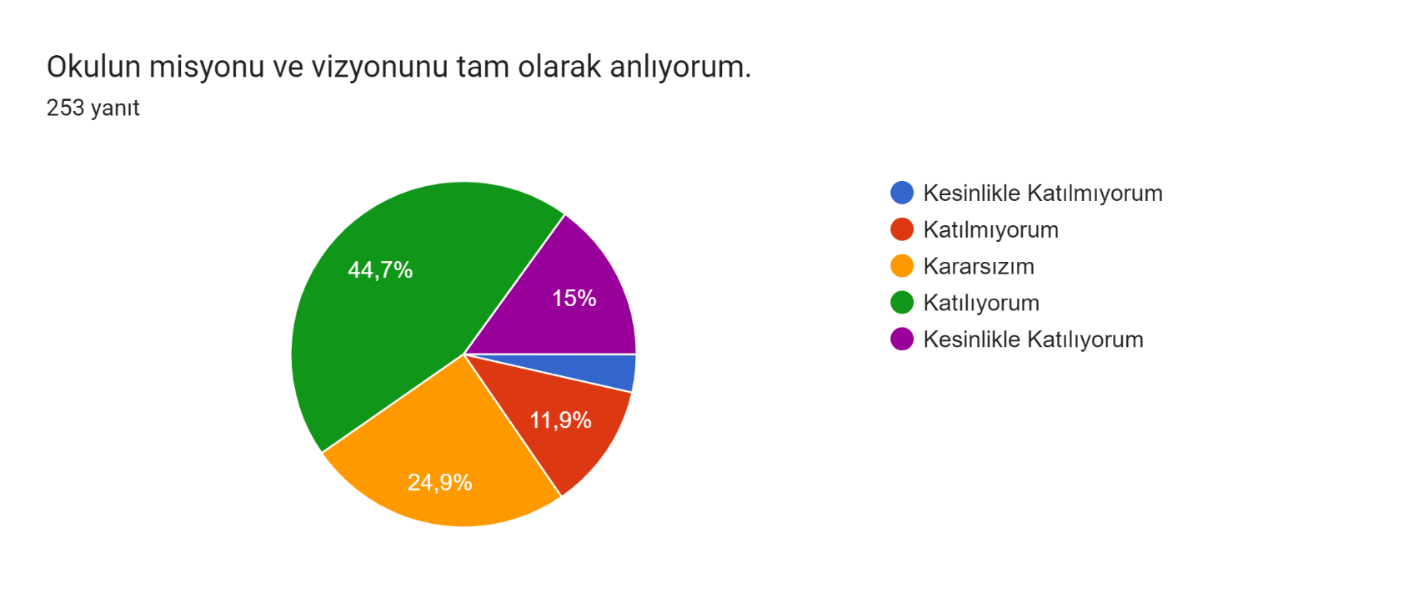 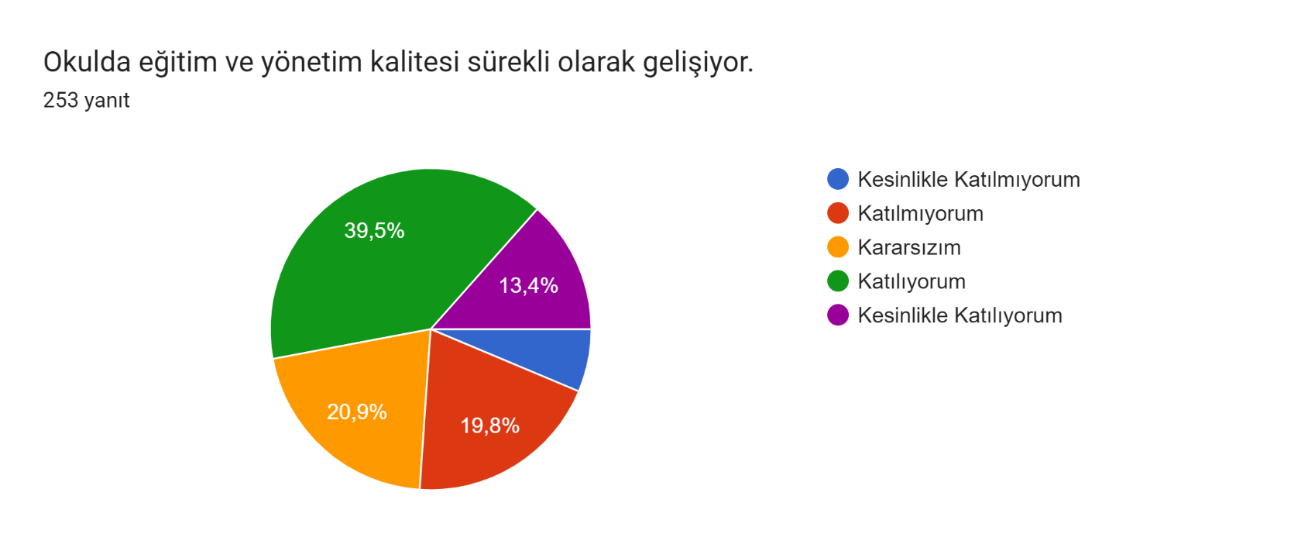 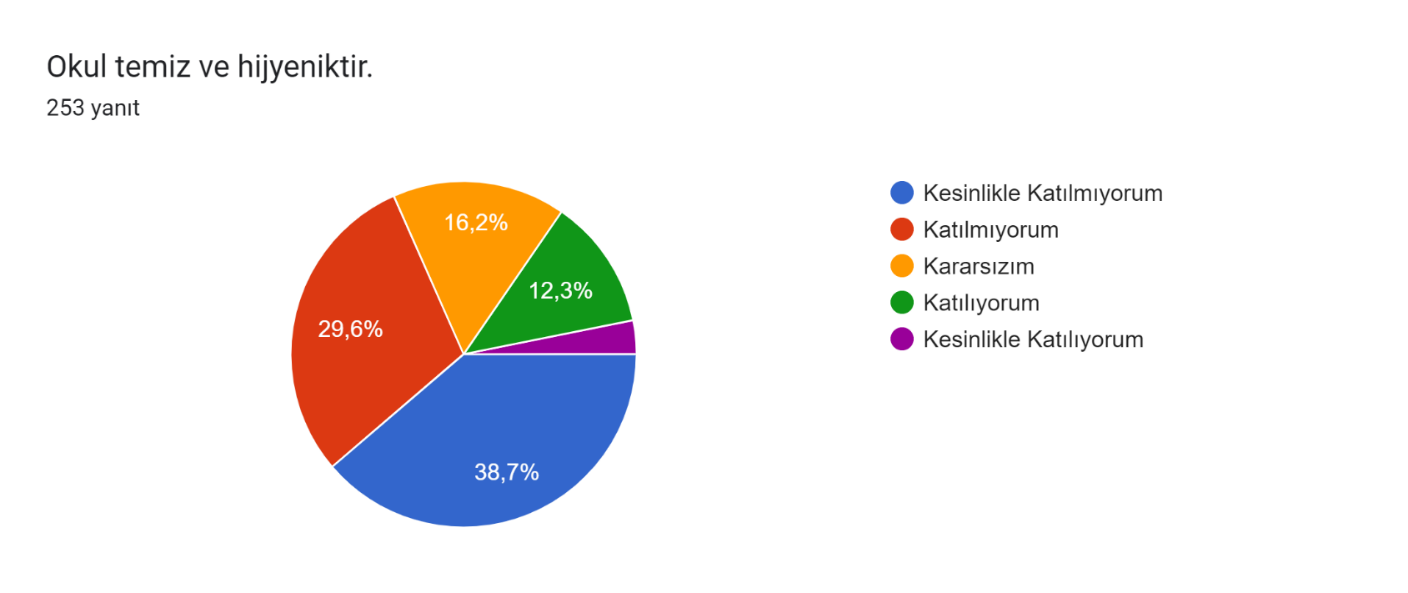 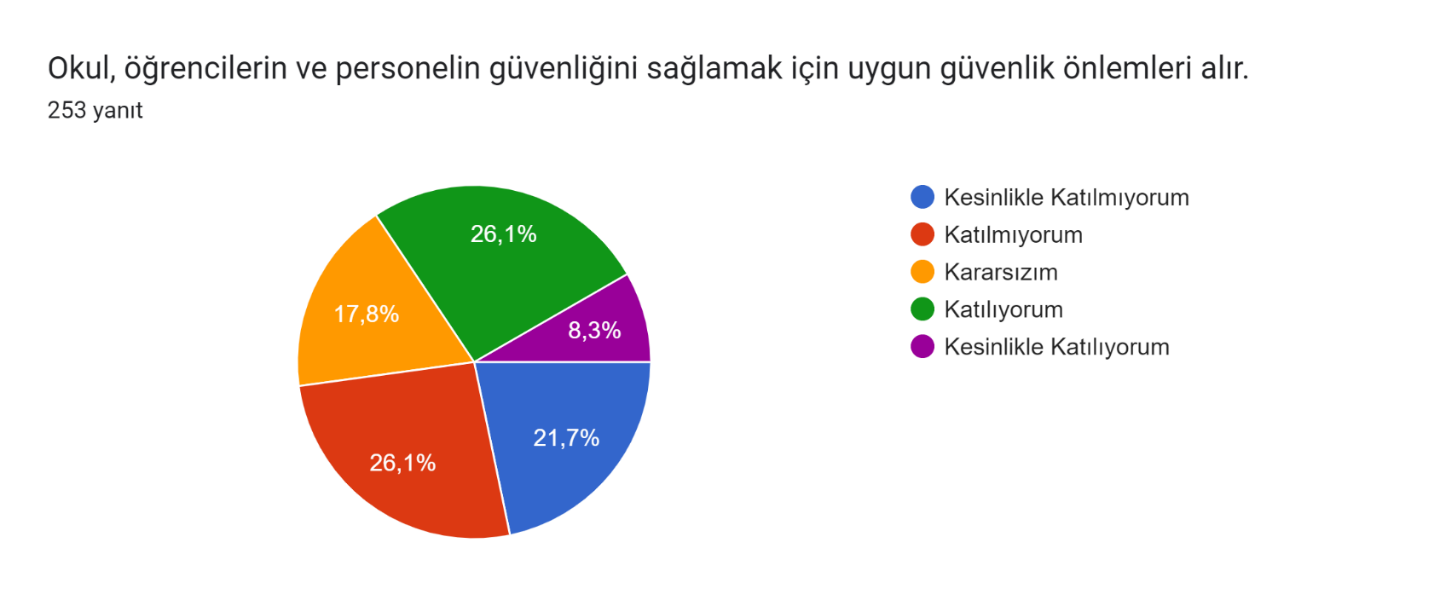 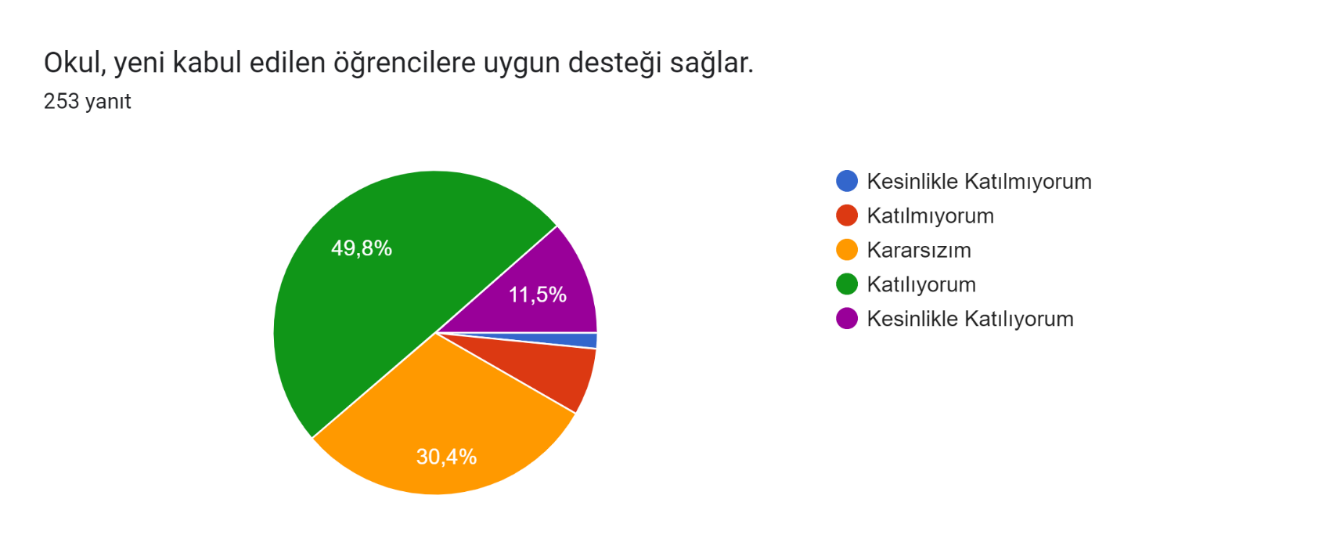 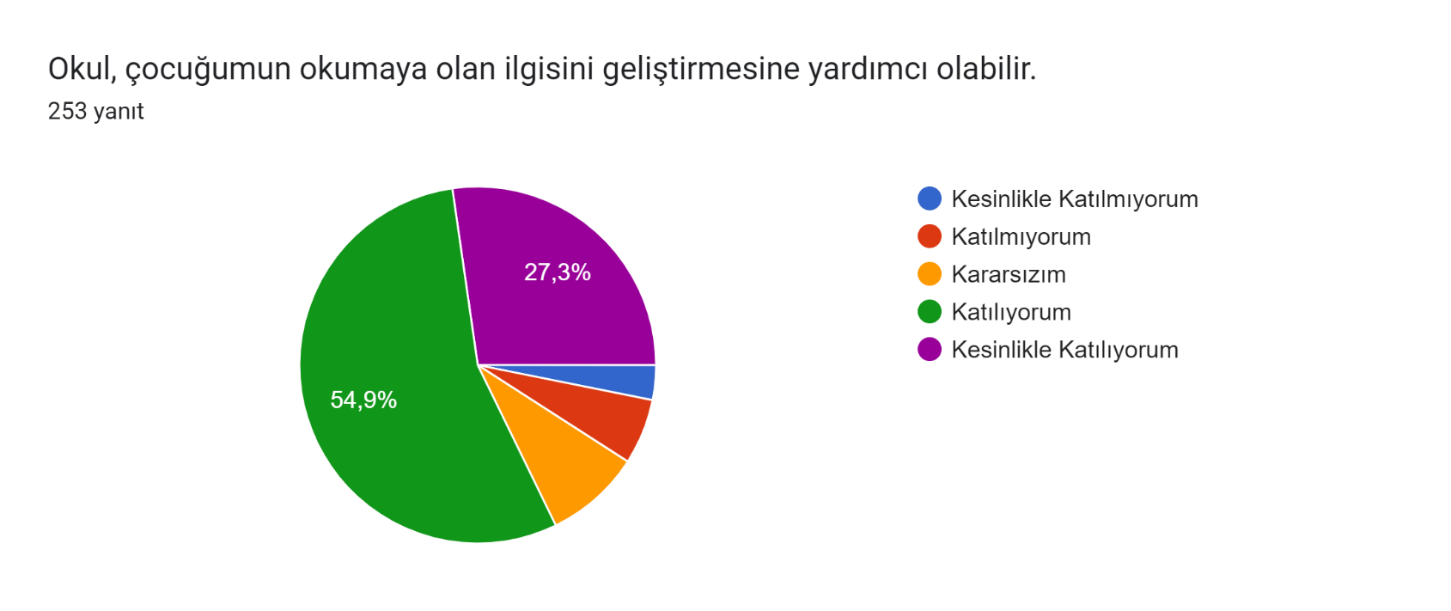 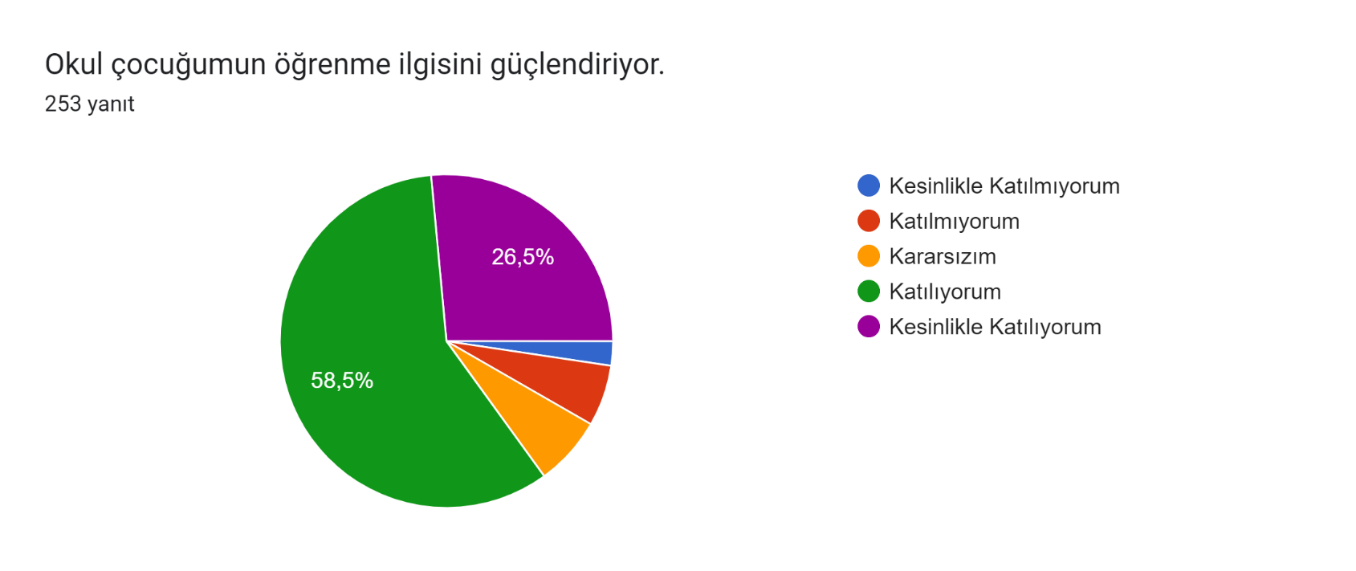 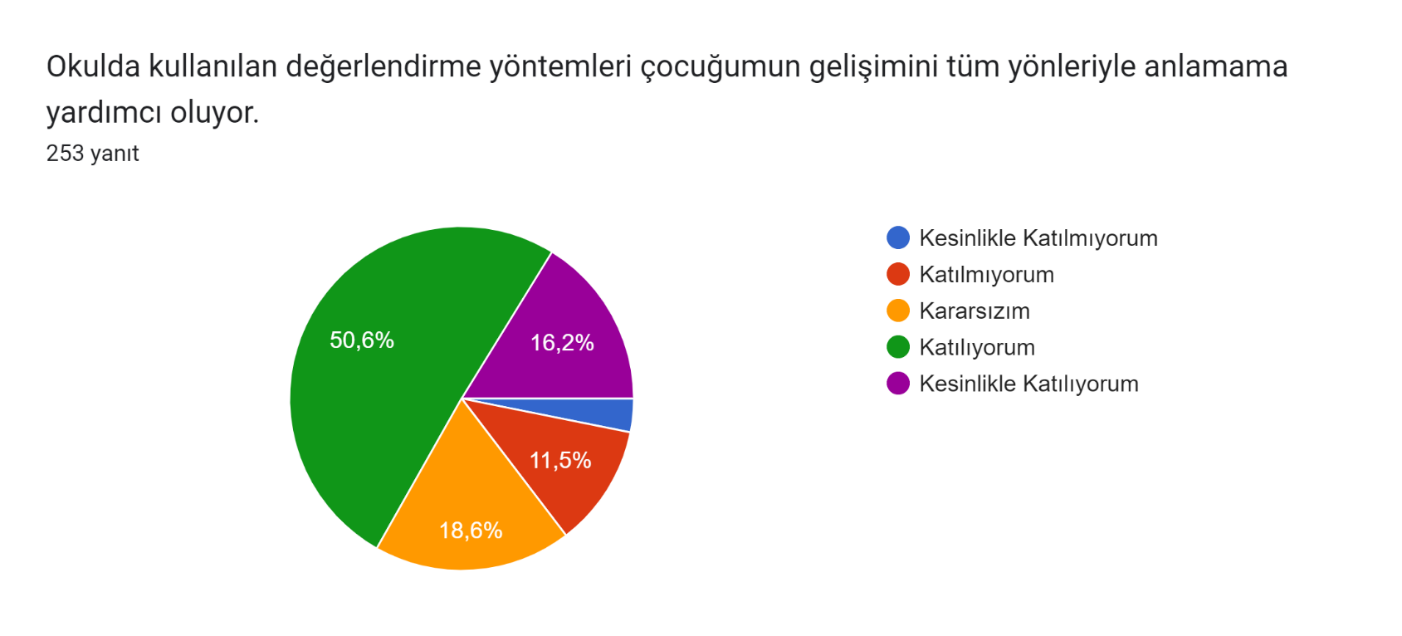 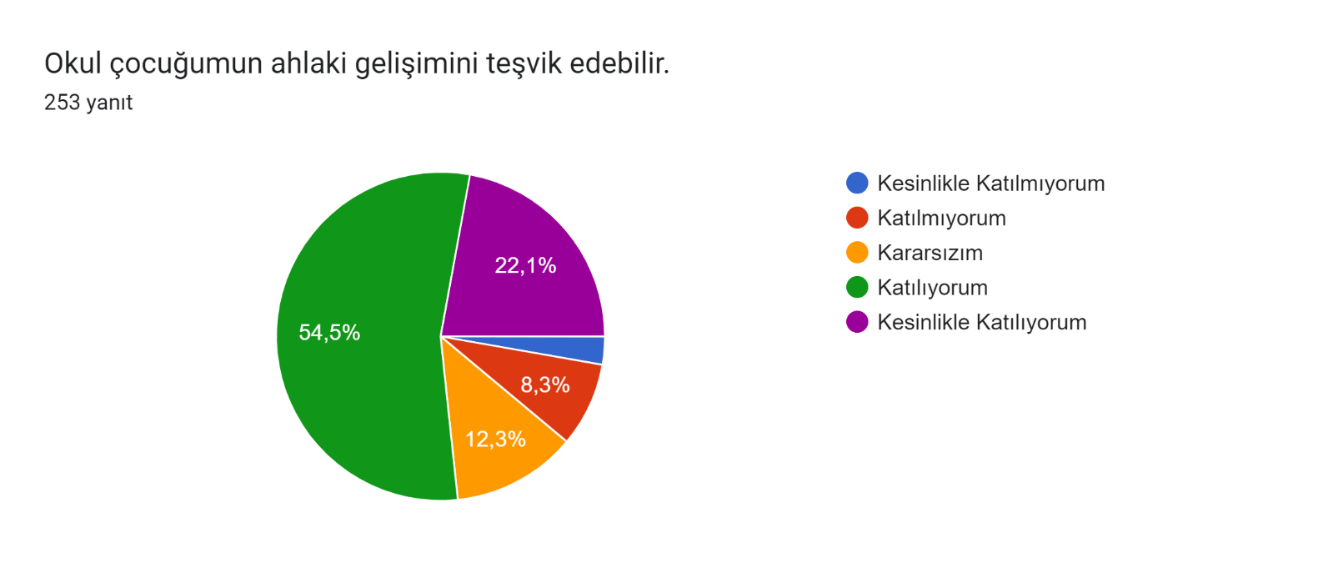 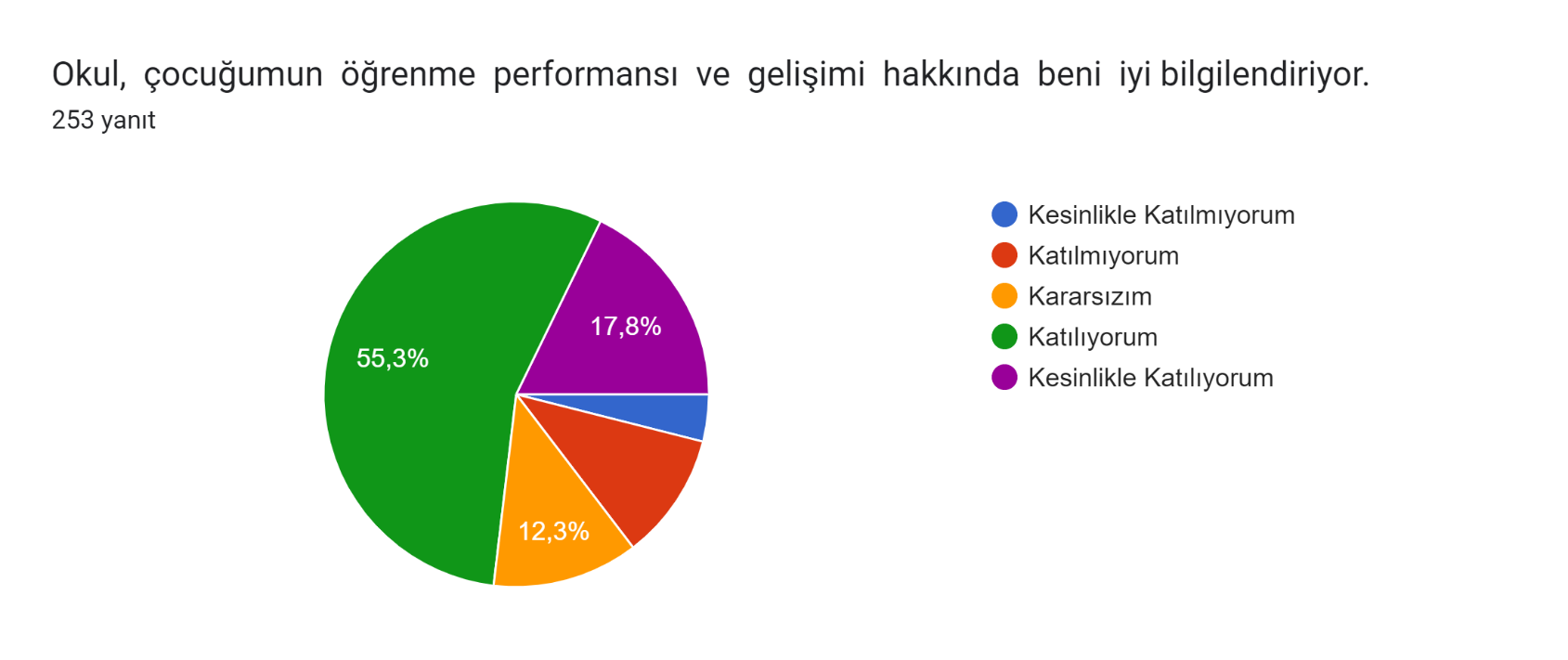 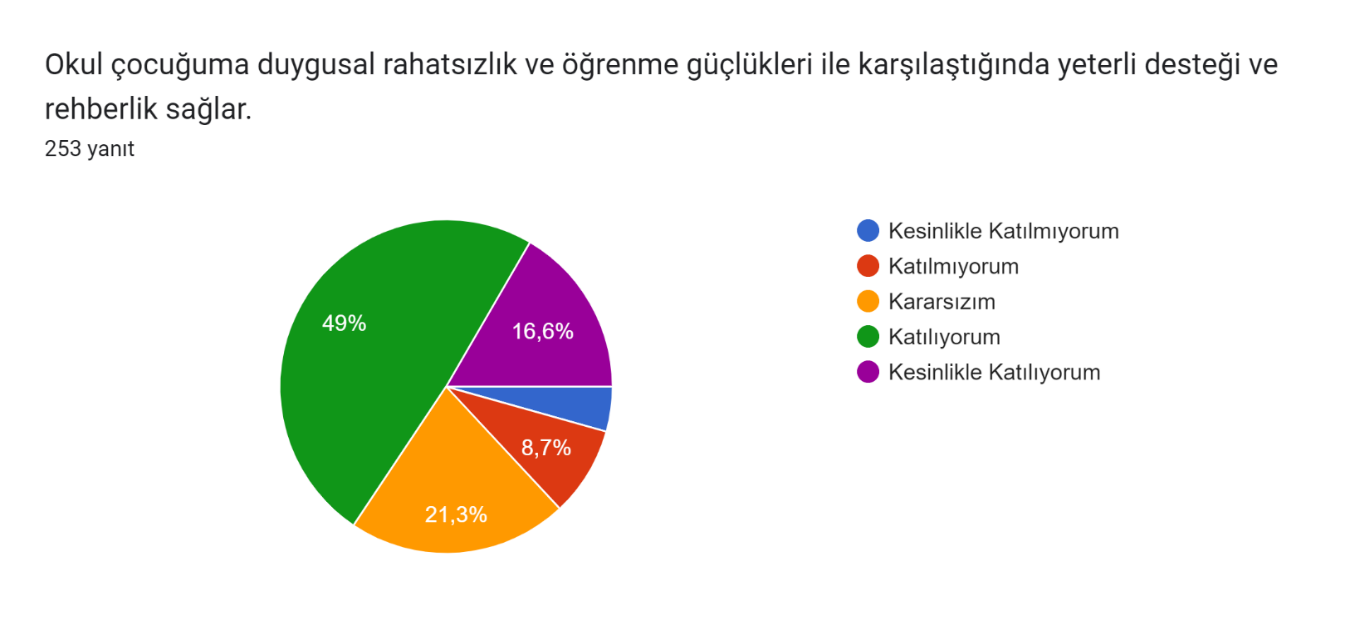 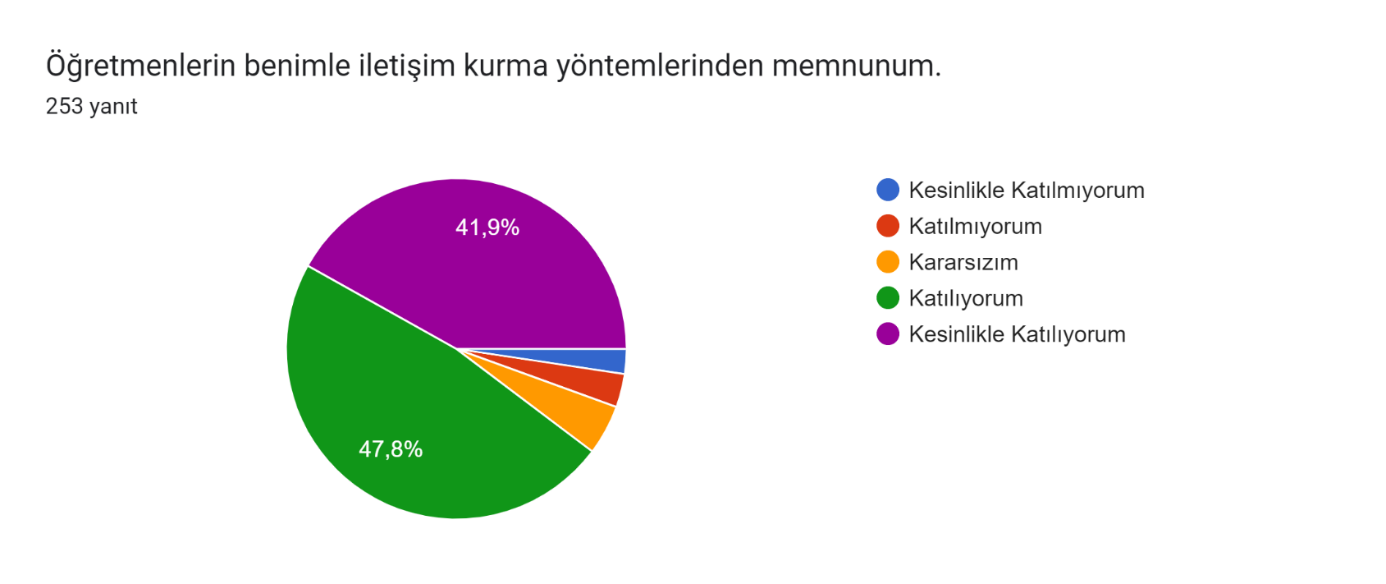 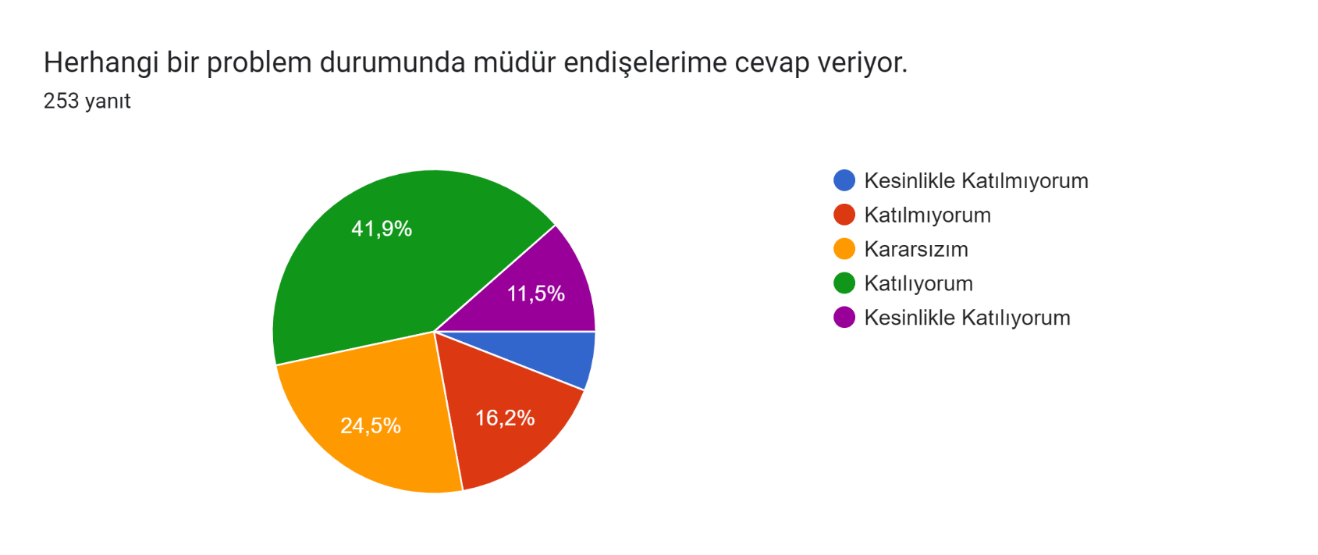 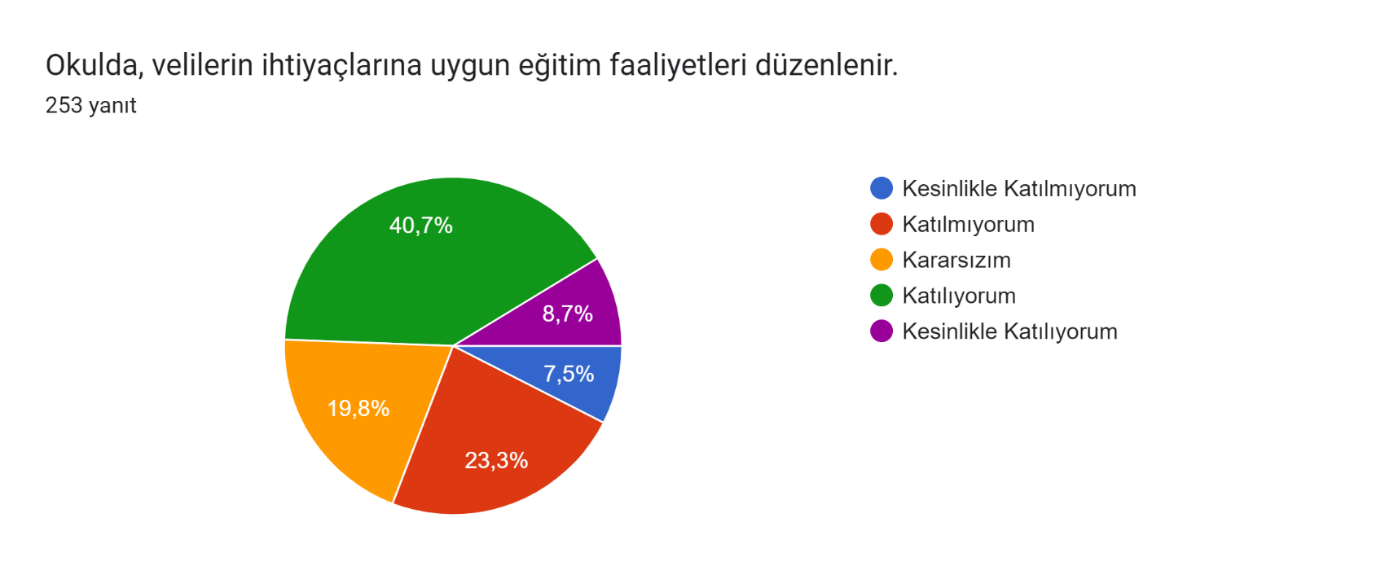 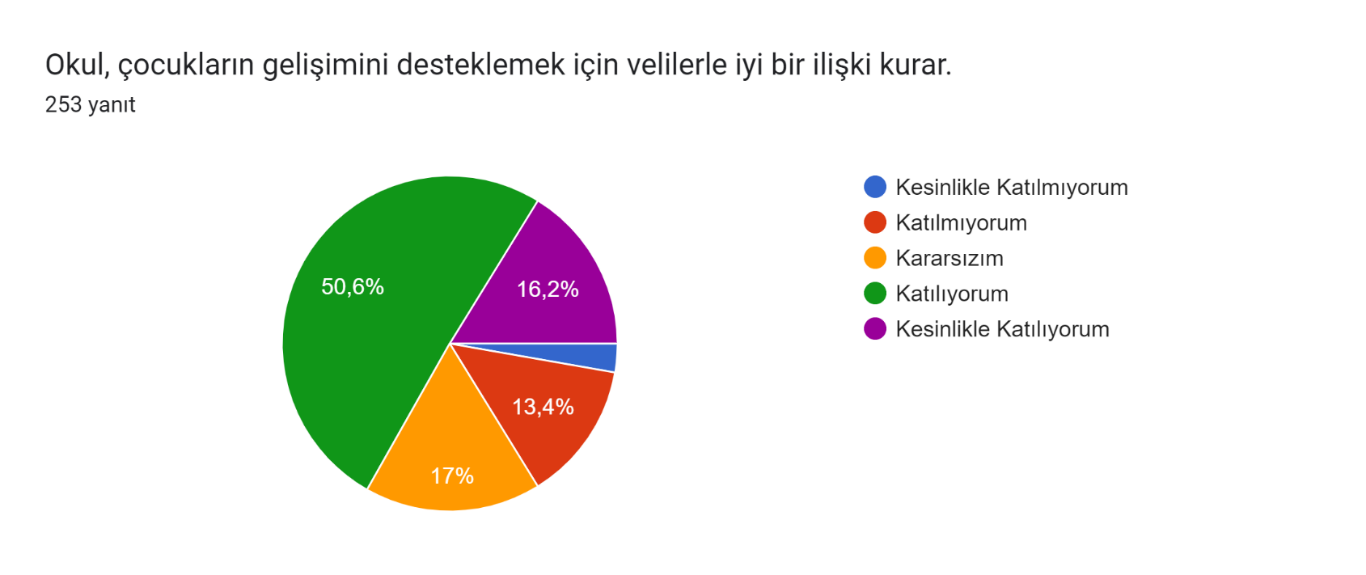 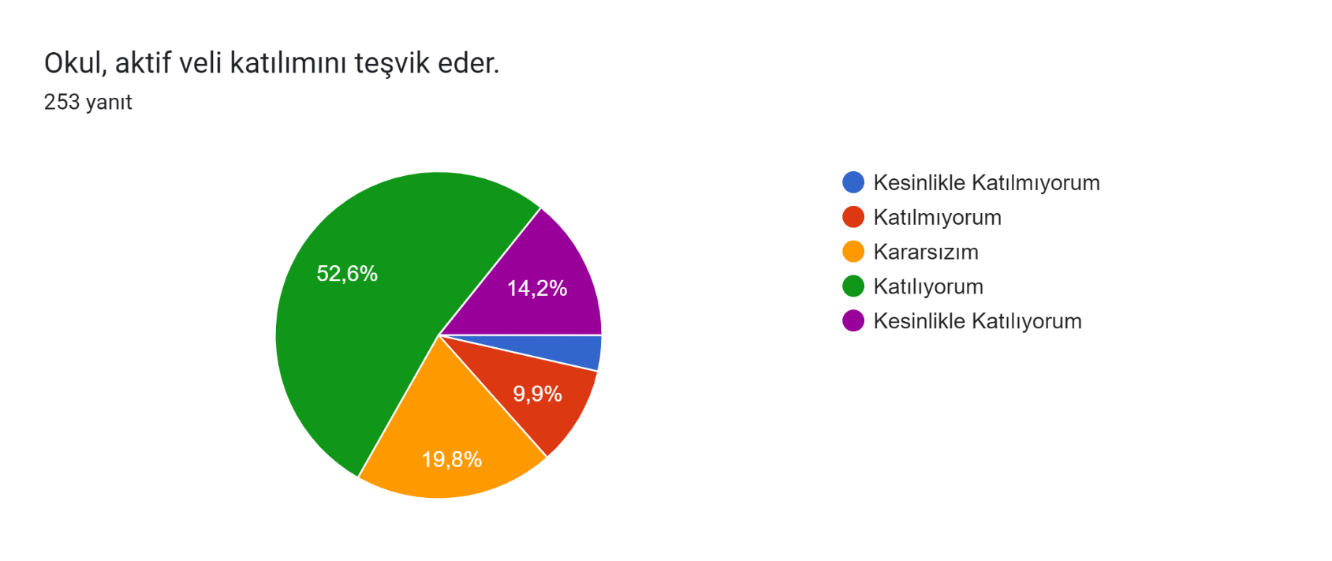 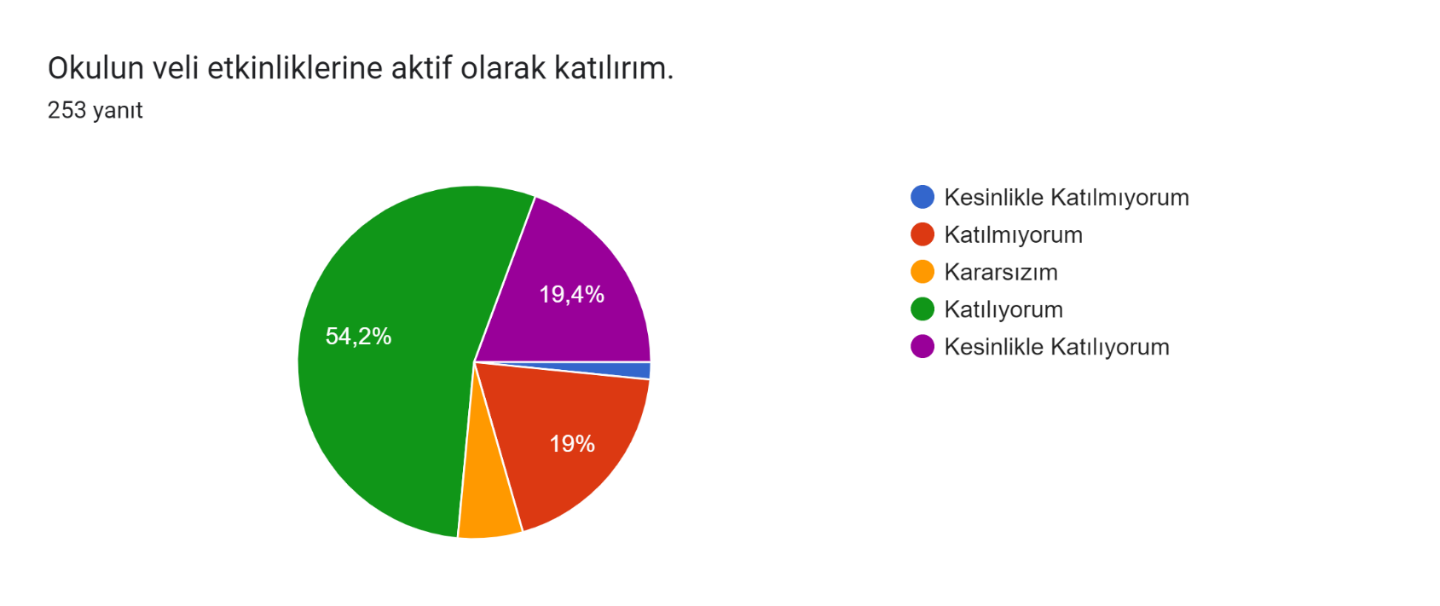 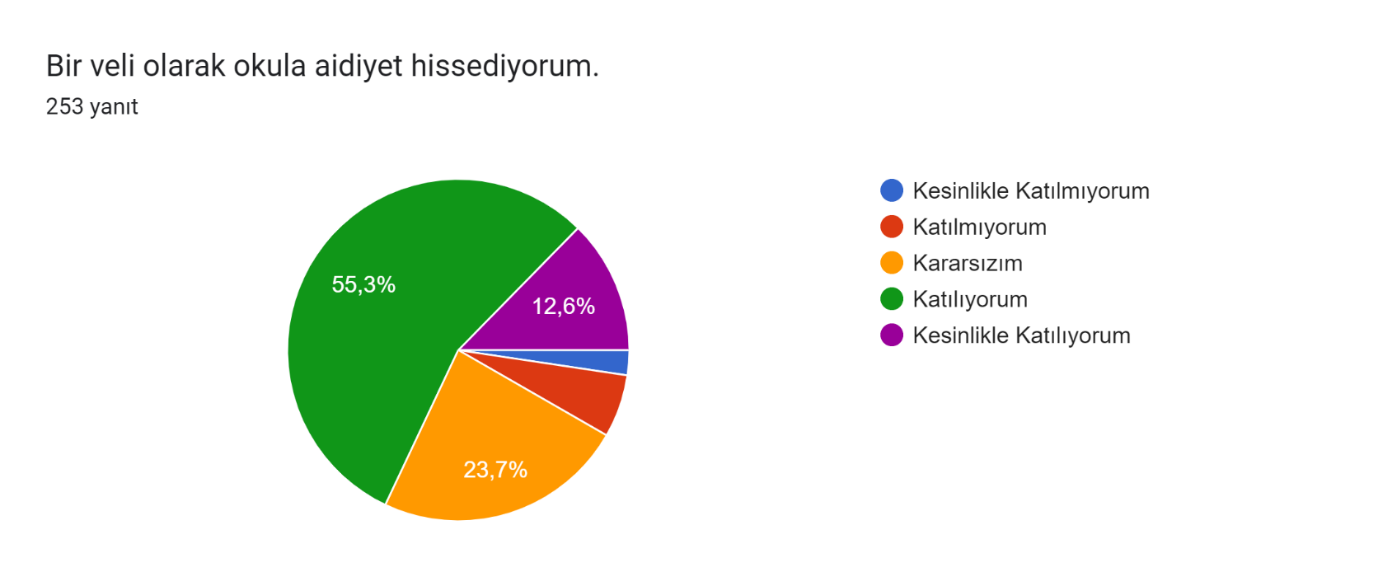 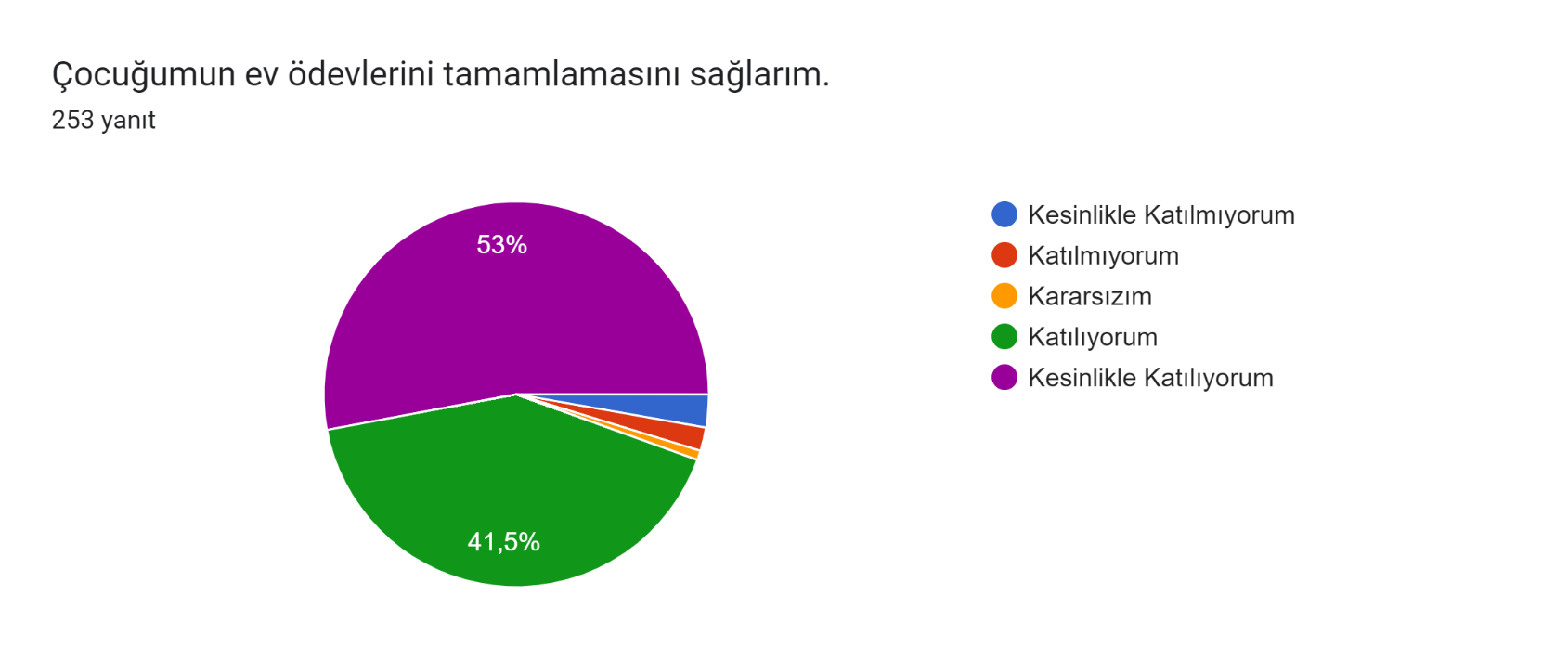 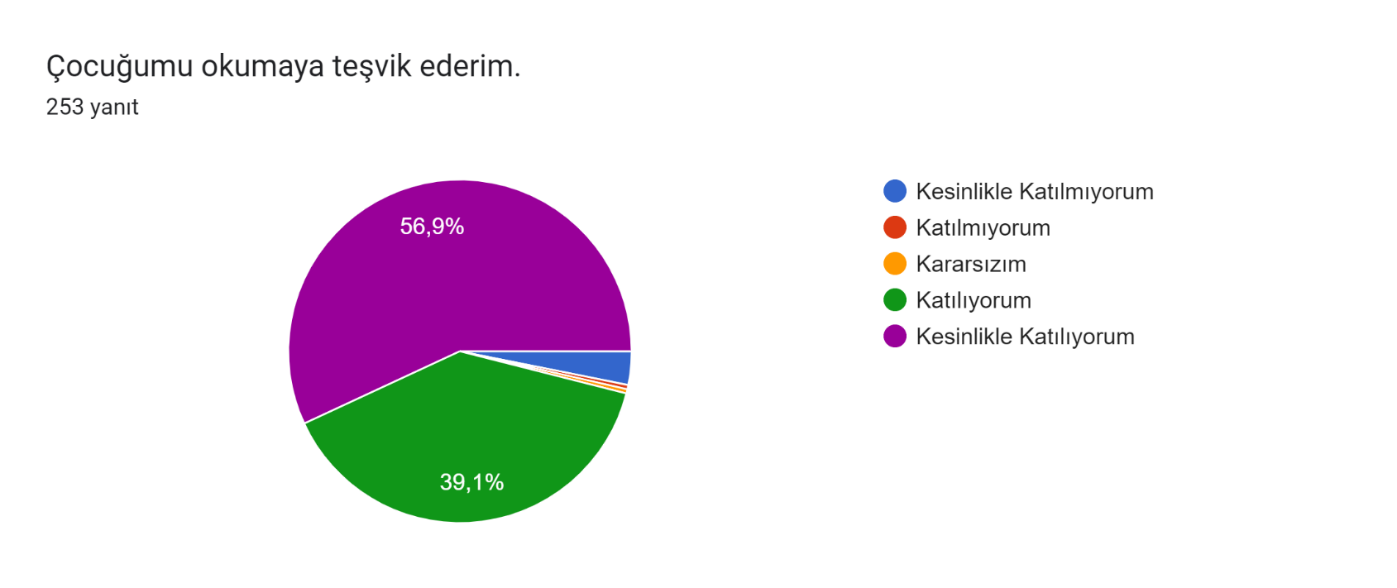 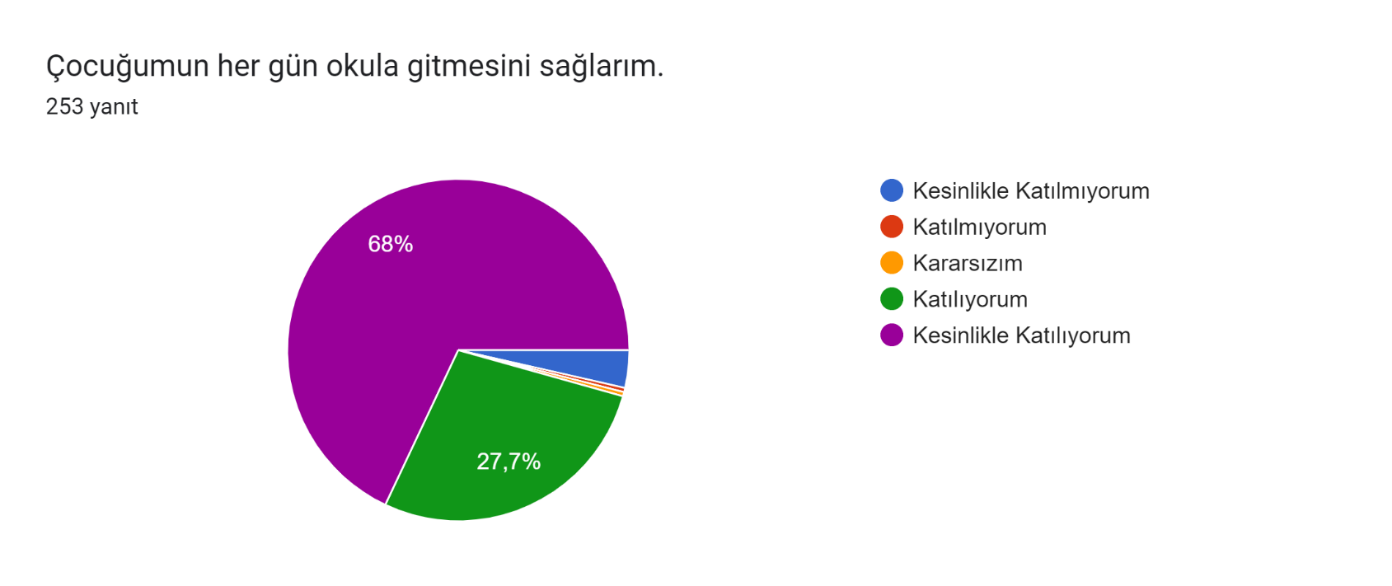 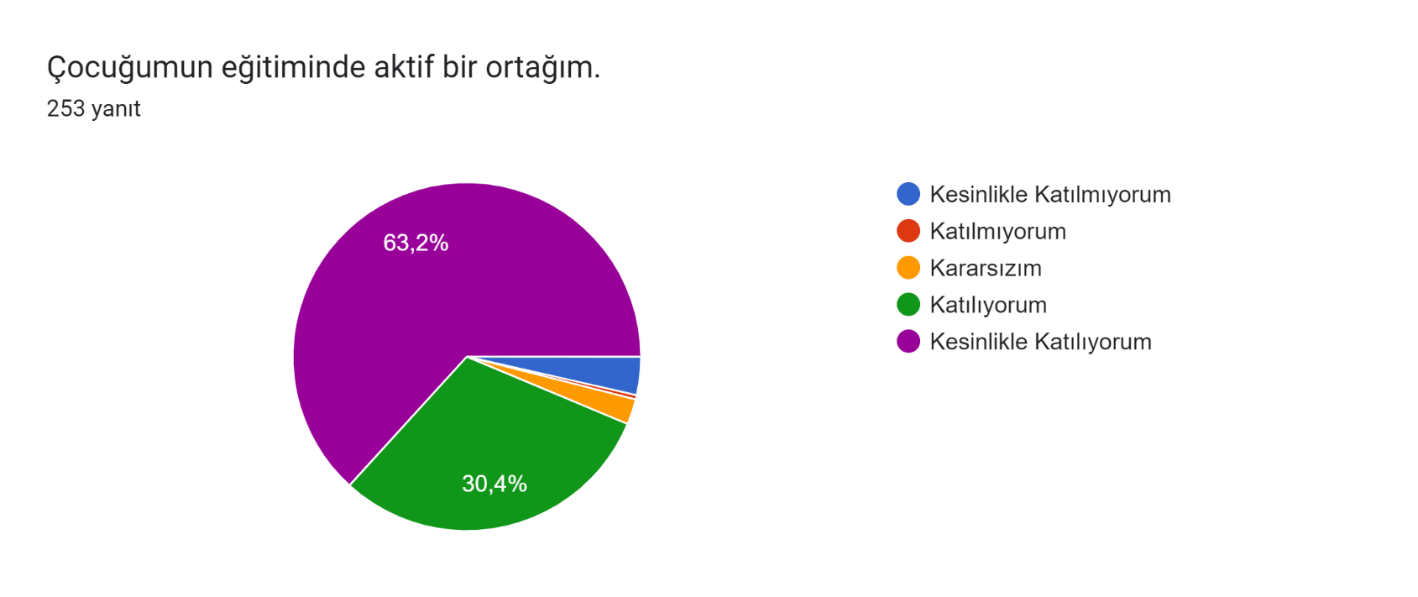 Ek-5 Stratejik Plan Mimarisi(HEDEF KARTLARI HAZIRLANIRKEN KULLANILACAKTIR. STRATEJİK PLANA EKLENMEYECEKTİR.)Yasal yükümlülükler ve mevzuat analizi, üst politika belgeleri, literatür taraması, GZFT analizi ve eğitim sisteminin gelişim ve sorun alanları dikkate alınarak okulu/kurumu 2024–2028 Stratejik Planı’nın temel mimarisi oluşturulmuştur. Geleceğe yönelim bölümü bu mimari çerçevesinde yapılandırılacaktır. Okul ve kurum türlerine göre doküman içerisindeki bilgilerden yararlanılarak örnek stratejik plan mimarileri oluşturabileceklerdir.Eğitime ve Öğretime Erişim ve KatılımOkula devam ve tamamlamaSınıf tekrarıOkulu bırakmaDevamsızlıkDers Dışı etkinliklere katılımKulüp faaliyetleriGezi, Fuar ve Gözlem FaaliyetleriSosyal Sorumluluk FaaliyetleriBölgesel (yerel), Ulusal ve Uluslararası Proje, Yarışma vb. Etkinliklere KatılımÖzel eğitime ihtiyaç duyan bireylerin erişimiDestekleme ve yetiştirme kurslarına katılım ve devamÖzel politika gerektiren grupların eğitim ve öğretime erişimi (göçmenler, romanlar, mevsimlik tarım işçilerinin çocuklarının eğitimi vd.)Uzaktan eğitim faaliyetlerine katılımBir üst öğrenime geçişMezuniyet oranıEğitim ve Öğretimde KaliteAkademik KazanımlarTürkçe ve yabancı dilDinlemeKonuşmaOkumaYazmaOkunan Kitap SayısıOkuma, Yazma ve Konuşma EtkinlikleriMatematikFen BilimleriSosyal BilimlerMeslek DersleriEğitim Bilişim Ağı21.yy. BecerileriSTEMYapay ZekâÇevre ve İklim DeğişikliğiKaynakların Tasarruflu KullanımıFinansal OkuryazarlıkDijital Okuryazarlıkİletişim ve İş BirliğiBilgi ve Medya OkuryazarlığıGirişimcilikSosyal ve Kültürlerarası BecerilerProblem Çözme Becerileri (Matematiksel problem çözmeden çatışma çözmeye kadar detaylandırılabilir.)Eleştirel Düşünme Becerileri*Yaratıcılık (Yenilikçilik) ve Bilimsel Araştırma BecerileriVeri OkuryazarlığıSürdürülebilirlik ve İleri DönüşümToplumsal Yaşam BecerileriSevgi, Saygı, Adalet ve Hoşgörü KazanımlarıAhlaki ve Etik DeğerlerDeğerler EğitimiOkul Hizmetlerine Katılım (temizlik, bakım vb.)Sosyal Sorumluluk ÇalışmalarıÖlçme ve DeğerlendirmeOkul SınavlarıUlusal SınavlarUlusal ve Uluslararası Faaliyetlerde Alınan DerecelerSektöre, Üst Öğrenime Hazırlık ve İstihdamAtölye EğitimleriStaj EğitimleriBuluş, Patent, Endüstriyel Tasarım, Marka ve Faydalı ModelMesleki Alan EtkinlikleriMesleki Eğitime Katkı Sağlayacak İş BirlikleriRehberlikEğitsel RehberlikMesleki RehberlikKişisel RehberlikOryantasyonAile rehberliğiKurumsal KapasiteFiziksel İmkânlar ve DonatımDersliklerSpor SalonuKütüphaneÇok amaçlı SalonÖğretmenler Odasıİdari BölümlerOkul BahçesiAtölyelerLaboratuvarlarYatakhane/PansiyonYemekhaneTuvaletlerOyun AlanlarıBilişim SınıflarıMali YönetimDöner Sermaye GelirleriMal ve Hizmet AlımlarıEnerji VerimliliğiKaynak Tasarrufuİnsan kaynaklarıÖğretmenlerin Mesleki GelişimiOkul Temelli Mesleki Gelişim FaaliyetleriÖğretmen Bilişim AğıMahalli Hizmet İçi EğitimlerAday ÖğretmenlikMentorluk ve KoçlukUlusal ve Uluslararası İyi Uygulama ÖrnekleriPersonel Ödül YönetimiOkul Yöneticilerinin Mesleki GelişimiÖğretmen Bilişim AğıMahalli Hizmet İçi EğitimlerMentorluk ve KoçlukUlusal ve Uluslararası İyi Uygulama ÖrnekleriDestek Personelinin Mesleki GelişimiMotivasyonİş DoyumuOryantasyonPersonelin İyi Olma HaliOrganizasyonGörev DağılımıKurul ve KomisyonlarOkul Aile BirliğiKatılımcılıkŞeffaflık ve Hesap Verebilirlikİzleme ve DeğerlendirmeBilgi ve İletişim Teknolojilerinden YararlanmaÖğrenci İşlerinin YönetimiKurum İçi İletişimOkul Toplum İlişkileriKurumlar Arası İletişim ve İş BirliğiOkul Sağlığı ve GüvenliğiKantinTuvaletlerTemizlik ve Hijyen FarkındalığıSağlıklı Beslenme ve ObeziteBulaşıcı HastalıklarBağımlılıkla MücadeleGıda GüvenliğiOkul Çevresi Güvenliğiİş Sağlığı ve Güvenliği (Okul Kazaları, Atölye Denetimleri vb.)Zorbalık ve ŞiddetSivil Savunmaİlk Yardım ve Acil DurumAfet riski azaltmaDepremSelHeyelanYangınÇığSalgın hastalıklarOkul/kurum stratejik plan mimarisinin kavramsal çerçevesi olarak hazırlanmıştır.3 tema/amaç altında hedeflerin, stratejilerin ve performans göstergelerinin belirlenmesi için oluşturulmuş anahtar kavramlar yer almaktadır.(Belirtilen hususlar okul ve kurumlar için kullanılabilirse gösterge ve strateji belirlemede yararlanılabilir.) Özel olarak sorulması uygun görülenler:Hayat boyu öğrenmeye katılım ve tamamlamaBölge bazında tasarlanmış yaygın eğitim kurslarıKadınlara özgü yaygın eğitimi destekleyici faaliyetlerYurt dışında ikamet eden vatandaşların eğitim ve öğretime erişimiİli:MANİSAİli:MANİSAİlçesi: Akhisarİlçesi: AkhisarAdres:Reşat Bey Mh. 335 Sk. No:20Coğrafi Konum (link)TelefonNumarası:0236 414 12 39Faks Numarası:e- Posta Adresi:722693@meb.k12.trWeb	sayfası adresi:http://akhisarmehmetakifersoyilkokulu.meb.k12.trKurum Kodu:722693Öğretim Şekli:İkili EğitimStrateji Geliştirme Kurulu BilgileriStrateji Geliştirme Kurulu BilgileriStratejik Plan Ekibi BilgileriStratejik Plan Ekibi BilgileriAdı SoyadıÜnvanıAdı SoyadıÜnvanıMehmet DURGUTMüdürMehmet EROLMüdür YardımcısıMehmet EROLMüdür YardımcısıMine KARINCAÖğretmenMustafa BÜYÜKTÜZÜNÖğretmenÖzlem SAYGILIVeliHacer ALTAYÖğretmenFerdi SEVEROkul Aile Birğ. BşÖzlem DİNÇERLERVeli2024-2028YASAL YÜKÜMLÜLÜK (GÖREVLER)DAYANAK (KANUN, YÖNETMELİK, GENELGE, YÖNERGE)Atama657 Sayılı Devlet Memurları KanunuAtamaMilli Eğitim Bakanlığına Bağlı Okul ve Kurumların Yönetici ve Öğretmenlerinin Norm Kadrolarına İlişkinYönetmelikAtamaMilli Eğitim Bakanlığı Eğitim KurumlarıYöneticilerinin Atama ve Yer Değiştirmelerine İlişkin YönetmelikAtamaMilli Eğitim Bakanlığı Öğretmenlerinin Atama ve Yer Değiştirme YönetmeliğiÖdül, DisiplinDevlet Memurları KanunuÖdül, Disiplin6528 Sayılı Milli Eğitim Temel Kanunu İle BazıKanun ve Kanun Hükmünde Kararnamelerde Değişiklik Yapılmasına Dair KanunÖdül, DisiplinMilli Eğitim Bakanlığı Personeline Başarı, Üstün Başarı ve Ödül Verilmesine Dair YönergeÖdül, DisiplinMilli Eğitim Bakanlığı Disiplin Amirleri YönetmeliğiOkul Yönetimi1739 Sayılı Milli Eğitim Temel KanunuOkul YönetimiMilli Eğitim Bakanlığı İlköğretim Kurumları YönetmeliğiOkul YönetimiMilli Eğitim Bakanlığı Okul Aile Birliği YönetmeliğiOkul YönetimiMilli Eğitim Bakanlığı Eğitim Bölgeleri ve Eğitim Kurulları YönergesiOkul YönetimiMEB Yönetici ve Öğretmenlerin Ders ve Ek Ders Saatlerine İlişkin KararOkul YönetimiTaşınır Mal YönetmeliğiEğitim-ÖğretimAnayasa1739 Sayılı Milli Eğitim Temel Kanunu222 Sayılı İlköğretim ve Eğitim Kanunu6287 Sayılı İlköğretim ve Eğitim Kanunu ile Bazı Kanunlarda Değişiklik Yapılmasına Dair KanunMilli Eğitim Bakanlığı İlköğretim Kurumları YönetmeliğiMilli Eğitim Bakanlığı Eğitim Öğretim Çalışmalarının Planlı Yürütülmesine İlişkin YönergeMilli Eğitim Bakanlığı Öğrenci Yetiştirme Kursları YönergesiMilli Eğitim Bakanlığı Ders Kitapları ve Eğitim Araçları YönetmeliğiMilli Eğitim Bakanlığı Öğrencilerin Ders Dışı Eğitim ve Öğretim Faaliyetleri Hakkında YönetmelikPersonel İşleriMilli Eğitim Bakanlığı Personel İzin YönergesiDevlet Memurları Tedavi ve Cenaze Giderleri YönetmeliğiKamu Kurum ve Kuruluşlarında Çalışan Personelin Kılık Kıyafet YönetmeliğiMemurların Hastalık Raporlarını Verecek Hekim ve Sağlık Kurulları Hakkındaki YönetmelikMilli Eğitim Bakanlığı Personeli Görevde Yükseltme ve Unvan Değişikliği YönetmeliğiÖğretmenlik Kariyer Basamaklarında Yükseltme YönetmeliğiMühür, Yazışma, ArşivResmi Mühür YönetmeliğiResmi Yazışmalarda Uygulanacak Usul ve Esaslar Hakkındaki YönetmelikMilli Eğitim Bakanlığı Evrak YönergesiMilli Eğitim Bakanlığı Arşiv Hizmetleri YönetmeliğiRehberlik ve Sosyal EtkinliklerMilli Eğitim Bakanlığı Rehberlik ve Psikolojik Danışma Hizmetleri Yönet.Okul Spor Kulüpleri YönetmeliğiMilli Eğitim Bakanlığı İlköğretim ve Ortaöğretim Sosyal Etkinlikler YönetmeliğiÖğrenci İşleriMilli Eğitim Bakanlığı İlköğretim Kurumları YönetmeliğiMilli Eğitim Bakanlığı Demokrasi Eğitimi ve OkulMeclisleri YönergesiOkul Servis Araçları Hizmet Yönetmeliğiİsim ve TanıtımMilli Eğitim Bakanlığı Kurum Tanıtım YönetmeliğiMilli Eğitim Bakanlığına Bağlı Kurumlara Ait Açma, Kapatma ve Ad Verme YönetmeliğiSivil SavunmaSabotajlara Karşı Koruma YönetmeliğiBinaların Yangından Korunması Hakkındaki Yönetmelik6331 sayılı İş güvenliği kanunuÜst Politika Belgesiİlgili Bölüm/ReferansVerilen Görevler/İhtiyaçlarKalkınma PlanlarıOrta Vadeli ProgramlarTÜBİTAK Vizyon 2023 Eğitim ve İnsan Kaynakları RaporuOrta Vadeli Mali PlanlarCumhurbaşkanlığı Yıllık ProgramıHayat Boyu Öğrenme Strateji BelgesiCumhurbaşkanlığı Türkiye Yüzyılı VizyonuMeslekî ve Teknik Eğitim Strateji Belgesi Millî Eğitim Bakanlığı Eğitimde Türkiye Yüzyılı VizyonuMesleki Eğitim Kurulu KararlarıMEB 2019-2023 Stratejik PlanUlusal Öğretmen Strateji Belgesi  Millî Eğitim Şura KararlarıTürkiye Yeterlilikler ÇerçevesiMillî Eğitim Kalite ÇerçevesiManisa İl Milli Eğitim Müdürlüğü Stratejik Planı Manisa İl Milli Eğitim Müdürlüğü Stratejik Planı Akhisar İlçe Milli Eğitim Müdürlüğü Stratejik PlanıAkhisar İlçe Milli Eğitim Müdürlüğü Stratejik PlanıFaaliyet AlanıÜrün/HizmetlerÖğretim-eğitim faaliyetleriEğitim öğretim programlarının uygulanması ve uygulama rehberleri hazırlanması,Eğitim ve öğretim materyalleri ve eğitim araç-gereçlerine ilişkin işlemlerEğitimde fırsat eşitliğini sağlanması,Eğitime erişimi teşvik edecek ve artıracak çalışmalar,Eğitim hizmetlerinin yürütülmesinde verimliliği sağlanması,Eğitim kurumları ve öğrencilere yönelik araştırma geliştirme ve saha çalışmalar,Eğitim moral ortamının, okul ve kurum kültürünün ve öğrenme süreçlerinin geliştirilmesi,Eğitime ilişkin projeler geliştirilmesi, uygulanılması ve sonuçlarından yararlanılması,Ulusal ve uluslararası araştırma ve projeleri takip edilmesi, sonuçlarından yararlanılması,Etkili ve öğrenci merkezli eğitimi geliştirilmesi ve iyi uygulamaları teşvik edilmesi,Eğitim ortamlarının fiziki imkânlarının geliştirilmesi,Eğitim kurumlarındaki iyi uygulama örneklerini teşvik edilmesi, yaygınlaşması,Kutlama veya anma gün ve haftalarının programlarını hazırlanması, uygulanması,Öğrenci velileri ve diğer tarafların eğitime desteklerini sağlayıcı faaliyetler,Rehberlik ve yöneltme/yönlendirme çalışmaları,Öğrencilerin eğitim kurumlarına aidiyet duygusunu geliştirmeye yönelik çalışmalar,Öğrencilerin kayıt-kabul, nakil, kontenjan, ödül iş ve işlemleri,Öğrencilerin ulusal ve uluslararası sosyal, kültürel, sportif ve izcilik etkinliklerine ilişkin iş ve işlemleri,Öğrencilerin eğitim sistemi dışında bırakılmamasını sağlayacak tedbirleri alınması,Öğrencilerin okul dışı etkinliklerine ilişkin çalışmalar,Eğitim öğretim programlarının uygulanılmasını izlenmesi ve değerlendirilmesi,Öğretim materyallerinin kullanımını izlenmesi ve değerlendirilmesi,Öğretmen yeterliliklerini izlenmesi ve değerlendirilmesi,Okul öncesi eğitimi yaygınlaştırılması,Öğrenci İşleri Kayıt-nakil işleri Devam-devamsızlık Sınıf geçmeSınav hizmetleriRehberlik faaliyetleriÖzel eğitimin yaygınlaşmasını ve gelişmesini sağlayıcı çalışmalar,Özel eğitim programlarının uygulanma süreçlerini izlenmesi ve değerlendirilmesi,Bilim sanat merkezleriyle ilgili iş ve işlemler,Rehberlik ve araştırma merkezlerinin nitelikli hizmet verilmesinin sağlanması,Madde bağımlılığı, şiddet ve benzeri konularda toplum temelli destek sağlanması,Engelli öğrencilerin eğitim hizmetleri ile ilgili çalışmalar, Rehberlik ve kaynaştırma uygulamaları,Özel yetenekli bireylerin tespit edilmesi ve özel eğitime erişimleri,Özel yetenekli birey eğitimine ilişkin araştırma, geliştirme ve planlama çalışmalar.Sosyal faaliyetlerSportif faaliyetlerKültürel ve sanatsal faaliyetlerİnsan kaynakları faaliyetleri (mesleki gelişim faaliyetleri, personel etkinlikleri…)Okul aile birliği faaliyetleriÖğrencilere yönelik faaliyetlerÖlçme değerlendirme faaliyetleriÖğrenme ortamlarına yönelik faaliyetlerOkul/Kurum İçiAnaliz İçerik TablosuÖğrenci sayılarıSınıf kademeleri, meslek alan dalları, kaynaştırma öğrencileri, yabancı uyruklu öğrenciler gibi demografik özelliklere dair detaylı sınıflandırmaları kapsamalıdır. e-Okul kayıtları kullanılarak hazırlanabilir.Akademik başarı verilerie-Okul kayıtları kullanılarak erişim sağlanabilir.Sosyal-kültürel-bilimsel ve sportif başarı verileriBelirtilen alanlarda yarışma ödülleri ya da lisansları olan öğrencilere dair sayısal verileri kapsamalıdır.Öğrenme stilleri envanteriOkul rehberlik servisi tarafından uygulanmaktadır.Devam-devamsızlık verilerie-Okul kayıtları kullanılarak erişim sağlanabilir. Aynı zamanda okul rehberlik servisi tarafından devamsızlık nedenleri anketi uygulanarak detaylı bir analiz gerçekleştirilmesi önerilmektedir.Okul	disiplinini	etkileyen faktörler anketiOkul rehberlik servisi tarafından uygulanmaktadır.İnsan kaynakları verileriİdareci, öğretmen ve destek personeline dair sayısal veriler, lisans ya da yüksek lisans programlarından mezuniyet durumlarını da kapsamalıdır.Öğretmenlerin	hizmet	içi eğitime katılma oranlarıMEBBİS verileri kullanılarak erişim sağlanabilir.Öğrenme ortamı verileriOkulun fiziki yapısına (ana ve ek binalar, kapalı spor salonu vb.) ve öğrenme ortamlarına (sınıf sayısı, laboratuvar ve kütüphane vb.) dair verileri içermelidir.Okul/kurum ortamını değerlendirme anketiOkul rehberlik servisi tarafından uygulanmaktadır.Unvan*ErkekKadınKadınToplamOkul Müdürü ve Müdür Yardımcısı22Sınıf Öğretmeni4101014Branş Öğretmeni-111Rehber Öğretmen1--1İdari Personel----Yardımcı Personel0222Güvenlik Personeli---0Toplam Çalışan Sayıları771320Personel adı-soyadıEğitim durumuHizmet süresiMehmet DURGUTLİSANS27Mehmet EROLLİSANS20Arzu TÜRKEL ÖZKAHYALİSANS30Handan SAYĞILARLİSANS29Semra ÇEKİNYÜKSEK LİSANS27İsmail KOBAKLİSANS27Fatma OTÇULİSANS15İsmet ÇAVUŞLİSANS21Mustafa BÜYÜKTÜZÜNLİSANS34Eda DARCANLILİSANS17Özcan KAYNARÖN LİSANS35Özlem UZLİSANS18Hacer ALTAYLİSANS16Nevin BAKEKÖN LİSANS38Münire ÇAKIRLİSANS14Ümmü CİCİ SAYILIRLİSANS15Lokman Yasin ŞENLİSANS16Mine KARINCALİSANS14SINIFIKızErkekToplamSINIFIKızErkekToplamANASINIFIA6612ANASINIFI B107171/A111425----1/B1115261/C914232/A141731----2/B1815332/C1917363/A171633----3/B1519343/C1420344/A141125----4/B1115264/C121123Çalışanın ÜnvanıGörevleriOkul /Kurum MüdürüKanun, tüzük ve yönetmeliklere uygun olarak okulun her türlü eğitim, öğretim ve yönetim işlerini yapmakMüdür Baş YardımcısıMüdür YardımcısıEğitim öğretim ve yönetim konularındaki görevlerini yerine getirir.Atölye ve Bölüm ŞefleriÖğretmenlerEğitim öğretim faaliyetlerini belirtilen program dâhilinde uygular. Yönetim İşleri ve Büro MemuruYardımcı Hizmetler PersoneliHizmet Süreleri2024 Yıl İtibarıyla2024 Yıl İtibarıylaHizmet SüreleriKişi Sayısı%1-4 Yıl5-6 Yıl7-10 Yıl10…..Üzeri 2%100Yıl İçerisinde Okul/Kurumdan Ayrılan Yönetici SayısıYıl İçerisinde Okul/Kurumdan Ayrılan Yönetici SayısıYıl İçerisinde Okul/Kurumdan Ayrılan Yönetici SayısıYıl İçerisinde Okul/Kurumda Göreve Başlayan Yönetici SayısıYıl İçerisinde Okul/Kurumda Göreve Başlayan Yönetici SayısıYıl İçerisinde Okul/Kurumda Göreve Başlayan Yönetici Sayısı202120222023202120222023TOPLAM001001Adı ve SoyadıGöreviKatıldığı Çalışmanın AdıKatıldığı YılBelge NoMehmet DURGUTMüdür2.01.03.01.185 - MEB Birim Amirlerinin Öğretmen Bilgilendirme Semineri20232023007736Mehmet EROLMüdür Yardımcısı4.02.02.01.001 - İlk Yardım Eğitimi Kursu20232023450502Hizmet SüreleriBranşıKadınErkekHizmet YılıToplamHizmet SüreleriHizmet Süreleri1-3 Yıl4-6 Yıl7-10 YılSınıf Öğretmeni000011-15 YılSınıf Öğretmeniİngilizce Öğretmeni4015416-20Sınıf ÖğretmeniRehberlik Öğretmeni3116420 ve üzeriSınıf Öğretmeni 462610Yıl İçerisinde Kurumdan Ayrılan Öğretmen SayısıYıl İçerisinde Kurumdan Ayrılan Öğretmen SayısıYıl İçerisinde Kurumdan Ayrılan Öğretmen SayısıYıl İçerisinde Kurumda Göreve Başlayan Öğretmen SayısıYıl İçerisinde Kurumda Göreve Başlayan Öğretmen SayısıYıl İçerisinde Kurumda Göreve Başlayan Öğretmen Sayısı202120222023202120222023TOPLAM212212Adı ve SoyadıBranşıKatıldığı Çalışmanın AdıKatıldığı YılBelge NoÜmmü CİCİ SAYILIRSınıf Öğretmeni2.01.03.01.185 - MEB Birim Amirlerinin Öğretmen Bilgilendirme Semineri20232023007736Münire ÇAKIRSınıf Öğretmeni2.01.03.01.137 - Okul Kültürünün Geliştirilmesi Semineri20232023003856Arzu TÜRKEL ÖZKAHYASınıf Öğretmeni2.01.03.01.185 - MEB Birim Amirlerinin Öğretmen Bilgilendirme Semineri20232023007736Handan SAYĞILARSınıf Öğretmeni2.01.03.01.095 - Türk Mitolojisinin Eğitimdeki Yeri ve Önemi Semineri20232023002450Semra ÇEKİNSınıf Öğretmeni2.01.03.01.185 - MEB Birim Amirlerinin Öğretmen Bilgilendirme Semineri20232023007736İsmail KOBAKSınıf Öğretmeni2.01.03.01.100 - Stres Yönetimi Semineri20232023003983Fatma OTÇUSınıf Öğretmeni2.01.03.01.119 - 21.yy. Becerileri Eğitimi Semineri20232023003845İsmet ÇAVUŞSınıf Öğretmeni2.01.03.01.148 - Gençlerle İletişim Semineri20232023003861Mustafa BÜYÜKTÜZÜNSınıf Öğretmeni2.01.03.01.185 - MEB Birim Amirlerinin Öğretmen Bilgilendirme Semineri20232023007736Eda DARCANLISınıf Öğretmeni2.02.04.01.071 - Özel Yetenekli Öğrencilerin Ayırt Edici Özellikleri Semineri20232023003870Özcan KAYNARSınıf Öğretmeni2.02.04.01.071 - Özel Yetenekli Öğrencilerin Ayırt Edici Özellikleri Semineri20232023003870Özlem UZSınıf Öğretmeni2.01.03.01.132 - e Twinning, Erasmus+Proje ve Etkinlikleri Semineri20232023007340Hcer ALTAYSınıf Öğretmeni2.01.03.01.185 - MEB Birim Amirlerinin Öğretmen Bilgilendirme Semineri20232023007736Nevin BAKEKSınıf Öğretmeni2.01.03.01.105 - Uluslararası Mangala Oyunları Semineri 220232023003988Mine KARINCAİngilizce Öğrt.2.01.03.01.036 - Yaz Okulu İngilizce Çerçeve Öğretim Programı Semineri20232023001040Lokman Yasin ŞENRehberlik Öğrt.2.01.03.01.169 - Okul Yöneticilerinin Rehberlik Koordinasyon Eğitimi Semineri20232023007735GöreviErkekKadınEğitim DurumuHizmet YılıToplam1Memur1Lise2512HizmetliÇalışanın ÜnvanıGörevleriOkul /Kurum MüdürüMüdür; okulun öğrenci, her türlü eğitim ve öğretim, yönetim, personel, tahakkuk, taşınır mal, yazışma, eğitici ve sosyal etkinlikler, yatılılık, bursluluk, taşımalı eğitim, güvenlik, beslenme, bakım, koruma, temizlik, düzen, nöbet, halkla ilişkiler ve benzeri görevler ile Bakanlık ve il/ilçe millî eğitim müdürlüklerince verilen görevler ile görev tanımında belirtilen diğer görevlerin yerine getirilmesini sağlar.Müdür Baş YardımcısıMüdür Yardımcısı Müdürün ve müdür başyardımcısının olmadığı zamanlarda müdüre vekâlet eder. Müdür yardımcısı, görev tanımında belirtilen görevler ile müdür tarafından verilen görevleri yerine getirir.Atölye ve Bölüm ŞefleriÖğretmenlerİlköğretim kurumu öğretmenleri, kendilerine verilen grup/sınıf/şubede eğitim ve öğretim faaliyetlerini, eğitim ve öğretim programında belirtilen esaslara göre planlamak ve uygulamak, ders dışında okuldaki eğitim ve öğretim işlerine etkin bir biçimde katılmak ve bu konularda mevzuatta belirtilen görevleri yerine getirmekle yükümlüdür.Yönetim İşleri ve Büro MemuruYardımcı Hizmetler PersoneliMevcut KapasiteMevcut KapasiteMevcut KapasiteMevcut KapasiteMevcut Kapasite Kullanımı ve PerformansMevcut Kapasite Kullanımı ve PerformansMevcut Kapasite Kullanımı ve PerformansMevcut Kapasite Kullanımı ve PerformansMevcut Kapasite Kullanımı ve PerformansMevcut Kapasite Kullanımı ve PerformansPsikolojik Danışman Norm SayısıGörev Yapan Psikolojik Danışman Sayısıİhtiyaç Duyulan Psikolojik Danışman SayısıGörüşme Odası SayısıDanışmanlık Hizmeti AlanDanışmanlık Hizmeti AlanDanışmanlık Hizmeti AlanRehberlik Hizmetleri İle İlgili Düzenlenen Eğitim/Paylaşım Toplantısı vb. Faaliyet SayısıRehberlik Hizmetleri İle İlgili Düzenlenen Eğitim/Paylaşım Toplantısı vb. Faaliyet SayısıRehberlik Hizmetleri İle İlgili Düzenlenen Eğitim/Paylaşım Toplantısı vb. Faaliyet SayısıPsikolojik Danışman Norm SayısıGörev Yapan Psikolojik Danışman Sayısıİhtiyaç Duyulan Psikolojik Danışman SayısıGörüşme Odası SayısıÖğrenci SayısıÖğretmen SayısıVeli SayısıÖğretmenlere YönelikÖğrencilere YönelikVelilere Yönelik1101000333Araç-Gereçler202120222023İhtiyaçBilgisayar2240  Akıllı Tahta1414130Yazıcı Sayısı1220Fotokopi Makine Sayısı2330İnternet Bağlantı Hızı100 MB100 MB100 MBFiziki MekânVarYokAdediİhtiyaçAçıklamaÖğretmen Çalışma Odasıx01Ekipman Odasıx10Kütüphanex1Rehberlik Servisix10Resim Odasıx01Müzik Odasıx01Çok Amaçlı Salonx01Spor Salonux01Kaynaklar20242025202620272028Genel BütçeOkul Aile Birliği1500020000250003000040000Özel İdareKira GelirleriDöner SermayeDış Kaynak/ProjelerDiğer50005500600070009000TOPLAM2000025500310003700049000Harcama KalemiÇeşitleriPersonelSözleşmeli olarak çalışan personelin (sekreter temizlik,güvenlik) ücret, vergi, sigorta vb. giderleriOnarımOkul/kurum binası ve tesisatlarıyla ilgili her türlüküçük onarım; makine, bilgisayar, yazıcı vb. bakım giderleriSosyal-sportif faaliyetlerEtkinlikler ile ilgili giderlerTemizlikTemizlik malzemeleri alımıİletişimTelefon, faks, internet, posta, mesaj giderleriKırtasiyeHer türlü kırtasiye ve sarf malzemesi giderleriYILLAR202120212022202220232023HARCAMA KALEMLERİGELİRGİDERGELİRGİDERGELİRGİDERTemizlik16000600046.000150004200013000Küçük Onarım16000200046.0005000420005000Bilgisayar Harcamaları16000100046.00042000Büro Makinaları Harcamaları1600046.000420007000Telefon1600046.00042000Sosyal Faaliyetler16000100046.000500042000Kırtasiye16000600046.000210004200017000GENEL160001600046.000460004200042000İli: MANİSAİli: MANİSAİli: MANİSAİli: MANİSAİlçesi: AKHİSARİlçesi: AKHİSARİlçesi: AKHİSARİlçesi: AKHİSARAdres:REŞATBEY MAHALLESİ 335. SOKAK. NO:20 AKHİSAR /MANİSAREŞATBEY MAHALLESİ 335. SOKAK. NO:20 AKHİSAR /MANİSAREŞATBEY MAHALLESİ 335. SOKAK. NO:20 AKHİSAR /MANİSACoğrafi Konum (link)*:Coğrafi Konum (link)*:Telefon Numarası:0236 41412390236 41412390236 4141239Faks Numarası:Faks Numarası:--e- Posta Adresi:722693@meb.k12.tr722693@meb.k12.tr722693@meb.k12.trWeb sayfası adresi:Web sayfası adresi:https://akhisarmehmetakifersoyilkokulu.meb.k12.tr/ https://akhisarmehmetakifersoyilkokulu.meb.k12.tr/ Kurum Kodu:722693722693722693Öğretim Şekli:Öğretim Şekli:Tam gün (Tam Gün/İkili Eğitim)Tam gün (Tam Gün/İkili Eğitim)Okulun Hizmete Giriş Tarihi : 1988Okulun Hizmete Giriş Tarihi : 1988Okulun Hizmete Giriş Tarihi : 1988Okulun Hizmete Giriş Tarihi : 1988Toplam Çalışan Sayısı *Toplam Çalışan Sayısı *2020Öğrenci Sayısı:Kız             181             181Öğretmen SayısıKadın1111Öğrenci Sayısı:Erkek             197             197Öğretmen SayısıErkek77Öğrenci Sayısı:Toplam           378           378Öğretmen SayısıToplam1818Derslik Başına Düşen Öğrenci SayısıDerslik Başına Düşen Öğrenci SayısıDerslik Başına Düşen Öğrenci Sayısı:30Şube Başına Düşen Öğrenci SayısıŞube Başına Düşen Öğrenci SayısıŞube Başına Düşen Öğrenci Sayısı:30Öğretmen Başına Düşen Öğrenci SayısıÖğretmen Başına Düşen Öğrenci SayısıÖğretmen Başına Düşen Öğrenci Sayısı:30Şube Başına 30’dan Fazla Öğrencisi Olan Şube SayısıŞube Başına 30’dan Fazla Öğrencisi Olan Şube SayısıŞube Başına 30’dan Fazla Öğrencisi Olan Şube Sayısı:6Öğrenci Başına Düşen Toplam Gider Miktarı*Öğrenci Başına Düşen Toplam Gider Miktarı*Öğrenci Başına Düşen Toplam Gider Miktarı*Öğretmenlerin Kurumdaki Ortalama Görev SüresiÖğretmenlerin Kurumdaki Ortalama Görev SüresiÖğretmenlerin Kurumdaki Ortalama Görev Süresi6ETKENLERTESPİTLERİLÇE MİLLİ EĞİTİM MÜDÜRLÜĞÜNE ETKİSİİLÇE MİLLİ EĞİTİM MÜDÜRLÜĞÜNE ETKİSİİLÇE MİLLİ EĞİTİM MÜDÜRLÜĞÜNE ETKİSİİLÇE MİLLİ EĞİTİM MÜDÜRLÜĞÜNE ETKİSİİLÇE MİLLİ EĞİTİM MÜDÜRLÜĞÜNE ETKİSİNE YAPILMALI?NE YAPILMALI?NE YAPILMALI?ETKENLER(ETKENLER/SORUNLAR)(ETKENLER/SORUNLAR)FIRSATLARFIRSATLARTEHDİTLERFIRSATLARFIRSATLARTEHDİTLERSiyasi   erkin öğretimeSiyasi   erkin öğretimeSiyasi   erkin, eğitimSiyasi   erkin, eğitimEğitim politikalarınaEğitimve öğretimeve öğretimeerişimin engellerierişimin engellerive  öğretimeerişimilişkin net bir uzlaşıerişimdeerişimdeerişimdekaldırmaya yönelik güçlükaldırmaya yönelik güçlühususunda  yaşananhususunda  yaşananolmamasıbölgesel farklılıklarınbölgesel farklılıklarınbölgesel farklılıklarıniradesiiradesisıkıntılarıngiderilmesine yönelikgiderilmesine yönelikgiderilmesine yönelikçözümündeolumluçalışmalara devamçalışmalara devamçalışmalara devamkatkı sağlamasıkatkı sağlamasıedilmesi ve bireylerinedilmesi ve bireylerinedilmesi ve bireylerineğitim ve öğretimeeğitim ve öğretimeeğitim ve öğretimedevamının sağlanmasıdevamının sağlanmasıdevamının sağlanmasıSiyasi yöneticilerin ve sivilSiyasi yöneticilerinSiyasi yöneticilerinUzman olmayanTüm eğitimTüm eğitimtoplum örgütlerinin eğitimeve sivil toplumve sivil toplumkişilerin eğitimpaydaşlarınınpaydaşlarınınyönelik ilgisiörgütlerinin eğitimeörgütlerinin eğitimehakkında toplumukatkısının alındığı, iyikatkısının alındığı, iyiilişkin çalışmalarailişkin çalışmalarayönlendirmesihedeflenmiş, aidiyethedeflenmiş, aidiyetolumlu ilgi ve katkısıolumlu ilgi ve katkısıduygularını artıranduygularını artıranolumlu ilgi ve katkısıolumlu ilgi ve katkısıduygularını artıranduygularını artırançalışmalarınçalışmalarınyapılmasına devamyapılmasına devamPOLTİKedilmesiedilmesiPOLTİKÜst politika belgelerindeÜst politika belgelerindeÜst politikaEğitimÜst politika belgeleriyleÜst politika belgeleriyleÜst politika belgeleriyleÜst politika belgelerindeÜst politika belgelerindeÜst politikaEğitimÜst politika belgeleriyleÜst politika belgeleriyleÜst politika belgeleriyleeğitimin öncelikli bir alaneğitimin öncelikli bir alanbelgelerinde eğitiminbelgelerinde eğitiminpolitikalarınınuyumlu eğitimuyumlu eğitimuyumlu eğitimolarak yer almasıolarak yer almasıönemininsürekli değişmesi vepolitikalarınınpolitikalarınınpolitikalarınınvurgulanması,vurgulanması,kısa süreli olmasıizlenmesine devamizlenmesine devamizlenmesine devameğitime ilişkin hedef,eğitime ilişkin hedef,dolayısıyla beklenenedilmesi, oluşturulanedilmesi, oluşturulanedilmesi, oluşturulangelişim vegelişim veolumlu etkiyiuzunvadeli  eğitimvadeli  eğitimsorun alanları gibisorun alanları gibisağlayamamasıpolitikalarına ve bupolitikalarına ve bupolitikalarına ve buhususlara açıkça yerhususlara açıkça yerpolitikaların çıktılarınapolitikaların çıktılarınapolitikaların çıktılarınaverilmesigöre hareket edilmesigöre hareket edilmesigöre hareket edilmesiGüney komşularımızdanKurumlarımızın göçKurumlarımızın göçİlimizde geçiciİlimizde geçici korumaİlimizde geçici korumaolan Suriye’de yaşananve acil durumlarave acil durumlarakoruma kapsamındaaltında bulunanaltında bulunansavaş, Irak ve çevredekikarşı müdahaledekarşı müdahaledebulunan yabancılarayabancılarınyabancılarınülkelerde meydana gelenkurumsalyönelik eğitimçocuklarının eğitim veçocuklarının eğitim veistikrarsızlıklardan kaynaklıkapasitesiniöğretimöğretime erişimöğretime erişimülkemize ve ilimize deartırması ve ortayaartırması ve ortayahizmetlerinde maddiimkânlarınınimkânlarınınyönelen göç hareketleri.çıkan sorunlara kısaçıkan sorunlara kısadesteğin az olması.artırılması.artırılması.sürede çözümüretebilmesi.EKONOMİKMesleki ve teknik eğitimleMesleki ve teknik eğitimleMesleki ve teknikMesleki ve teknikSektörün sürekliEğitim-istihdam-üretimEğitim-istihdam-üretimEğitim-istihdam-üretimEKONOMİKistihdam ve üretim ilişkisiistihdam ve üretim ilişkisieğitimin; mesleğineğitimin; mesleğingelişmesinden dolayıilişkisininilişkisininilişkisininistihdam ve üretim ilişkisiistihdam ve üretim ilişkisieğitimin; mesleğineğitimin; mesleğingelişmesinden dolayıilişkisininilişkisininilişkisiningerektirdiği bilgi,gerektirdiği bilgi,nitelikli iş gücügüçlendirilmesi; işgücügüçlendirilmesi; işgücügüçlendirilmesi; işgücübeceri, tutum, tavırbeceri, tutum, tavırihtiyacınapiyasasıyla uyumlupiyasasıyla uyumlupiyasasıyla uyumluve meslek ahlakınıve meslek ahlakınızamanında cevapolarak tasarlanan etkiliolarak tasarlanan etkiliolarak tasarlanan etkilikazandırarak; yerlikazandırarak; yerlivermenin zorluğuve dinamik eğitimve dinamik eğitimve dinamik eğitimve millî sektörünprogramlarınınprogramlarınınihtiyaç duyduğuuygulanması; meslekiuygulanması; meslekimeslek elemanlarınıeğitimde geçilen üretimeğitimde geçilen üretimyetiştirmesi; işbazlı yaklaşımın vebazlı yaklaşımın vegücünün niteliğiniişgücü ihtiyaçlarınaişgücü ihtiyaçlarınaile mezunlarıngöre yaygınlaştırılangöre yaygınlaştırılanistihdammeslek okullarınınmeslek okullarınınedilebilirliğinihayata geçirilmesi;hayata geçirilmesi;artırması ve üretimemesleki ve teknikmesleki ve teknikkatkı sağlamasıeğitime atfedileneğitime atfedilendeğerin artırılması;değerin artırılması;mesleki ve teknikmesleki ve teknikeğitimde geliştirileneğitimde geliştirilenrehberlik faaliyetleri ilerehberlik faaliyetleri ileerişim imkânlarınınerişim imkânlarınınhayata geçirilmesihayata geçirilmesiSürdürülebilir  ekonomikEğitim21. yüzyılÇağın ihtiyaçlarınagelişmenin sağlanması vemüfredatlarınınbecerilerine uygunuygun olarakgenç nüfusun değişensüreklieğitimgüncellenen programkoşullara uyum sağlamasıgüncellenmesiprogramlarınıngeliştirme süreçlerininiçin 21. Yüzyıl becerileri ileolmayışı, endüstriuygulanmasıendüstri 4.0’a uyum4.0’da çalışabilecekeksikliğibecerilere sahipbireylerinyetiştirilmesineuygun politikalarınyetersizliğiGenel   bütçeden MEB’eEğitim öğretimEğitim kaynaklarınınEğitime aktarılanEğitime aktarılanayrılan payın yüksek olmasıortamları ile hizmetkullanımının etkili vekaynakların verimli vekaynakların verimli vebirimlerinin fizikietkinetkin kullanılmasıyla;etkin kullanılmasıyla;yapısınınplanlanamaması,okullar ve bölgelerokullar ve bölgelergeliştirilmesinin vediğer kurumlar vearasında var olan maliarasında var olan malieğitim yatırımlarınsivil toplumunkaynak, eğitimkaynak, eğitimartmasının sağlamasıeğitime finansaldonanımı ile fizikidonanımı ile fizikikatkısınınimkânlar açısındanimkânlar açısındanyetersizliği, bölgelerfarklılıkların azaltılmasıfarklılıkların azaltılmasıarası ekonomikve bunların öğrencive bunların öğrencigelişmişlik farklılığıkazanımlarınakazanımlarınadönüşmesinindönüşmesininsağlanması; okulsağlanması; okulfinansmanınınfinansmanınınçeşitlendirilmesi, maliçeşitlendirilmesi, malialtyapınınaltyapınıngüçlendirilmesi,güçlendirilmesi,çalışma ortamlarının veçalışma ortamlarının vehizmet üretme gücününhizmet üretme gücününİyileştirilmesiİyileştirilmesiKamuoyunun eğitimEğitimde kalite veKamuoyununÖğrenciler, okullar veSOSYOKÜLTÜRELöğretimin kalitesine ilişkinniteliğin artmasınaeğitimbölgeler arasında;olumsuz algısıyönelik çalışmalaröğretimin kalitesineeğitim ortamı,ilişkin beklenti vedonanımı veilişkin beklenti vedonanımı vealgısının farklıkazanımlar açısındanolmasıoluşan farklılıklarınazaltılması; uluslararasıazaltılması; uluslararasıstandartlarınbireylere çağıngerektirdiği bilgi,beceri, yeterlilik, tutumve davranışlarınkazandırılması;öğrencilerin bilimsel,kültürel, sanatsal vesportif faaliyetlerekatılımının artırılması;özel yeteneklilereyönelik kurumsal yapıve süreçleriniyileştirilmesi; öğrenmeortamlarının, dersyapılarının,materyallerin, tanılamave değerlendirmearaçlarınıngeliştirilmesi; özeleğitime ihtiyacı olanöğrencilere yönelikhizmetlerin kalitesininartırılmasıKamuoyununeğitimEğitim öğretimEğitim öğretimÇalışanların meslekiöğretim çalışanlarınınöğretim çalışanlarınınçalışanlarınınçalışanlarınıngelişimlerine yönelikniteliğine ilişkin olumsuzniteliğine ilişkin olumsuzmesleki gelişimlerineniteliğine ilişkinfaaliyetlerinalgısıyönelik çalışmalarbeklenti ve algınınyürütülmesi, toplumdafarklı olmasıvar olan olumsuzalgınındeğiştirilebilmesi içinfaaliyetler yürütülmesiKitlesel göç hareketleri ileKitlesel göç hareketleri ileKitlesel göç ile gelenGöç ile gelen örgünİlimizde geçici korumagelen nüfusuntoplumabireylerin toplumaeğitim çağındakialtında bulunanuyumunu sağlamada ortayauyumunu sağlamada ortayauyumu içinnüfusun dilyabancılarınçıkan sorunlaroluşturulan politikaproblemi,çocuklarının eğitim veve programlaryetişkinlerinöğretime erişimtopluma uyumu veimkânlarınınmeslekiartırılması.yeterliliklerinineksikliğiDünya  ve ülkemizdekiDünya  ve ülkemizdekiTeknoloji aracılığıylaHızlı ve değişkenÖğrenmede e-öğrenmeTeknolojik gelişmeler veTeknolojik gelişmeler veeğitim öğretimteknolojiksisteminin etkinteknolojiye yapılanteknolojiye yapılanfaaliyetlerindegelişmelerekullanımı ileyatırımlarihtiyaca göre altyapı,zamanında ayakdijitalleşme stratejisinesistem veuydurulmanınuyumlu şekildedonanımlarınzorluğu, öğretmenleryapılacak müfredatgeliştirilmesi veile öğrencilerindüzenlemelerinin ilTEKNOLOJİKkullanılması ileteknolojik cihazlarıdüzeyinde hayataTEKNOLOJİKöğrenmekullanma becerisiningeçirilmesi ve eğitim veöğrenmekullanma becerisiningeçirilmesi ve eğitim vesüreçlerinde dijitalistenilen düzeydeöğretimde teknolojininiçerik ve beceriolmaması, öğretmenetkin kullanımınındestekli dönüşümve öğrencilerin okulartırılması; dijital içerikimkânlarına sahipdışında teknolojikve becerilerin gelişmesiolunmasıaraçlara erişimininiçin krulan ekosisteminyetersizliğiuygulanması veeğitimde teknolojikullanımına yöneliköğretmen eğitimininyapılması; teknolojiyeerişimin sağlanmasıamacıyla altyapı,bakım, onarım vedonanım çalışmalarınadevam edilmesiSürdürülebilirçevreÇevre duyarlılığıEkolojik dengeyipolitikalarınınuygulanıyorolan kurumlarınkorumaya yönelikÇEVRESELolması, toplumun ve yerelolması, toplumun ve yerelMüdürlüğümüz ileçalışmalara veÇEVRESELyönetimlerin farkındalığıyönetimlerin farkındalığıiş birliği yapması,eğitimlere toplum, yerelÇEVRESELuygulananyönetim, STK’ların vb.ÇEVRESELmüfredatta çevreyedesteğinin alınarakÇEVRESELyönelik tema vedevam edilmesiyönelik tema vedevam edilmesikazanımlarınbulunmasıÖğrencilerÖğrencilerimizin  istekliliği ÇalışanlarKadromuzun kaliteli ve tecrübeli olması, kökleşmiş ve oturmuş bir eğitim-öğretim geleneğinin olması.VelilerVelilerin okula karşı ilgisi ve iyi ilişkiler içinde olunmasıBina ve YerleşkeOkul bina ve bahçemizin şehir merkezinde yeralmasıDonanımAraç gereç bakımından donanımlı bir okul olmamızBütçeOkulumuz bütçesini  kantin kira geliri ve veli bağışları meydana getirir.Yönetim SüreçleriÇözüm odaklı, ekip ruhunu önemseyen, rehberlik, izleme ve uygulama süreçlerini kılavuzlayan bir anlayışla işlerin yürürtülmesi anlayışının olması.İletişim SüreçleriYönetim ve öğretmenlerin uyum içinde çalışmasıvbOkulumuzdaki saygı, sevgi ve güven ortamı.Okulumuzun başarısının yüksek olması, Okulumuz tarihi mirası, geçmiş başarı ve imajı, Tüm branşlarda yeterince öğretmen olması, Sosyal ve kültürel etkinliklerin çeşitliliği vbÖğrencilerÖğrencilerimizin çoğunluğunun çalışan aile  olması sebebiyle aileleriyle birlikte geçirecekleri zamanın sınırlılığı.Çalışanlarİkili öğretimin çalışanların iş yükünü artırması, iş yoğunluğu, yardımcı hizmetler kadrosunun yetersiz olması, iş akışı planlamasının ve uygulamasının sınırlılıklarıVelilerVelilerin  bir kısmının iletişim biçimleri, sosyal medyayı, iletişim araçlarını doğru kullanmadaki yetersizlikleri, bilgi kirliliği, ön yargıları .Bina ve YerleşkeTam gün uygulamasına geçilememesiDonanımOkulumuzda fiziki şartlarının yetersizliği, toplantı, spor ve sanat etkinlikleri için bulunan salonun yetersizliği.İkili eğitim öğretim yapmamız.BütçeOkulumuz bütçesinin  kantin kira geliri ve veli bağışları ile sınırlı olmasıYönetim SüreçleriOkulların fiziki durumları sebebiyle oluşan yetersizliklerin  yönetim süreçlerinin işleyişini sınırlaması. Tam gün uygulamasına geçilememesiİletişim SüreçleriVelilerimizin çoğunluğunun çalışan anne ve baba olmasından dolayı seminer ve veli toplantılarına katılımın istenilen ölçüde olmamasıvbPolitikBakanlığımız 2023 Vizyon Belgesinde yer alan unsurların Müdürlüğümüzde pozitif beklentiler oluşturmasıEkonomikBakanlığımızın ödenek gönderme, ücretsiz kitap dağıtımı, okul öncesinde beslenme yardımı uygulamalarının velilerimizin yükünü azaltması.SosyolojikVelilerin okula ilgisi, okul çalışmalarını desteklemesi, okulun genel kabul görülmüşlüğü, tercih edilmesi.TeknolojikOkulumuzda gerekli teknolojik altyapının olması ve bunun faal olarak kullanılması, çalışanların yeniliklere açık bir ekip olmasıMevzuat-YasalMevzuat ve yasal değişikliklerin devamlı takip edilmesi, değişikliklerin incelenerek zamanında uygulamaya geçirilmesi.EkolojikOkulumuz şehir merkezinde yer alması, bahçemizde farklı ağaçların bulunması,  Politik Köy ve mahalle gibi yerleşim alanlarından kente göç artışı. Veli ve öğrencilerin bu duruma uyum sürecinin uzun olması, okulların fiziki yapılarının iyileştirme sürecinin yavaş işlemesiEkonomikVelilerimizin gelir düzeyinin çok yüksek olmaması, Çalışan ailelerin çocuklarına zaman ayırma, bakıcı, vb. konularda imkân kısıtlılığının olması Sosyolojik İkili öğretimin sosyal faaliyetlere katılımı etkilemesiTeknolojikEvlerinde internet ve bilgisayar olmayan öğrencilerin olmasıMevzuat-YasalMevzuat konusundaki bilgi eksikliklerinin uygulamayı etkilemesiEkolojikEgzoz gazları,  yakın çevrede  kullanılan tarımsal ilaçlar     Bireylerin   ilgi   ve   ihtiyaçlarına   cevap     Bireylerin   ilgi   ve   ihtiyaçlarına   cevap     Bireylerin   ilgi   ve   ihtiyaçlarına   cevap     Bireylerin   ilgi   ve   ihtiyaçlarına   cevap     Bireylerin   ilgi   ve   ihtiyaçlarına   cevap     Bireylerin   ilgi   ve   ihtiyaçlarına   cevap     Bireylerin   ilgi   ve   ihtiyaçlarına   cevap   verebilecek   çeşitlilikte   okul   ve   programverebilecek   çeşitlilikte   okul   ve   programverebilecek   çeşitlilikte   okul   ve   programverebilecek   çeşitlilikte   okul   ve   programverebilecek   çeşitlilikte   okul   ve   programverebilecek   çeşitlilikte   okul   ve   program   Paydaşların  görüş  ve  önerilerinin  dikkatePaydaşların  görüş  ve  önerilerinin  dikkatePaydaşların  görüş  ve  önerilerinin  dikkatePaydaşların  görüş  ve  önerilerinin  dikkatePaydaşların  görüş  ve  önerilerinin  dikkatePaydaşların  görüş  ve  önerilerinin  dikkatetürünün bulunmasıtürünün bulunmasıtürünün bulunmasıalınmasıalınması     Hayat boyu öğrenme kapsamındaki kursların     Hayat boyu öğrenme kapsamındaki kursların     Hayat boyu öğrenme kapsamındaki kursların     Hayat boyu öğrenme kapsamındaki kursların     Hayat boyu öğrenme kapsamındaki kursların     Hayat boyu öğrenme kapsamındaki kursların     Hayat boyu öğrenme kapsamındaki kursların     Köklü  bir  geçmişe     Köklü  bir  geçmişe     Köklü  bir  geçmişedayanan  kültür  vedayanan  kültür  vedayanan  kültür  vebilgiçeşitli ve yaygın olmasıçeşitli ve yaygın olmasıçeşitli ve yaygın olmasıbirikimibirikimi   Ulaşımın kolay olmasıUlaşımın kolay olmasıUlaşımın kolay olması   Okullarda  okul  aile  birliklerinin  mevcutOkullarda  okul  aile  birliklerinin  mevcutOkullarda  okul  aile  birliklerinin  mevcutOkullarda  okul  aile  birliklerinin  mevcutOkullarda  okul  aile  birliklerinin  mevcutOkullarda  okul  aile  birliklerinin  mevcut     Yeniliğe  ve  gelişmeye  açık,  genç  öğretmen     Yeniliğe  ve  gelişmeye  açık,  genç  öğretmen     Yeniliğe  ve  gelişmeye  açık,  genç  öğretmen     Yeniliğe  ve  gelişmeye  açık,  genç  öğretmen     Yeniliğe  ve  gelişmeye  açık,  genç  öğretmen     Yeniliğe  ve  gelişmeye  açık,  genç  öğretmen     Yeniliğe  ve  gelişmeye  açık,  genç  öğretmen   olmasıolmasıkadrosukadrosu   Okul  sağlığı  ve  güvenliği  ile  iş  sağlığınaOkul  sağlığı  ve  güvenliği  ile  iş  sağlığınaOkul  sağlığı  ve  güvenliği  ile  iş  sağlığınaOkul  sağlığı  ve  güvenliği  ile  iş  sağlığınaOkul  sağlığı  ve  güvenliği  ile  iş  sağlığınaOkul  sağlığı  ve  güvenliği  ile  iş  sağlığına   Bilgive  iletişim  teknolojilerinin  eğitim  veve  iletişim  teknolojilerinin  eğitim  veve  iletişim  teknolojilerinin  eğitim  veve  iletişim  teknolojilerinin  eğitim  veve  iletişim  teknolojilerinin  eğitim  veilişkin çalışmaların yapılmasıilişkin çalışmaların yapılmasıilişkin çalışmaların yapılmasıilişkin çalışmaların yapılmasıöğretim süreçlerinde kullanılmasıöğretim süreçlerinde kullanılmasıöğretim süreçlerinde kullanılmasıöğretim süreçlerinde kullanılmasıöğretim süreçlerinde kullanılması     Okul     Okulbazlı  bütçeleme  sistemine  benzer  birbazlı  bütçeleme  sistemine  benzer  birbazlı  bütçeleme  sistemine  benzer  birbazlı  bütçeleme  sistemine  benzer  birbazlı  bütçeleme  sistemine  benzer  bir     Sektörle  iş  birliği  yapılmasına  imkân  veren     Sektörle  iş  birliği  yapılmasına  imkân  veren     Sektörle  iş  birliği  yapılmasına  imkân  veren     Sektörle  iş  birliği  yapılmasına  imkân  veren     Sektörle  iş  birliği  yapılmasına  imkân  veren     Sektörle  iş  birliği  yapılmasına  imkân  veren     Sektörle  iş  birliği  yapılmasına  imkân  verenyapının var olmasıyapının var olmasımevzuatmevzuat     Öz     Özdeğerlendirmevekalitegeliştirmegeliştirme     Çeşitli iletişim imkânlarının olması     Çeşitli iletişim imkânlarının olması     Çeşitli iletişim imkânlarının olması     Çeşitli iletişim imkânlarının olması     Çeşitli iletişim imkânlarının olması     Çeşitli iletişim imkânlarının olması   açıklığıaçıklığı     Resmi   okullardaki   eğitim   hizmetlerinin     Resmi   okullardaki   eğitim   hizmetlerinin     Resmi   okullardaki   eğitim   hizmetlerinin     Resmi   okullardaki   eğitim   hizmetlerinin     Resmi   okullardaki   eğitim   hizmetlerinin     Resmi   okullardaki   eğitim   hizmetlerinin     Resmi   okullardaki   eğitim   hizmetlerinin   Yöneticilerin katılımcılığı desteklemeleriYöneticilerin katılımcılığı desteklemeleriYöneticilerin katılımcılığı desteklemeleriYöneticilerin katılımcılığı desteklemeleriYöneticilerin katılımcılığı desteklemeleriücretsiz olmasıücretsiz olması     Öğrencilerin tercihleri doğrultusunda evlerine     Öğrencilerin tercihleri doğrultusunda evlerine     Öğrencilerin tercihleri doğrultusunda evlerine     Öğrencilerin tercihleri doğrultusunda evlerine     Öğrencilerin tercihleri doğrultusunda evlerine     Öğrencilerin tercihleri doğrultusunda evlerine     Öğrencilerin tercihleri doğrultusunda evlerineyakın okullara yerleştirmeleriyakın okullara yerleştirmeleriyakın okullara yerleştirmeleriyakın okullara yerleştirmeleri     Öğretim materyallerinin ücretsiz dağıtımı ve     Öğretim materyallerinin ücretsiz dağıtımı ve     Öğretim materyallerinin ücretsiz dağıtımı ve     Öğretim materyallerinin ücretsiz dağıtımı ve     Öğretim materyallerinin ücretsiz dağıtımı ve     Öğretim materyallerinin ücretsiz dağıtımı ve     Öğretim materyallerinin ücretsiz dağıtımı veelektronik ortamdan erişime açık olmasıelektronik ortamdan erişime açık olmasıelektronik ortamdan erişime açık olmasıelektronik ortamdan erişime açık olmasıelektronik ortamdan erişime açık olmasıÖğrenciye yönelik   etkili   bir   tarama   ve  tanılama  sisteminin yeterliliğiHayat	boyu	öğrenmen kapsamındaki faaliyetlerinin tanıtımının yetersiz olmasıZorunlu eğitimden ayrılmaların önlenmesine ilişkin   etkili   bir   izleme   ve    önleme mekanizmasının olmaması	•  Kariyer ve liyakate dayalı atama ve görevde yükselme sisteminin yetersizliğiEğitim yöneticilerinin yetiştirilmesine yönelik bir sistemin olmaması	İlköğretimde  çocukların	düşünsel,ve fiziksel becerilerini geliştirecek ortamların eksikliği			Teftiş  ve  kurumsal  rehberlik  süreçlerinin yeterince ayrışmaması		Çalışanların motivasyon ve örgütsel bağlılık düzeylerinin  düşük  olması ve  ödül  -  ceza sisteminin yetersizliğiGeçmiş  yıllara  ait  veri,  bilgi  ve  belgelere ulaşılabilmesine    imkân sağlayacak bir arşivleme sisteminin yetersiz olması	İnsan kaynaklarının niteliği ve yeterliliğinin olması	 Mesleki ve teknik	eğitimde ölçmeDeğerlendirme sisteminin	modüler eğitime (öğrenme çıktılarına) yönelik olmamasıÖğretmenler  için  motive	edici  bir kariyer sisteminin olmaması	Bireyleri  tanıma  ve  bireyin özelliklerini  ön plana çıkaran öğretim programlarının yeterlilik düzeyi					FırsatlarFırsatlarHayat  boyu  öğrenmeyi  destekleyen  devlet politikalarının varlığı		Eğitimin sürdürülebilir ekonomikKalkınmadaki işlevi konusunda toplumsal farkındalık		Ulaşım ağının gelişmesi		 Geniş bir paydaş kitlesinin varlığıKaliteli  eğitim  ve  öğretime  ilişkin  talebin artması		Gelişen teknolojilerin eğitimdekullanılabilirliğinin artması		Sektörün mesleki ve teknik eğitim konusunda iş birliğine açık olması Eğitim bilimleri alanında çok sayıda araştırma yapılması		Kamuoyunun eğitim sisteminde değişiklik yapılması gerektiğine ilişkin algıEğitim ve öğretime yönelik teşviklerin varlığıEğitimin   kalitesinin   arttırılması   için  AB programlarının varlığı,		Eğitimin niteliğinin arttırılmasına yönelik hibe ve desteklerin olmasıHayırseverlerin  eğitim  ve  öğretime  katkı sağlaması		Özel sektörün mesleki eğitimde planlama ve uygulanma süreçlerine katkısıGenç ve dinamik nüfusun fazla olması		Üst  politika  belgelerinde  eğitimin  öncelikli alan olarak yer alması		Diğer  ülkelerin  ve  uluslararası  kuruluşların projeler yoluyla işbirliğine açık olması	 Merkezi yönetim bütçesinden eğitime ayrılan payın artış eğiliminde olması	 Öğretmen arzının yeterli olması		Sosyal	medya okuryazarlık becerileriningelişmesinin portaller, web siteleri ve mobil uygulamalarla mezunların takibine imkân tanıması			Bilişim teknolojilerinin gelişmesi, dijitalleşme ve endüstri  4.0  gibi değişikliklerin  getirdiği yeniliklerNitelikli iş gücünün yetiştirilmesi için mesleki ve teknik eğitimin önemli olduğu algısı	TYÇ ve meslek standartlarına ilişkin yeterlilik düzeylerinin tanımlanması	Belgeli çalışanların istihdam edilmesineyönelik olumlu yönde atılan adımlar	Bakanlığımız	tarafından  eğitimde  teknoloji kullanımının artırılmasına yönelik büyük ölçekli projelerin yürütülmesi	TehditlerTehditlerKırsal kesimlerdeki ulaşım zorluğu Öğretmen, yönetici  ve  ailelerin  özel eğitim konusunda yeterli bilgiye ve duyarlılığa sahip olmaması		Nüfus  hareketleri  ve  kentleşmede  yaşanan hızlı değişim		Özel  sektörün  eğitim yatırımlarının  yeterli düzeyde olmaması		Eğitim  ve  öğretimin  finansmanında  yerel yönetimlerin katkısının yetersiz olmasıMesleki   yöneltmede   öğrencilerin   ilgi   ve yeteneklerinin dikkate alınmaması	Gelişen   ve   değişen   teknolojiye   uygun donatım maliyetinin yüksek olması	Mesleki  ve teknik eğitime  ilişkin olumsuz toplumsal algı		Mevsimlik tarım işçisi olarak çalışanailelerdeki öğrenci hareketliliği	Eğitime  ilişkin  süreçlerde birçok  kurum  ve kuruluşun rol oynamasıMedyada eğitim ve öğretime ilişkinçoğunlukla  olumsuz  haberlerin  ön  plana çıkarılması				Teknolojinin  hızlı  değişimi  ve  dijitalleşendünyada    mesleki   ve    teknik   eğitimingeleceğinin belirsiz olmasıMerkezi   seçme   ve   yerleştirme   sınavlarınedeniyle sadece öğretimin ön plana çıkmasıYükseköğretime   geçiş   sınavlarının   temel becerileri değerlendirememesiBireylerde oluşan teknoloji bağımlılığıİnternet ortamında oluşan bilgi kirliliği, doğru ve güvenilir bilgiyi ayırt etme güçlüğüElektronik bilgi güvenliğine yönelik saldırılar Öğrenci ve ailelerin meslekler ve iş hayatıyla ilgili yeterli bilgiye sahip olmamasıToplumda kitap okuma, spor yapma, sanatsal ve kültürel faaliyetlerde bulunma alışkanlığının yetersiz olması	İşgücü piyasasının yeterince şeffaf olmaması ve ucuz işgücü talebi		ÖğrencilerEtkinliklere katılmaları, okul kültürüne uygun davranışlar sergilemeleri, nitelikli eğitim-öğretim faaliyetleriÇalışanlar* Kurum kültürüne sahip olmalarıVelilerVeli- okul arası etkili iletişim, işbirliğinin sağlanmasıBina ve Yerleşke*Binanın bulunduğu yerin ferah ve doğal güzelliğinin olması, okul bahçesinin yeterli büyüklükte olmasıDonanımOkulun ihtiyaçlarını karşılıyorBütçe-Bütçenin olmamasıYönetim Süreçleri*Kurum yöneticilerinin deneyimli olması, işbirliğinde olmasıİletişim Süreçleri*Yeterli iletişim imkanlarının olmasıvb-Öğrenciler* Öğrencilerin kullanımına ve sosyalleşmesine yönelik sosyal, kültürel ve sportif imkanların yetersizliğiÇalışanlarGirişimcilik, araştırma vb. potansiyelinin etkin olarak kullanılmaması.Veliler*Velilerin taşımadan dolayı okula uzak olmasıBina ve YerleşkeŞehir merkezine uzak olmasıDonanım*Güvenlik kameralarının yokluğuBütçe*Bütçenin olmaması, yok denecek kadar bağışın az olmasıYönetim SüreçleriGerekli maddi imkanların yetersizliğiİletişim Süreçleriİnternetin yeterli hızda olmamasıvb-PolitikMEB’in kalite ve misyon farklılaşması konusundaki yeni düzenlemeleriEkonomik*veliler ve özel kurumların yaptığı bağışlarSosyolojik*okulun çevresinin kalkınmasını sağlamaya yönelik projelerin teşvik edilip yaygınlaştırılması.TeknolojikTeknolojinin kullanımı: projeksiyon, bilgisayar, yazıcı gibi aletlerin kullanımaMevzuat-YasalEğitimle ilgili genelge ve yönetmeliklerEkolojikOkul bahçesini olması, çevresinin doğal güzelliğinin olmasıPolitikEğitim politikalarında yaşanan sık sık değişimin eğitimi olumsuz etkilemesiEkonomik*okulun sabit, belirli bir gelirinin olmamasıSosyolojik*medyanın eğiticime olumlu katkı sağlamasıTeknolojik*Öğrencilerin teknoloji kullanımını az bilmesi, bilinçsiz kullanmalarıMevzuat-YasalEğitim-öğretim çalışmalarının desteklenmesi konusunda mali mevzuatın getirdiği kısıtlamalar.EkolojikOkul ve çevresinin kalkınmasını sağlamaya yönelik projelerin kısıtlı olmasıEğitimin niteliğinin artırılmasıOkullaşmaDevamsızlıkİlkokuldan başlayarak çocukların sahip oldukları yetenek kümeleriyle ilişkilendirilmişbecerilerin uygulama düzeyinde kazandırılabilmesiÖğrenci başarısının artırılmasıTemel eğitimden ortaöğretime geçiş sistemiÖğrencilere yönelik oryantasyon faaliyetleriZorunlu eğitimden erken ayrılmaEğitsel, mesleki ve kişisel rehberlik hizmetleriÜstün yetenekli öğrencilere yönelik eğitim öğretim hizmetleriOkul sağlığı ve hijyenOkul güvenliğiZararlı alışkanlıklarTaşımalı eğitimÖğrenci burslarıÖlçme ve değerlendirme sistemiYabancı dil yeterliğiBazı okul türlerine yönelik olumsuz algıMeslek okullarının işgücü ihtiyaçlarına göre yaygınlaştırılmasıİşyeri beceri eğitimi ve staj uygulamalarıOkul ve kurumların fiziki kapasitesiOkul bahçelerinin uyumlaştırılması,Bilimsel, kültürel, sanatsal ve sportif faaliyetlerOkul ve kurumların sosyal, kültürel, sanatsal ve sportif faaliyet alanlarının yetersizliğiTeknolojik altyapı eksikliğiYetiştirme kurslarıOkuma kültürüHayat boyu rehberlik hizmetiHayat boyu öğrenme kapsamında sunulan kurslarHayat boyu öğrenmeye katılımHayat boyu öğrenmenin tanıtımıÖzel eğitime ihtiyaç duyan bireylerin uygun eğitime erişimiÖzel eğitime ihtiyacı olan öğrencilere uygun eğitim ve öğretim ortamlarıÖzel eğitime ihtiyacı olan bireylere sunulan eğitim ve öğretim hizmetleriÖzel eğitim okullarının yaygın olmamasıEğitsel değerlendirme ve tanılamaVeriye dayalı yönetim anlayışıEğitim ve öğretimde teknolojinin etkin kullanımıArşiv yönetiminin yetersizliğiMevzuatın sık değişimiİş sağlığı ve güvenliğiİç kontrol sistemiİş süreçleri ve görev tanımlarının net olmamasıDenetim anlayışından rehberlik anlayışına geçilemediği algısıDenetim hizmetlerine ilişkin yetki karmaşasıSiyasi ve sendikal yapının eğitim üzerindeki etkisiKurumsal aidiyetİç ve dış paydaşlar ile etkin ve sürekli iletişimÇalışma ortamı ve koşullarıPlanlı, nitelikli ve adaletli yönetim anlayışıÖğretmen ve okul yöneticilerinin mesleki becerilerinin geliştirilmesiBilgiye erişim, bilginin paylaşımı,Yatay yönde iletişimÇalışanların gerektiğinde inisiyatif ve karar alma süreçlerine dâhil edilmesiOkul ve kurumların bütçeleme süreçlerindeki yetki ve sorumluluklarıÖdeneklerin  etkili,ekonomik  ve  verimlikullanılmasıOkul Aile Birliği gelirleriOkulların kaynak kullanımıEğitimin niteliğinin artırılmasıOkullaşmaDevamsızlıkİlkokuldan başlayarak çocukların sahip oldukları yetenek kümeleriyle ilişkilendirilmişbecerilerin uygulama düzeyinde kazandırılabilmesiÖğrenci başarısının artırılmasıTemel eğitimden ortaöğretime geçiş sistemiÖğrencilere yönelik oryantasyon faaliyetleriZorunlu eğitimden erken ayrılmaEğitsel, mesleki ve kişisel rehberlik hizmetleriÜstün yetenekli öğrencilere yönelik eğitim öğretim hizmetleriOkul sağlığı ve hijyenOkul güvenliğiZararlı alışkanlıklarTaşımalı eğitimÖğrenci burslarıÖlçme ve değerlendirme sistemiYabancı dil yeterliğiBazı okul türlerine yönelik olumsuz algıMeslek okullarının işgücü ihtiyaçlarına göre yaygınlaştırılmasıİşyeri beceri eğitimi ve staj uygulamalarıOkul ve kurumların fiziki kapasitesiOkul bahçelerinin uyumlaştırılması,Bilimsel, kültürel, sanatsal ve sportif faaliyetlerOkul ve kurumların sosyal, kültürel, sanatsal ve sportif faaliyet alanlarının yetersizliğiHayat boyu rehberlik hizmetiHayat boyu öğrenme kapsamında sunulan kurslarHayat boyu öğrenmeye katılımHayat boyu öğrenmenin tanıtımıÖzel eğitime ihtiyaç duyan bireylerin uygun eğitime erişimiÖzel eğitime ihtiyacı olan öğrencilere uygun eğitim ve öğretim ortamlarıÖzel eğitime ihtiyacı olan bireylere sunulan eğitim ve öğretim hizmetleriÖzel eğitim okullarının yaygın olmamasıEğitsel değerlendirme ve tanılamaVeriye dayalı yönetim anlayışıEğitim ve öğretimde teknolojinin etkin kullanımıArşiv yönetiminin yetersizliğiMevzuatın sık değişimiİş sağlığı ve güvenliğiİç kontrol sistemiİş süreçleri ve görev tanımlarının net olmamasıDenetim anlayışından rehberlik anlayışına geçilemediği algısıDenetim hizmetlerine ilişkin yetki karmaşasıSiyasi ve sendikal yapının eğitim üzerindeki etkisiKurumsal aidiyetİç ve dış paydaşlar ile etkin ve sürekli iletişimÇalışma ortamı ve koşullarıPlanlı, nitelikli ve adaletli yönetim anlayışıÖğretmen ve okul yöneticilerinin mesleki becerilerinin geliştirilmesiBilgiye erişim, bilginin paylaşımı,Yatay yönde iletişimÇalışanların gerektiğinde inisiyatif ve karar alma süreçlerine dâhil edilmesiOkul ve kurumların bütçeleme süreçlerindeki yetki ve sorumluluklarıÖdeneklerin  etkili,ekonomik  ve  verimlikullanılmasıOkul Aile Birliği gelirleriOkulların kaynak kullanımıTeknolojik altyapı eksikliğiYetiştirme kurslarıOkuma kültürüAmaç 1Öğrencilerin eğitim öğretime etkin katılımlarıyla donanımlı olarak bir üst öğrenime geçişi sağlanacaktır.Hedef 1.1Öğrenme kayıpları önleyici çalışmalar yapılarak azaltılacaktır.Performans GöstergeleriHedefe Etkisi*Başlangıç Değeri**1. Yıl2. Yıl3. yıl4. Yıl5. Yılİzleme SıklığıRapor SıklığıPG 1.1. İlkokullarda Yetiştirme Programına (İYEP) dâhil olan öğrencilerin Türkçe dersi kazanımlarına ulaşma oranı (%)%25%20%25%30%40%50%606 Ay6 AyPG 1.2 İlkokullarda Yetiştirme Programına (İYEP) dâhil olan öğrencilerin Matematik dersi kazanımlarına ulaşma oranı (%)%25%20%25%30%40%50%606 Ay6 AyPG 1.3. 20 gün ve üzeri özürsüz devamsızlık yapan öğrenci oranı (%)%25%1,12%1,1%1%0,80%0,70%0,606 Ay6 AyPG 1.4 20 gün ve üzeri özürlüdevamsızlık yapan öğrenci oranı (%)%25%1,1%1%1%0,70%0,65%0,606 Ay6 AyKoordinatör BirimOkul/kurumun idaresi.Okul/kurumun idaresi.Okul/kurumun idaresi.Okul/kurumun idaresi.Okul/kurumun idaresi.Okul/kurumun idaresi.Okul/kurumun idaresi.Okul/kurumun idaresi.Okul/kurumun idaresi.İş birliği Yapılacak BirimlerOkul Aile Birliği, Rehberlik Servisi, İlçe MEM.Okul Aile Birliği, Rehberlik Servisi, İlçe MEM.Okul Aile Birliği, Rehberlik Servisi, İlçe MEM.Okul Aile Birliği, Rehberlik Servisi, İlçe MEM.Okul Aile Birliği, Rehberlik Servisi, İlçe MEM.Okul Aile Birliği, Rehberlik Servisi, İlçe MEM.Okul Aile Birliği, Rehberlik Servisi, İlçe MEM.Okul Aile Birliği, Rehberlik Servisi, İlçe MEM.Okul Aile Birliği, Rehberlik Servisi, İlçe MEM.RisklerDoğal Afetler (Salgın, deprem vb.)Öğretmen sirkülasyonu,Öğrenci devamsızlığı. Doğal Afetler (Salgın, deprem vb.)Öğretmen sirkülasyonu,Öğrenci devamsızlığı. Doğal Afetler (Salgın, deprem vb.)Öğretmen sirkülasyonu,Öğrenci devamsızlığı. Doğal Afetler (Salgın, deprem vb.)Öğretmen sirkülasyonu,Öğrenci devamsızlığı. Doğal Afetler (Salgın, deprem vb.)Öğretmen sirkülasyonu,Öğrenci devamsızlığı. Doğal Afetler (Salgın, deprem vb.)Öğretmen sirkülasyonu,Öğrenci devamsızlığı. Doğal Afetler (Salgın, deprem vb.)Öğretmen sirkülasyonu,Öğrenci devamsızlığı. Doğal Afetler (Salgın, deprem vb.)Öğretmen sirkülasyonu,Öğrenci devamsızlığı. Doğal Afetler (Salgın, deprem vb.)Öğretmen sirkülasyonu,Öğrenci devamsızlığı. StratejilerÖğrencilerin Türkçe dersindeki eksikleri tespit edilerek İYEP aracılığıyla akademik yeterliklerinin artırılması sağlanacaktır.Öğrencilerin devamsızlık nedenleri tespit edilerek devamsızlığa neden olan etmenler giderilecektir.Öğrencilerin Türkçe dersindeki eksikleri tespit edilerek İYEP aracılığıyla akademik yeterliklerinin artırılması sağlanacaktır.Öğrencilerin devamsızlık nedenleri tespit edilerek devamsızlığa neden olan etmenler giderilecektir.Öğrencilerin Türkçe dersindeki eksikleri tespit edilerek İYEP aracılığıyla akademik yeterliklerinin artırılması sağlanacaktır.Öğrencilerin devamsızlık nedenleri tespit edilerek devamsızlığa neden olan etmenler giderilecektir.Öğrencilerin Türkçe dersindeki eksikleri tespit edilerek İYEP aracılığıyla akademik yeterliklerinin artırılması sağlanacaktır.Öğrencilerin devamsızlık nedenleri tespit edilerek devamsızlığa neden olan etmenler giderilecektir.Öğrencilerin Türkçe dersindeki eksikleri tespit edilerek İYEP aracılığıyla akademik yeterliklerinin artırılması sağlanacaktır.Öğrencilerin devamsızlık nedenleri tespit edilerek devamsızlığa neden olan etmenler giderilecektir.Öğrencilerin Türkçe dersindeki eksikleri tespit edilerek İYEP aracılığıyla akademik yeterliklerinin artırılması sağlanacaktır.Öğrencilerin devamsızlık nedenleri tespit edilerek devamsızlığa neden olan etmenler giderilecektir.Öğrencilerin Türkçe dersindeki eksikleri tespit edilerek İYEP aracılığıyla akademik yeterliklerinin artırılması sağlanacaktır.Öğrencilerin devamsızlık nedenleri tespit edilerek devamsızlığa neden olan etmenler giderilecektir.Öğrencilerin Türkçe dersindeki eksikleri tespit edilerek İYEP aracılığıyla akademik yeterliklerinin artırılması sağlanacaktır.Öğrencilerin devamsızlık nedenleri tespit edilerek devamsızlığa neden olan etmenler giderilecektir.Öğrencilerin Türkçe dersindeki eksikleri tespit edilerek İYEP aracılığıyla akademik yeterliklerinin artırılması sağlanacaktır.Öğrencilerin devamsızlık nedenleri tespit edilerek devamsızlığa neden olan etmenler giderilecektir.Maliyet Tahmini12.00012.00012.00012.00012.00012.00012.00012.00012.000TespitlerÖğrencilerin Türkçe okuma yazma oranlarının düşük olması.Öğrencilerin Türkçeyi okuma ve okuduğunu anlama, analiz edebilme, yorumlama kısmında yetersiz olması. Öğrencilerin Türkçe okuma yazma oranlarının düşük olması.Öğrencilerin Türkçeyi okuma ve okuduğunu anlama, analiz edebilme, yorumlama kısmında yetersiz olması. Öğrencilerin Türkçe okuma yazma oranlarının düşük olması.Öğrencilerin Türkçeyi okuma ve okuduğunu anlama, analiz edebilme, yorumlama kısmında yetersiz olması. Öğrencilerin Türkçe okuma yazma oranlarının düşük olması.Öğrencilerin Türkçeyi okuma ve okuduğunu anlama, analiz edebilme, yorumlama kısmında yetersiz olması. Öğrencilerin Türkçe okuma yazma oranlarının düşük olması.Öğrencilerin Türkçeyi okuma ve okuduğunu anlama, analiz edebilme, yorumlama kısmında yetersiz olması. Öğrencilerin Türkçe okuma yazma oranlarının düşük olması.Öğrencilerin Türkçeyi okuma ve okuduğunu anlama, analiz edebilme, yorumlama kısmında yetersiz olması. Öğrencilerin Türkçe okuma yazma oranlarının düşük olması.Öğrencilerin Türkçeyi okuma ve okuduğunu anlama, analiz edebilme, yorumlama kısmında yetersiz olması. Öğrencilerin Türkçe okuma yazma oranlarının düşük olması.Öğrencilerin Türkçeyi okuma ve okuduğunu anlama, analiz edebilme, yorumlama kısmında yetersiz olması. Öğrencilerin Türkçe okuma yazma oranlarının düşük olması.Öğrencilerin Türkçeyi okuma ve okuduğunu anlama, analiz edebilme, yorumlama kısmında yetersiz olması. İhtiyaçlarÖğretmenlerin alternatif eğitim yöntem ve teknikleri konusunda eğitime alınmaları, Türkçe eğitimine yönelik dijital içeriklerin ve platformların geliştirilmesi,Öğretmenlerin alternatif eğitim yöntem ve teknikleri konusunda eğitime alınmaları, Türkçe eğitimine yönelik dijital içeriklerin ve platformların geliştirilmesi,Öğretmenlerin alternatif eğitim yöntem ve teknikleri konusunda eğitime alınmaları, Türkçe eğitimine yönelik dijital içeriklerin ve platformların geliştirilmesi,Öğretmenlerin alternatif eğitim yöntem ve teknikleri konusunda eğitime alınmaları, Türkçe eğitimine yönelik dijital içeriklerin ve platformların geliştirilmesi,Öğretmenlerin alternatif eğitim yöntem ve teknikleri konusunda eğitime alınmaları, Türkçe eğitimine yönelik dijital içeriklerin ve platformların geliştirilmesi,Öğretmenlerin alternatif eğitim yöntem ve teknikleri konusunda eğitime alınmaları, Türkçe eğitimine yönelik dijital içeriklerin ve platformların geliştirilmesi,Öğretmenlerin alternatif eğitim yöntem ve teknikleri konusunda eğitime alınmaları, Türkçe eğitimine yönelik dijital içeriklerin ve platformların geliştirilmesi,Öğretmenlerin alternatif eğitim yöntem ve teknikleri konusunda eğitime alınmaları, Türkçe eğitimine yönelik dijital içeriklerin ve platformların geliştirilmesi,Öğretmenlerin alternatif eğitim yöntem ve teknikleri konusunda eğitime alınmaları, Türkçe eğitimine yönelik dijital içeriklerin ve platformların geliştirilmesi,Amaç 2Öğrencilere medeniyetimizin ve insanlığın ortak değerleriyle çağın gereklerine uygun bilgi, beceri, tutum ve davranışlar kazandırılacaktır.Hedef 2.1Öğrencilere evrensel değerler, sağlıklı yaşam ve çevre bilinci duyarlılığı kazandırılacaktır.Performans GöstergeleriHedefe Etkisi*Başlangıç Değeri**1. Yıl2. Yıl3. yıl4. Yıl5. Yılİzleme SıklığıRapor SıklığıPG 2.1. Öğrenci başına okunan kitap sayısı%157781012136 Ay6 AyPG 2.2. Sağlıklı ve dengeli beslenme ile ilgili verilen eğitim sayısı%152234566 Ay6 AyPG.2.3 Sağlıklı ve dengeli beslenme ile ilgili verilen eğitime katılan öğrenci sayısı%142002003003504004006 Ay6 AyPG 2.4. Çevre bilincinin artırılmasına yönelik verilen eğitim sayısı%141123446 Ay6 AyPG 2.5. Çevre bilincinin artırılmasına yönelik verilen eğitimlere katılan öğrenci sayısı%142002003003504004006 Ay6 AyPG.2.6. Nezaket kurallarına yönelik yapılan etkinlik sayısı     %141112346 Ay6 AyPG.2.7 Nezaket kurallarına yönelik yapılan etkinliklere katılan öğrenci sayısı    %142002003003504004006 Ay6 AyKoordinatör BirimOkul/kurumun idaresi.Okul/kurumun idaresi.Okul/kurumun idaresi.Okul/kurumun idaresi.Okul/kurumun idaresi.Okul/kurumun idaresi.Okul/kurumun idaresi.Okul/kurumun idaresi.Okul/kurumun idaresi.İş birliği Yapılacak BirimlerOkul Aile Birliği, Rehberlik Servisi, Veliler, Sivil Toplum Kuruluşları, İlçe MEM.Okul Aile Birliği, Rehberlik Servisi, Veliler, Sivil Toplum Kuruluşları, İlçe MEM.Okul Aile Birliği, Rehberlik Servisi, Veliler, Sivil Toplum Kuruluşları, İlçe MEM.Okul Aile Birliği, Rehberlik Servisi, Veliler, Sivil Toplum Kuruluşları, İlçe MEM.Okul Aile Birliği, Rehberlik Servisi, Veliler, Sivil Toplum Kuruluşları, İlçe MEM.Okul Aile Birliği, Rehberlik Servisi, Veliler, Sivil Toplum Kuruluşları, İlçe MEM.Okul Aile Birliği, Rehberlik Servisi, Veliler, Sivil Toplum Kuruluşları, İlçe MEM.Okul Aile Birliği, Rehberlik Servisi, Veliler, Sivil Toplum Kuruluşları, İlçe MEM.Okul Aile Birliği, Rehberlik Servisi, Veliler, Sivil Toplum Kuruluşları, İlçe MEM.RisklerÖğrencilerin sağlıksız beslenme alışkanlıkları,Velilerin yoğun iş temposunda öğrencilere kaliteli zaman ayıramaması,Bilinçli teknoloji ve güvenli internet kullanımının yaygınlaştırılamamasıÖğrencilerin sağlıksız beslenme alışkanlıkları,Velilerin yoğun iş temposunda öğrencilere kaliteli zaman ayıramaması,Bilinçli teknoloji ve güvenli internet kullanımının yaygınlaştırılamamasıÖğrencilerin sağlıksız beslenme alışkanlıkları,Velilerin yoğun iş temposunda öğrencilere kaliteli zaman ayıramaması,Bilinçli teknoloji ve güvenli internet kullanımının yaygınlaştırılamamasıÖğrencilerin sağlıksız beslenme alışkanlıkları,Velilerin yoğun iş temposunda öğrencilere kaliteli zaman ayıramaması,Bilinçli teknoloji ve güvenli internet kullanımının yaygınlaştırılamamasıÖğrencilerin sağlıksız beslenme alışkanlıkları,Velilerin yoğun iş temposunda öğrencilere kaliteli zaman ayıramaması,Bilinçli teknoloji ve güvenli internet kullanımının yaygınlaştırılamamasıÖğrencilerin sağlıksız beslenme alışkanlıkları,Velilerin yoğun iş temposunda öğrencilere kaliteli zaman ayıramaması,Bilinçli teknoloji ve güvenli internet kullanımının yaygınlaştırılamamasıÖğrencilerin sağlıksız beslenme alışkanlıkları,Velilerin yoğun iş temposunda öğrencilere kaliteli zaman ayıramaması,Bilinçli teknoloji ve güvenli internet kullanımının yaygınlaştırılamamasıÖğrencilerin sağlıksız beslenme alışkanlıkları,Velilerin yoğun iş temposunda öğrencilere kaliteli zaman ayıramaması,Bilinçli teknoloji ve güvenli internet kullanımının yaygınlaştırılamamasıÖğrencilerin sağlıksız beslenme alışkanlıkları,Velilerin yoğun iş temposunda öğrencilere kaliteli zaman ayıramaması,Bilinçli teknoloji ve güvenli internet kullanımının yaygınlaştırılamamasıStratejilerOkul kütüphanesi zenginleştirilecek, öğrencilerin kütüphaneden yararlanması sağlanacaktır.Öğrencilere sağlıklı ve dengeli beslenmelerine yönelik bilgilendirme eğitimleri ve etkinlikler yapılacaktır.Öğrencilerin çevre bilincinin artırılmasına yönelik etkinlikler yapılacaktır.Öğrencilere, nezaket ve görgü kuralları konusunda eğitimler verilerek konuya ilişkin etkinlikler düzenlenecektir.Okul kütüphanesi zenginleştirilecek, öğrencilerin kütüphaneden yararlanması sağlanacaktır.Öğrencilere sağlıklı ve dengeli beslenmelerine yönelik bilgilendirme eğitimleri ve etkinlikler yapılacaktır.Öğrencilerin çevre bilincinin artırılmasına yönelik etkinlikler yapılacaktır.Öğrencilere, nezaket ve görgü kuralları konusunda eğitimler verilerek konuya ilişkin etkinlikler düzenlenecektir.Okul kütüphanesi zenginleştirilecek, öğrencilerin kütüphaneden yararlanması sağlanacaktır.Öğrencilere sağlıklı ve dengeli beslenmelerine yönelik bilgilendirme eğitimleri ve etkinlikler yapılacaktır.Öğrencilerin çevre bilincinin artırılmasına yönelik etkinlikler yapılacaktır.Öğrencilere, nezaket ve görgü kuralları konusunda eğitimler verilerek konuya ilişkin etkinlikler düzenlenecektir.Okul kütüphanesi zenginleştirilecek, öğrencilerin kütüphaneden yararlanması sağlanacaktır.Öğrencilere sağlıklı ve dengeli beslenmelerine yönelik bilgilendirme eğitimleri ve etkinlikler yapılacaktır.Öğrencilerin çevre bilincinin artırılmasına yönelik etkinlikler yapılacaktır.Öğrencilere, nezaket ve görgü kuralları konusunda eğitimler verilerek konuya ilişkin etkinlikler düzenlenecektir.Okul kütüphanesi zenginleştirilecek, öğrencilerin kütüphaneden yararlanması sağlanacaktır.Öğrencilere sağlıklı ve dengeli beslenmelerine yönelik bilgilendirme eğitimleri ve etkinlikler yapılacaktır.Öğrencilerin çevre bilincinin artırılmasına yönelik etkinlikler yapılacaktır.Öğrencilere, nezaket ve görgü kuralları konusunda eğitimler verilerek konuya ilişkin etkinlikler düzenlenecektir.Okul kütüphanesi zenginleştirilecek, öğrencilerin kütüphaneden yararlanması sağlanacaktır.Öğrencilere sağlıklı ve dengeli beslenmelerine yönelik bilgilendirme eğitimleri ve etkinlikler yapılacaktır.Öğrencilerin çevre bilincinin artırılmasına yönelik etkinlikler yapılacaktır.Öğrencilere, nezaket ve görgü kuralları konusunda eğitimler verilerek konuya ilişkin etkinlikler düzenlenecektir.Okul kütüphanesi zenginleştirilecek, öğrencilerin kütüphaneden yararlanması sağlanacaktır.Öğrencilere sağlıklı ve dengeli beslenmelerine yönelik bilgilendirme eğitimleri ve etkinlikler yapılacaktır.Öğrencilerin çevre bilincinin artırılmasına yönelik etkinlikler yapılacaktır.Öğrencilere, nezaket ve görgü kuralları konusunda eğitimler verilerek konuya ilişkin etkinlikler düzenlenecektir.Okul kütüphanesi zenginleştirilecek, öğrencilerin kütüphaneden yararlanması sağlanacaktır.Öğrencilere sağlıklı ve dengeli beslenmelerine yönelik bilgilendirme eğitimleri ve etkinlikler yapılacaktır.Öğrencilerin çevre bilincinin artırılmasına yönelik etkinlikler yapılacaktır.Öğrencilere, nezaket ve görgü kuralları konusunda eğitimler verilerek konuya ilişkin etkinlikler düzenlenecektir.Okul kütüphanesi zenginleştirilecek, öğrencilerin kütüphaneden yararlanması sağlanacaktır.Öğrencilere sağlıklı ve dengeli beslenmelerine yönelik bilgilendirme eğitimleri ve etkinlikler yapılacaktır.Öğrencilerin çevre bilincinin artırılmasına yönelik etkinlikler yapılacaktır.Öğrencilere, nezaket ve görgü kuralları konusunda eğitimler verilerek konuya ilişkin etkinlikler düzenlenecektir.Maliyet Tahmini20.00020.00020.00020.00020.00020.00020.00020.00020.000TespitlerSağlıklı ve dengeli beslenme alışkanlıklarının eksik olması,Öğrencilerin düzenli okuma alışkanlığının olmaması,Geri dönüşüm ve çevreyi koruma bilincinin yerleşmemesiÖğrencilerin birbirlerine nezaketle davranmamalarıİhtiyaçlarÖğrencilerin kitap okumayı sevdirmek için kitap fuarı vb. yerlere gezi düzenlenmesi,İlçe Sağlık Müdürlüğü ile iş birliği yapılarak sağlıklı yaşam konusunda eğitimler verilmesi,Geri dönüşüm kampanyaları, ağaç dikimi gibi çalışmaların öğrenciler ile birlikte yapılması,Amaç 3Eğitim ortamlarının fiziki imkânları geliştirilecektir.Hedef 3.1Temel eğitimde okulların niteliğini arttıracak uygulama ve çalışmalara yer verilecektir.Performans GöstergeleriHedefe Etkisi*Başlangıç Değeri**1. Yıl2. Yıl3. yıl4. Yıl5. Yılİzleme SıklığıRapor SıklığıPG 3.1. İyileştirilen fiziki mekân (derslikler, spor salonu, kütüphaneler, atölyeler vb.) sayısı.%100%20%20%30%40%50%506 Ay6 AyKoordinatör BirimOkul/kurumun idaresi.Okul/kurumun idaresi.Okul/kurumun idaresi.Okul/kurumun idaresi.Okul/kurumun idaresi.Okul/kurumun idaresi.Okul/kurumun idaresi.Okul/kurumun idaresi.Okul/kurumun idaresi.İş birliği Yapılacak BirimlerOkul Aile Birliği, Rehberlik Servisi, İlçe MEM.Okul Aile Birliği, Rehberlik Servisi, İlçe MEM.Okul Aile Birliği, Rehberlik Servisi, İlçe MEM.Okul Aile Birliği, Rehberlik Servisi, İlçe MEM.Okul Aile Birliği, Rehberlik Servisi, İlçe MEM.Okul Aile Birliği, Rehberlik Servisi, İlçe MEM.Okul Aile Birliği, Rehberlik Servisi, İlçe MEM.Okul Aile Birliği, Rehberlik Servisi, İlçe MEM.Okul Aile Birliği, Rehberlik Servisi, İlçe MEM.RisklerOkulun fiziki koşullarının uygun olmaması,Maliyeti karşılayacak ödeneğin bulunmaması,Okulun fiziki koşullarının uygun olmaması,Maliyeti karşılayacak ödeneğin bulunmaması,Okulun fiziki koşullarının uygun olmaması,Maliyeti karşılayacak ödeneğin bulunmaması,Okulun fiziki koşullarının uygun olmaması,Maliyeti karşılayacak ödeneğin bulunmaması,Okulun fiziki koşullarının uygun olmaması,Maliyeti karşılayacak ödeneğin bulunmaması,Okulun fiziki koşullarının uygun olmaması,Maliyeti karşılayacak ödeneğin bulunmaması,Okulun fiziki koşullarının uygun olmaması,Maliyeti karşılayacak ödeneğin bulunmaması,Okulun fiziki koşullarının uygun olmaması,Maliyeti karşılayacak ödeneğin bulunmaması,Okulun fiziki koşullarının uygun olmaması,Maliyeti karşılayacak ödeneğin bulunmaması,StratejilerFiziki mekânların iyileştirilmesi için kamu idareleri, belediyeler ve işverenlerle iş birlikleri yapılacaktır. Atölye ve laboratuvarların iyileştirilmesi için sektör ile iş   birlikleri yapılacaktır.Fiziki mekânların iyileştirilmesi için kamu idareleri, belediyeler ve işverenlerle iş birlikleri yapılacaktır. Atölye ve laboratuvarların iyileştirilmesi için sektör ile iş   birlikleri yapılacaktır.Fiziki mekânların iyileştirilmesi için kamu idareleri, belediyeler ve işverenlerle iş birlikleri yapılacaktır. Atölye ve laboratuvarların iyileştirilmesi için sektör ile iş   birlikleri yapılacaktır.Fiziki mekânların iyileştirilmesi için kamu idareleri, belediyeler ve işverenlerle iş birlikleri yapılacaktır. Atölye ve laboratuvarların iyileştirilmesi için sektör ile iş   birlikleri yapılacaktır.Fiziki mekânların iyileştirilmesi için kamu idareleri, belediyeler ve işverenlerle iş birlikleri yapılacaktır. Atölye ve laboratuvarların iyileştirilmesi için sektör ile iş   birlikleri yapılacaktır.Fiziki mekânların iyileştirilmesi için kamu idareleri, belediyeler ve işverenlerle iş birlikleri yapılacaktır. Atölye ve laboratuvarların iyileştirilmesi için sektör ile iş   birlikleri yapılacaktır.Fiziki mekânların iyileştirilmesi için kamu idareleri, belediyeler ve işverenlerle iş birlikleri yapılacaktır. Atölye ve laboratuvarların iyileştirilmesi için sektör ile iş   birlikleri yapılacaktır.Fiziki mekânların iyileştirilmesi için kamu idareleri, belediyeler ve işverenlerle iş birlikleri yapılacaktır. Atölye ve laboratuvarların iyileştirilmesi için sektör ile iş   birlikleri yapılacaktır.Fiziki mekânların iyileştirilmesi için kamu idareleri, belediyeler ve işverenlerle iş birlikleri yapılacaktır. Atölye ve laboratuvarların iyileştirilmesi için sektör ile iş   birlikleri yapılacaktır.Maliyet Tahmini100.000 TL100.000 TL100.000 TL100.000 TL100.000 TL100.000 TL100.000 TL100.000 TL100.000 TLTespitlerBilişim, fen laboratuvarı, resim, müzik atölyeleri,kütüphaneninve spor salonunun bulunmayışı,İkili öğretimden kaynaklı okul dışı zamanlarda faaliyetler için dersliklerin bulunmayışı,Bilişim, fen laboratuvarı, resim, müzik atölyeleri,kütüphaneninve spor salonunun bulunmayışı,İkili öğretimden kaynaklı okul dışı zamanlarda faaliyetler için dersliklerin bulunmayışı,Bilişim, fen laboratuvarı, resim, müzik atölyeleri,kütüphaneninve spor salonunun bulunmayışı,İkili öğretimden kaynaklı okul dışı zamanlarda faaliyetler için dersliklerin bulunmayışı,Bilişim, fen laboratuvarı, resim, müzik atölyeleri,kütüphaneninve spor salonunun bulunmayışı,İkili öğretimden kaynaklı okul dışı zamanlarda faaliyetler için dersliklerin bulunmayışı,Bilişim, fen laboratuvarı, resim, müzik atölyeleri,kütüphaneninve spor salonunun bulunmayışı,İkili öğretimden kaynaklı okul dışı zamanlarda faaliyetler için dersliklerin bulunmayışı,Bilişim, fen laboratuvarı, resim, müzik atölyeleri,kütüphaneninve spor salonunun bulunmayışı,İkili öğretimden kaynaklı okul dışı zamanlarda faaliyetler için dersliklerin bulunmayışı,Bilişim, fen laboratuvarı, resim, müzik atölyeleri,kütüphaneninve spor salonunun bulunmayışı,İkili öğretimden kaynaklı okul dışı zamanlarda faaliyetler için dersliklerin bulunmayışı,Bilişim, fen laboratuvarı, resim, müzik atölyeleri,kütüphaneninve spor salonunun bulunmayışı,İkili öğretimden kaynaklı okul dışı zamanlarda faaliyetler için dersliklerin bulunmayışı,Bilişim, fen laboratuvarı, resim, müzik atölyeleri,kütüphaneninve spor salonunun bulunmayışı,İkili öğretimden kaynaklı okul dışı zamanlarda faaliyetler için dersliklerin bulunmayışı,İhtiyaçlarGerekli maliyeti karşılayacak ödeneğin olmaması,Gerekli maliyeti karşılayacak ödeneğin olmaması,Gerekli maliyeti karşılayacak ödeneğin olmaması,Gerekli maliyeti karşılayacak ödeneğin olmaması,Gerekli maliyeti karşılayacak ödeneğin olmaması,Gerekli maliyeti karşılayacak ödeneğin olmaması,Gerekli maliyeti karşılayacak ödeneğin olmaması,Gerekli maliyeti karşılayacak ödeneğin olmaması,Gerekli maliyeti karşılayacak ödeneğin olmaması,Amaç 4Temel eğitimde öğrencilerin kaliteli eğitime erişimleri fırsat eşitliği temelinde artırılarak bilişsel, duyuşsal ve fiziksel olarak çok yönlü gelişimleri sağlanacak ve temel hayat becerilerini edinmiş öğrenciler yetiştirilecektir.Hedef 4.1Öğrencilerin bilimsel, kültürel, sanatsal, sportif ve toplum hizmeti alanlarında ders dışı etkinliklere katılım oranı artırılacaktır.Performans GöstergeleriHedefe Etkisi*Başlangıç Değeri**1. Yıl2. Yıl3. yıl4. Yıl5. Yılİzleme SıklığıRapor SıklığıPG 4.1. Okulda bir eğitim ve öğretim döneminde bilimsel, kültürel, sanatsal ve sportif alanlarda en az bir faaliyete katılan öğrenci oranı (%)%20%12%12%20%25%35%406 Ay6 AyPG 4.2. Bir eğitim ve öğretim yılında en az iki sosyal sorumluluk ve toplum hizmeti çalışmalarına katılan öğrenci oranı (%)   %20%10%10%20%30%40%506 Ay6 AyPG 4.3. Bir eğitim ve öğretim yılında yerel, ulusal ve uluslararası proje, yarışma vb. etkinliklere katılan öğrenci oranı (%)  %20%5%5%10% 15%20%256 Ay6 AyPG 4.4. Okulda bir eğitim ve öğretim yılında geleneksel çocuk oyunları alt başlığında en az bir faaliyete katılan öğrenci oranı (%)   %20%5%5%6%7%8%106 Ay6 AyPG.1.5 Okulda bir eğitim ve öğretim yılında geleneksel çocuk oyunlarına yönelik olarak düzenlenen alan/mekan sayısı.   %20%6%6%7%8%9%106 Ay6 AyKoordinatör BirimOkul/kurumun idaresi.Okul/kurumun idaresi.Okul/kurumun idaresi.Okul/kurumun idaresi.Okul/kurumun idaresi.Okul/kurumun idaresi.Okul/kurumun idaresi.Okul/kurumun idaresi.Okul/kurumun idaresi.İş birliği Yapılacak BirimlerOkul Aile Birliği, Rehberlik Servisi, İlçe MEM.Okul Aile Birliği, Rehberlik Servisi, İlçe MEM.Okul Aile Birliği, Rehberlik Servisi, İlçe MEM.Okul Aile Birliği, Rehberlik Servisi, İlçe MEM.Okul Aile Birliği, Rehberlik Servisi, İlçe MEM.Okul Aile Birliği, Rehberlik Servisi, İlçe MEM.Okul Aile Birliği, Rehberlik Servisi, İlçe MEM.Okul Aile Birliği, Rehberlik Servisi, İlçe MEM.Okul Aile Birliği, Rehberlik Servisi, İlçe MEM.Riskler Öğrencilerin gerekli faaliyetleri yapabilecek fiziksel ortamın bulunmaması, Velilerden faaliyetlerle ilgili yeterli desteğin sağlanamaması, Faaliyetlere yeterli katılımın olmayışı.Faaliyetler için yeterli alanların bulunmaması Öğrencilerin gerekli faaliyetleri yapabilecek fiziksel ortamın bulunmaması, Velilerden faaliyetlerle ilgili yeterli desteğin sağlanamaması, Faaliyetlere yeterli katılımın olmayışı.Faaliyetler için yeterli alanların bulunmaması Öğrencilerin gerekli faaliyetleri yapabilecek fiziksel ortamın bulunmaması, Velilerden faaliyetlerle ilgili yeterli desteğin sağlanamaması, Faaliyetlere yeterli katılımın olmayışı.Faaliyetler için yeterli alanların bulunmaması Öğrencilerin gerekli faaliyetleri yapabilecek fiziksel ortamın bulunmaması, Velilerden faaliyetlerle ilgili yeterli desteğin sağlanamaması, Faaliyetlere yeterli katılımın olmayışı.Faaliyetler için yeterli alanların bulunmaması Öğrencilerin gerekli faaliyetleri yapabilecek fiziksel ortamın bulunmaması, Velilerden faaliyetlerle ilgili yeterli desteğin sağlanamaması, Faaliyetlere yeterli katılımın olmayışı.Faaliyetler için yeterli alanların bulunmaması Öğrencilerin gerekli faaliyetleri yapabilecek fiziksel ortamın bulunmaması, Velilerden faaliyetlerle ilgili yeterli desteğin sağlanamaması, Faaliyetlere yeterli katılımın olmayışı.Faaliyetler için yeterli alanların bulunmaması Öğrencilerin gerekli faaliyetleri yapabilecek fiziksel ortamın bulunmaması, Velilerden faaliyetlerle ilgili yeterli desteğin sağlanamaması, Faaliyetlere yeterli katılımın olmayışı.Faaliyetler için yeterli alanların bulunmaması Öğrencilerin gerekli faaliyetleri yapabilecek fiziksel ortamın bulunmaması, Velilerden faaliyetlerle ilgili yeterli desteğin sağlanamaması, Faaliyetlere yeterli katılımın olmayışı.Faaliyetler için yeterli alanların bulunmaması Öğrencilerin gerekli faaliyetleri yapabilecek fiziksel ortamın bulunmaması, Velilerden faaliyetlerle ilgili yeterli desteğin sağlanamaması, Faaliyetlere yeterli katılımın olmayışı.Faaliyetler için yeterli alanların bulunmamasıStratejilerHer bir öğrencinin bir kulüp faaliyetinde aktif olarak yer alması sağlanarak kulüp faaliyetlerinin etkinliği artırılacaktır.Öğrencilerin seviyelerine uygun olarak toplumsal sorunların çözümüne katkı sağlamak ve farkındalık oluşturmak amacıyla afet ve acil durum, çevre, eğitim, spor, kültür ve turizm, sağlık ve sosyal hizmetler alanlarında toplum hizmeti faaliyetlerine katılımları artırılacaktır.Diğer kurum ve kuruluşlarla iş birliği içerisinde yürütülen bilimsel, sosyal, kültürel, sanatsal ve sportif alanlardaki faaliyetler artırılacaktır.Öğrencilerin yerel, ulusal ve uluslararası proje ve yarışmalara katılmaları teşvik edilecektir.Eğitim- öğretim yılı içerisinde okullarda geleneksel çocuk oyunları şenliği yapılacaktır.Her bir öğrencinin bir kulüp faaliyetinde aktif olarak yer alması sağlanarak kulüp faaliyetlerinin etkinliği artırılacaktır.Öğrencilerin seviyelerine uygun olarak toplumsal sorunların çözümüne katkı sağlamak ve farkındalık oluşturmak amacıyla afet ve acil durum, çevre, eğitim, spor, kültür ve turizm, sağlık ve sosyal hizmetler alanlarında toplum hizmeti faaliyetlerine katılımları artırılacaktır.Diğer kurum ve kuruluşlarla iş birliği içerisinde yürütülen bilimsel, sosyal, kültürel, sanatsal ve sportif alanlardaki faaliyetler artırılacaktır.Öğrencilerin yerel, ulusal ve uluslararası proje ve yarışmalara katılmaları teşvik edilecektir.Eğitim- öğretim yılı içerisinde okullarda geleneksel çocuk oyunları şenliği yapılacaktır.Her bir öğrencinin bir kulüp faaliyetinde aktif olarak yer alması sağlanarak kulüp faaliyetlerinin etkinliği artırılacaktır.Öğrencilerin seviyelerine uygun olarak toplumsal sorunların çözümüne katkı sağlamak ve farkındalık oluşturmak amacıyla afet ve acil durum, çevre, eğitim, spor, kültür ve turizm, sağlık ve sosyal hizmetler alanlarında toplum hizmeti faaliyetlerine katılımları artırılacaktır.Diğer kurum ve kuruluşlarla iş birliği içerisinde yürütülen bilimsel, sosyal, kültürel, sanatsal ve sportif alanlardaki faaliyetler artırılacaktır.Öğrencilerin yerel, ulusal ve uluslararası proje ve yarışmalara katılmaları teşvik edilecektir.Eğitim- öğretim yılı içerisinde okullarda geleneksel çocuk oyunları şenliği yapılacaktır.Her bir öğrencinin bir kulüp faaliyetinde aktif olarak yer alması sağlanarak kulüp faaliyetlerinin etkinliği artırılacaktır.Öğrencilerin seviyelerine uygun olarak toplumsal sorunların çözümüne katkı sağlamak ve farkındalık oluşturmak amacıyla afet ve acil durum, çevre, eğitim, spor, kültür ve turizm, sağlık ve sosyal hizmetler alanlarında toplum hizmeti faaliyetlerine katılımları artırılacaktır.Diğer kurum ve kuruluşlarla iş birliği içerisinde yürütülen bilimsel, sosyal, kültürel, sanatsal ve sportif alanlardaki faaliyetler artırılacaktır.Öğrencilerin yerel, ulusal ve uluslararası proje ve yarışmalara katılmaları teşvik edilecektir.Eğitim- öğretim yılı içerisinde okullarda geleneksel çocuk oyunları şenliği yapılacaktır.Her bir öğrencinin bir kulüp faaliyetinde aktif olarak yer alması sağlanarak kulüp faaliyetlerinin etkinliği artırılacaktır.Öğrencilerin seviyelerine uygun olarak toplumsal sorunların çözümüne katkı sağlamak ve farkındalık oluşturmak amacıyla afet ve acil durum, çevre, eğitim, spor, kültür ve turizm, sağlık ve sosyal hizmetler alanlarında toplum hizmeti faaliyetlerine katılımları artırılacaktır.Diğer kurum ve kuruluşlarla iş birliği içerisinde yürütülen bilimsel, sosyal, kültürel, sanatsal ve sportif alanlardaki faaliyetler artırılacaktır.Öğrencilerin yerel, ulusal ve uluslararası proje ve yarışmalara katılmaları teşvik edilecektir.Eğitim- öğretim yılı içerisinde okullarda geleneksel çocuk oyunları şenliği yapılacaktır.Her bir öğrencinin bir kulüp faaliyetinde aktif olarak yer alması sağlanarak kulüp faaliyetlerinin etkinliği artırılacaktır.Öğrencilerin seviyelerine uygun olarak toplumsal sorunların çözümüne katkı sağlamak ve farkındalık oluşturmak amacıyla afet ve acil durum, çevre, eğitim, spor, kültür ve turizm, sağlık ve sosyal hizmetler alanlarında toplum hizmeti faaliyetlerine katılımları artırılacaktır.Diğer kurum ve kuruluşlarla iş birliği içerisinde yürütülen bilimsel, sosyal, kültürel, sanatsal ve sportif alanlardaki faaliyetler artırılacaktır.Öğrencilerin yerel, ulusal ve uluslararası proje ve yarışmalara katılmaları teşvik edilecektir.Eğitim- öğretim yılı içerisinde okullarda geleneksel çocuk oyunları şenliği yapılacaktır.Her bir öğrencinin bir kulüp faaliyetinde aktif olarak yer alması sağlanarak kulüp faaliyetlerinin etkinliği artırılacaktır.Öğrencilerin seviyelerine uygun olarak toplumsal sorunların çözümüne katkı sağlamak ve farkındalık oluşturmak amacıyla afet ve acil durum, çevre, eğitim, spor, kültür ve turizm, sağlık ve sosyal hizmetler alanlarında toplum hizmeti faaliyetlerine katılımları artırılacaktır.Diğer kurum ve kuruluşlarla iş birliği içerisinde yürütülen bilimsel, sosyal, kültürel, sanatsal ve sportif alanlardaki faaliyetler artırılacaktır.Öğrencilerin yerel, ulusal ve uluslararası proje ve yarışmalara katılmaları teşvik edilecektir.Eğitim- öğretim yılı içerisinde okullarda geleneksel çocuk oyunları şenliği yapılacaktır.Her bir öğrencinin bir kulüp faaliyetinde aktif olarak yer alması sağlanarak kulüp faaliyetlerinin etkinliği artırılacaktır.Öğrencilerin seviyelerine uygun olarak toplumsal sorunların çözümüne katkı sağlamak ve farkındalık oluşturmak amacıyla afet ve acil durum, çevre, eğitim, spor, kültür ve turizm, sağlık ve sosyal hizmetler alanlarında toplum hizmeti faaliyetlerine katılımları artırılacaktır.Diğer kurum ve kuruluşlarla iş birliği içerisinde yürütülen bilimsel, sosyal, kültürel, sanatsal ve sportif alanlardaki faaliyetler artırılacaktır.Öğrencilerin yerel, ulusal ve uluslararası proje ve yarışmalara katılmaları teşvik edilecektir.Eğitim- öğretim yılı içerisinde okullarda geleneksel çocuk oyunları şenliği yapılacaktır.Her bir öğrencinin bir kulüp faaliyetinde aktif olarak yer alması sağlanarak kulüp faaliyetlerinin etkinliği artırılacaktır.Öğrencilerin seviyelerine uygun olarak toplumsal sorunların çözümüne katkı sağlamak ve farkındalık oluşturmak amacıyla afet ve acil durum, çevre, eğitim, spor, kültür ve turizm, sağlık ve sosyal hizmetler alanlarında toplum hizmeti faaliyetlerine katılımları artırılacaktır.Diğer kurum ve kuruluşlarla iş birliği içerisinde yürütülen bilimsel, sosyal, kültürel, sanatsal ve sportif alanlardaki faaliyetler artırılacaktır.Öğrencilerin yerel, ulusal ve uluslararası proje ve yarışmalara katılmaları teşvik edilecektir.Eğitim- öğretim yılı içerisinde okullarda geleneksel çocuk oyunları şenliği yapılacaktır.Maliyet Tahmini25.00025.00025.00025.00025.00025.00025.00025.00025.000TespitlerFaaliyetleri uygulayabilecek salon, atölye, dersliklerin bulunmayışı,Velilerin serbest zamanı değerlendirme konusundaki bilgi eksiklikleri,Okul dışı faaliyetlerde öğrencilerin isteksiz oluşu. Faaliyetler için yeterli oyun alanlarının bulunmamasıFaaliyetleri uygulayabilecek salon, atölye, dersliklerin bulunmayışı,Velilerin serbest zamanı değerlendirme konusundaki bilgi eksiklikleri,Okul dışı faaliyetlerde öğrencilerin isteksiz oluşu. Faaliyetler için yeterli oyun alanlarının bulunmamasıFaaliyetleri uygulayabilecek salon, atölye, dersliklerin bulunmayışı,Velilerin serbest zamanı değerlendirme konusundaki bilgi eksiklikleri,Okul dışı faaliyetlerde öğrencilerin isteksiz oluşu. Faaliyetler için yeterli oyun alanlarının bulunmamasıFaaliyetleri uygulayabilecek salon, atölye, dersliklerin bulunmayışı,Velilerin serbest zamanı değerlendirme konusundaki bilgi eksiklikleri,Okul dışı faaliyetlerde öğrencilerin isteksiz oluşu. Faaliyetler için yeterli oyun alanlarının bulunmamasıFaaliyetleri uygulayabilecek salon, atölye, dersliklerin bulunmayışı,Velilerin serbest zamanı değerlendirme konusundaki bilgi eksiklikleri,Okul dışı faaliyetlerde öğrencilerin isteksiz oluşu. Faaliyetler için yeterli oyun alanlarının bulunmamasıFaaliyetleri uygulayabilecek salon, atölye, dersliklerin bulunmayışı,Velilerin serbest zamanı değerlendirme konusundaki bilgi eksiklikleri,Okul dışı faaliyetlerde öğrencilerin isteksiz oluşu. Faaliyetler için yeterli oyun alanlarının bulunmamasıFaaliyetleri uygulayabilecek salon, atölye, dersliklerin bulunmayışı,Velilerin serbest zamanı değerlendirme konusundaki bilgi eksiklikleri,Okul dışı faaliyetlerde öğrencilerin isteksiz oluşu. Faaliyetler için yeterli oyun alanlarının bulunmamasıFaaliyetleri uygulayabilecek salon, atölye, dersliklerin bulunmayışı,Velilerin serbest zamanı değerlendirme konusundaki bilgi eksiklikleri,Okul dışı faaliyetlerde öğrencilerin isteksiz oluşu. Faaliyetler için yeterli oyun alanlarının bulunmamasıFaaliyetleri uygulayabilecek salon, atölye, dersliklerin bulunmayışı,Velilerin serbest zamanı değerlendirme konusundaki bilgi eksiklikleri,Okul dışı faaliyetlerde öğrencilerin isteksiz oluşu. Faaliyetler için yeterli oyun alanlarının bulunmamasıİhtiyaçlarFaaliyetleri gerçekleştirebilecek fiziksel alanların oluşturulması,Velilerin serbest zaman değerlendirme konusunda bilinçlendirme amaçlı eğitimler verilmesi.Öğrencilerde içsel motivasyonun oluşturulması.Faaliyetleri gerçekleştirebilecek fiziksel alanların oluşturulması,Velilerin serbest zaman değerlendirme konusunda bilinçlendirme amaçlı eğitimler verilmesi.Öğrencilerde içsel motivasyonun oluşturulması.Faaliyetleri gerçekleştirebilecek fiziksel alanların oluşturulması,Velilerin serbest zaman değerlendirme konusunda bilinçlendirme amaçlı eğitimler verilmesi.Öğrencilerde içsel motivasyonun oluşturulması.Faaliyetleri gerçekleştirebilecek fiziksel alanların oluşturulması,Velilerin serbest zaman değerlendirme konusunda bilinçlendirme amaçlı eğitimler verilmesi.Öğrencilerde içsel motivasyonun oluşturulması.Faaliyetleri gerçekleştirebilecek fiziksel alanların oluşturulması,Velilerin serbest zaman değerlendirme konusunda bilinçlendirme amaçlı eğitimler verilmesi.Öğrencilerde içsel motivasyonun oluşturulması.Faaliyetleri gerçekleştirebilecek fiziksel alanların oluşturulması,Velilerin serbest zaman değerlendirme konusunda bilinçlendirme amaçlı eğitimler verilmesi.Öğrencilerde içsel motivasyonun oluşturulması.Faaliyetleri gerçekleştirebilecek fiziksel alanların oluşturulması,Velilerin serbest zaman değerlendirme konusunda bilinçlendirme amaçlı eğitimler verilmesi.Öğrencilerde içsel motivasyonun oluşturulması.Faaliyetleri gerçekleştirebilecek fiziksel alanların oluşturulması,Velilerin serbest zaman değerlendirme konusunda bilinçlendirme amaçlı eğitimler verilmesi.Öğrencilerde içsel motivasyonun oluşturulması.Faaliyetleri gerçekleştirebilecek fiziksel alanların oluşturulması,Velilerin serbest zaman değerlendirme konusunda bilinçlendirme amaçlı eğitimler verilmesi.Öğrencilerde içsel motivasyonun oluşturulması.Amaç 1A.1 Öğrencilerin eğitim öğretime etkin katılımlarıyla donanımlı olarak bir üst öğrenime geçişi sağlanacaktır.Hedef 1.1H.1.1 Öğrenme kayıpları önleyici çalışmalar yapılarak azaltılacaktır.Performans GöstergeleriHedefe Etkisi*Başlangıç Değeri**1. Yıl2. Yıl3. yıl4. Yıl5. Yılİzleme SıklığıRapor SıklığıPG 1.1.1%25%50%60%70%80%90%100PG 1.1.2%25%50%60%70%80%90%100PG 1.1.3%25%10%8%6%4%2%0PG 1.1.4%25%10%8%6%4%2%0Koordinatör BirimHedefin gerçekleşmesi ile ilgili tüm faaliyetlerin koordine edilmesinden sorumlu olantek bir birimdir (Okul/kurumun idaresi, rehberlik servisi, zümre başkanları vb. gibi).Hedefin gerçekleşmesi ile ilgili tüm faaliyetlerin koordine edilmesinden sorumlu olantek bir birimdir (Okul/kurumun idaresi, rehberlik servisi, zümre başkanları vb. gibi).Hedefin gerçekleşmesi ile ilgili tüm faaliyetlerin koordine edilmesinden sorumlu olantek bir birimdir (Okul/kurumun idaresi, rehberlik servisi, zümre başkanları vb. gibi).Hedefin gerçekleşmesi ile ilgili tüm faaliyetlerin koordine edilmesinden sorumlu olantek bir birimdir (Okul/kurumun idaresi, rehberlik servisi, zümre başkanları vb. gibi).Hedefin gerçekleşmesi ile ilgili tüm faaliyetlerin koordine edilmesinden sorumlu olantek bir birimdir (Okul/kurumun idaresi, rehberlik servisi, zümre başkanları vb. gibi).Hedefin gerçekleşmesi ile ilgili tüm faaliyetlerin koordine edilmesinden sorumlu olantek bir birimdir (Okul/kurumun idaresi, rehberlik servisi, zümre başkanları vb. gibi).Hedefin gerçekleşmesi ile ilgili tüm faaliyetlerin koordine edilmesinden sorumlu olantek bir birimdir (Okul/kurumun idaresi, rehberlik servisi, zümre başkanları vb. gibi).Hedefin gerçekleşmesi ile ilgili tüm faaliyetlerin koordine edilmesinden sorumlu olantek bir birimdir (Okul/kurumun idaresi, rehberlik servisi, zümre başkanları vb. gibi).Hedefin gerçekleşmesi ile ilgili tüm faaliyetlerin koordine edilmesinden sorumlu olantek bir birimdir (Okul/kurumun idaresi, rehberlik servisi, zümre başkanları vb. gibi).İş birliği Yapılacak BirimlerHedefin gerçekleşmesi ile ilgili faaliyetlerin gerçekleştirilmesinde sorumlulukları olan birimlerdir.Hedefin gerçekleşmesi ile ilgili faaliyetlerin gerçekleştirilmesinde sorumlulukları olan birimlerdir.Hedefin gerçekleşmesi ile ilgili faaliyetlerin gerçekleştirilmesinde sorumlulukları olan birimlerdir.Hedefin gerçekleşmesi ile ilgili faaliyetlerin gerçekleştirilmesinde sorumlulukları olan birimlerdir.Hedefin gerçekleşmesi ile ilgili faaliyetlerin gerçekleştirilmesinde sorumlulukları olan birimlerdir.Hedefin gerçekleşmesi ile ilgili faaliyetlerin gerçekleştirilmesinde sorumlulukları olan birimlerdir.Hedefin gerçekleşmesi ile ilgili faaliyetlerin gerçekleştirilmesinde sorumlulukları olan birimlerdir.Hedefin gerçekleşmesi ile ilgili faaliyetlerin gerçekleştirilmesinde sorumlulukları olan birimlerdir.Hedefin gerçekleşmesi ile ilgili faaliyetlerin gerçekleştirilmesinde sorumlulukları olan birimlerdir.RisklerHedefin gerçekleşmesini etkileyebilecek en fazla beş riske yer verilir.Hedefin gerçekleşmesini etkileyebilecek en fazla beş riske yer verilir.Hedefin gerçekleşmesini etkileyebilecek en fazla beş riske yer verilir.Hedefin gerçekleşmesini etkileyebilecek en fazla beş riske yer verilir.Hedefin gerçekleşmesini etkileyebilecek en fazla beş riske yer verilir.Hedefin gerçekleşmesini etkileyebilecek en fazla beş riske yer verilir.Hedefin gerçekleşmesini etkileyebilecek en fazla beş riske yer verilir.Hedefin gerçekleşmesini etkileyebilecek en fazla beş riske yer verilir.Hedefin gerçekleşmesini etkileyebilecek en fazla beş riske yer verilir.StratejilerHedeflerin nasıl gerçekleştirileceğine yönelik en fazla beş stratejiye maddeler hâlinde yer verilir.Hedeflerin nasıl gerçekleştirileceğine yönelik en fazla beş stratejiye maddeler hâlinde yer verilir.Hedeflerin nasıl gerçekleştirileceğine yönelik en fazla beş stratejiye maddeler hâlinde yer verilir.Hedeflerin nasıl gerçekleştirileceğine yönelik en fazla beş stratejiye maddeler hâlinde yer verilir.Hedeflerin nasıl gerçekleştirileceğine yönelik en fazla beş stratejiye maddeler hâlinde yer verilir.Hedeflerin nasıl gerçekleştirileceğine yönelik en fazla beş stratejiye maddeler hâlinde yer verilir.Hedeflerin nasıl gerçekleştirileceğine yönelik en fazla beş stratejiye maddeler hâlinde yer verilir.Hedeflerin nasıl gerçekleştirileceğine yönelik en fazla beş stratejiye maddeler hâlinde yer verilir.Hedeflerin nasıl gerçekleştirileceğine yönelik en fazla beş stratejiye maddeler hâlinde yer verilir.Maliyet TahminiHedefin gerçekleşmesine ilişkin ihtiyaç duyulan toplam tahmini maliyete yer verilir.Hedefin gerçekleşmesine ilişkin ihtiyaç duyulan toplam tahmini maliyete yer verilir.Hedefin gerçekleşmesine ilişkin ihtiyaç duyulan toplam tahmini maliyete yer verilir.Hedefin gerçekleşmesine ilişkin ihtiyaç duyulan toplam tahmini maliyete yer verilir.Hedefin gerçekleşmesine ilişkin ihtiyaç duyulan toplam tahmini maliyete yer verilir.Hedefin gerçekleşmesine ilişkin ihtiyaç duyulan toplam tahmini maliyete yer verilir.Hedefin gerçekleşmesine ilişkin ihtiyaç duyulan toplam tahmini maliyete yer verilir.Hedefin gerçekleşmesine ilişkin ihtiyaç duyulan toplam tahmini maliyete yer verilir.Hedefin gerçekleşmesine ilişkin ihtiyaç duyulan toplam tahmini maliyete yer verilir.TespitlerDurum analizi sonuçlarından elde edilmiş ve belirlenen hedefe gerekçe olabilecek en fazla beş maddeye yer verilir.Durum analizi sonuçlarından elde edilmiş ve belirlenen hedefe gerekçe olabilecek en fazla beş maddeye yer verilir.Durum analizi sonuçlarından elde edilmiş ve belirlenen hedefe gerekçe olabilecek en fazla beş maddeye yer verilir.Durum analizi sonuçlarından elde edilmiş ve belirlenen hedefe gerekçe olabilecek en fazla beş maddeye yer verilir.Durum analizi sonuçlarından elde edilmiş ve belirlenen hedefe gerekçe olabilecek en fazla beş maddeye yer verilir.Durum analizi sonuçlarından elde edilmiş ve belirlenen hedefe gerekçe olabilecek en fazla beş maddeye yer verilir.Durum analizi sonuçlarından elde edilmiş ve belirlenen hedefe gerekçe olabilecek en fazla beş maddeye yer verilir.Durum analizi sonuçlarından elde edilmiş ve belirlenen hedefe gerekçe olabilecek en fazla beş maddeye yer verilir.Durum analizi sonuçlarından elde edilmiş ve belirlenen hedefe gerekçe olabilecek en fazla beş maddeye yer verilir.İhtiyaçlarTespit edilen ihtiyaç ya da sorun alanlarına yönelik ortaya konulan çözümleri içerenen fazla beş maddeye yer verilir.Tespit edilen ihtiyaç ya da sorun alanlarına yönelik ortaya konulan çözümleri içerenen fazla beş maddeye yer verilir.Tespit edilen ihtiyaç ya da sorun alanlarına yönelik ortaya konulan çözümleri içerenen fazla beş maddeye yer verilir.Tespit edilen ihtiyaç ya da sorun alanlarına yönelik ortaya konulan çözümleri içerenen fazla beş maddeye yer verilir.Tespit edilen ihtiyaç ya da sorun alanlarına yönelik ortaya konulan çözümleri içerenen fazla beş maddeye yer verilir.Tespit edilen ihtiyaç ya da sorun alanlarına yönelik ortaya konulan çözümleri içerenen fazla beş maddeye yer verilir.Tespit edilen ihtiyaç ya da sorun alanlarına yönelik ortaya konulan çözümleri içerenen fazla beş maddeye yer verilir.Tespit edilen ihtiyaç ya da sorun alanlarına yönelik ortaya konulan çözümleri içerenen fazla beş maddeye yer verilir.Tespit edilen ihtiyaç ya da sorun alanlarına yönelik ortaya konulan çözümleri içerenen fazla beş maddeye yer verilir.Performans GöstergeleriBaşlangıç Değeri**1. Yıl2. Yıl3. yıl4. Yıl5. YılPG 1.1.105080120200300Performans GöstergeleriBaşlangıç Değeri**1. Yıl2. Yıl3. yıl4. Yıl5. YılPG 1.1.1%3%10%20%30%50%70Amaç 1A.2 Öğrencilere medeniyetimizin ve insanlığın ortak değerleriyle çağın gereklerine uygun bilgi, beceri, tutum ve davranışlar kazandırılacaktır.Hedef 1.1H.2.1 Öğrencilere evrensel değerler, sağlıklı yaşam ve çevre bilinci duyarlılığı kazandırılacaktıPerformans GöstergeleriHedefe Etkisi*Başlangıç Değeri**1. Yıl2. Yıl3. yıl4. Yıl5. Yılİzleme SıklığıRapor SıklığıPG 1.1.1%25%50%60%70%80%90%100PG 1.1.2%15%50%60%70%80%90%100PG 1.1.3%15%50%60%70%80%90%100PG 1.1.4%15%50%60%70%80%90%100PG 1.1.5%10%50%60%70%80%90%100PG 1.1.6%10%50%60%70%80%90%100PG1.1.7%10%50%60%70%80%90%100Koordinatör BirimHedefin gerçekleşmesi ile ilgili tüm faaliyetlerin koordine edilmesinden sorumlu olantek bir birimdir (Okul/kurumun idaresi, rehberlik servisi, zümre başkanları vb. gibi).Hedefin gerçekleşmesi ile ilgili tüm faaliyetlerin koordine edilmesinden sorumlu olantek bir birimdir (Okul/kurumun idaresi, rehberlik servisi, zümre başkanları vb. gibi).Hedefin gerçekleşmesi ile ilgili tüm faaliyetlerin koordine edilmesinden sorumlu olantek bir birimdir (Okul/kurumun idaresi, rehberlik servisi, zümre başkanları vb. gibi).Hedefin gerçekleşmesi ile ilgili tüm faaliyetlerin koordine edilmesinden sorumlu olantek bir birimdir (Okul/kurumun idaresi, rehberlik servisi, zümre başkanları vb. gibi).Hedefin gerçekleşmesi ile ilgili tüm faaliyetlerin koordine edilmesinden sorumlu olantek bir birimdir (Okul/kurumun idaresi, rehberlik servisi, zümre başkanları vb. gibi).Hedefin gerçekleşmesi ile ilgili tüm faaliyetlerin koordine edilmesinden sorumlu olantek bir birimdir (Okul/kurumun idaresi, rehberlik servisi, zümre başkanları vb. gibi).Hedefin gerçekleşmesi ile ilgili tüm faaliyetlerin koordine edilmesinden sorumlu olantek bir birimdir (Okul/kurumun idaresi, rehberlik servisi, zümre başkanları vb. gibi).Hedefin gerçekleşmesi ile ilgili tüm faaliyetlerin koordine edilmesinden sorumlu olantek bir birimdir (Okul/kurumun idaresi, rehberlik servisi, zümre başkanları vb. gibi).Hedefin gerçekleşmesi ile ilgili tüm faaliyetlerin koordine edilmesinden sorumlu olantek bir birimdir (Okul/kurumun idaresi, rehberlik servisi, zümre başkanları vb. gibi).İş birliği Yapılacak BirimlerHedefin gerçekleşmesi ile ilgili faaliyetlerin gerçekleştirilmesinde sorumlulukları olan birimlerdir.Hedefin gerçekleşmesi ile ilgili faaliyetlerin gerçekleştirilmesinde sorumlulukları olan birimlerdir.Hedefin gerçekleşmesi ile ilgili faaliyetlerin gerçekleştirilmesinde sorumlulukları olan birimlerdir.Hedefin gerçekleşmesi ile ilgili faaliyetlerin gerçekleştirilmesinde sorumlulukları olan birimlerdir.Hedefin gerçekleşmesi ile ilgili faaliyetlerin gerçekleştirilmesinde sorumlulukları olan birimlerdir.Hedefin gerçekleşmesi ile ilgili faaliyetlerin gerçekleştirilmesinde sorumlulukları olan birimlerdir.Hedefin gerçekleşmesi ile ilgili faaliyetlerin gerçekleştirilmesinde sorumlulukları olan birimlerdir.Hedefin gerçekleşmesi ile ilgili faaliyetlerin gerçekleştirilmesinde sorumlulukları olan birimlerdir.Hedefin gerçekleşmesi ile ilgili faaliyetlerin gerçekleştirilmesinde sorumlulukları olan birimlerdir.RisklerHedefin gerçekleşmesini etkileyebilecek en fazla beş riske yer verilir.Hedefin gerçekleşmesini etkileyebilecek en fazla beş riske yer verilir.Hedefin gerçekleşmesini etkileyebilecek en fazla beş riske yer verilir.Hedefin gerçekleşmesini etkileyebilecek en fazla beş riske yer verilir.Hedefin gerçekleşmesini etkileyebilecek en fazla beş riske yer verilir.Hedefin gerçekleşmesini etkileyebilecek en fazla beş riske yer verilir.Hedefin gerçekleşmesini etkileyebilecek en fazla beş riske yer verilir.Hedefin gerçekleşmesini etkileyebilecek en fazla beş riske yer verilir.Hedefin gerçekleşmesini etkileyebilecek en fazla beş riske yer verilir.StratejilerHedeflerin nasıl gerçekleştirileceğine yönelik en fazla beş stratejiye maddeler hâlinde yer verilir.Hedeflerin nasıl gerçekleştirileceğine yönelik en fazla beş stratejiye maddeler hâlinde yer verilir.Hedeflerin nasıl gerçekleştirileceğine yönelik en fazla beş stratejiye maddeler hâlinde yer verilir.Hedeflerin nasıl gerçekleştirileceğine yönelik en fazla beş stratejiye maddeler hâlinde yer verilir.Hedeflerin nasıl gerçekleştirileceğine yönelik en fazla beş stratejiye maddeler hâlinde yer verilir.Hedeflerin nasıl gerçekleştirileceğine yönelik en fazla beş stratejiye maddeler hâlinde yer verilir.Hedeflerin nasıl gerçekleştirileceğine yönelik en fazla beş stratejiye maddeler hâlinde yer verilir.Hedeflerin nasıl gerçekleştirileceğine yönelik en fazla beş stratejiye maddeler hâlinde yer verilir.Hedeflerin nasıl gerçekleştirileceğine yönelik en fazla beş stratejiye maddeler hâlinde yer verilir.Maliyet TahminiHedefin gerçekleşmesine ilişkin ihtiyaç duyulan toplam tahmini maliyete yer verilir.Hedefin gerçekleşmesine ilişkin ihtiyaç duyulan toplam tahmini maliyete yer verilir.Hedefin gerçekleşmesine ilişkin ihtiyaç duyulan toplam tahmini maliyete yer verilir.Hedefin gerçekleşmesine ilişkin ihtiyaç duyulan toplam tahmini maliyete yer verilir.Hedefin gerçekleşmesine ilişkin ihtiyaç duyulan toplam tahmini maliyete yer verilir.Hedefin gerçekleşmesine ilişkin ihtiyaç duyulan toplam tahmini maliyete yer verilir.Hedefin gerçekleşmesine ilişkin ihtiyaç duyulan toplam tahmini maliyete yer verilir.Hedefin gerçekleşmesine ilişkin ihtiyaç duyulan toplam tahmini maliyete yer verilir.Hedefin gerçekleşmesine ilişkin ihtiyaç duyulan toplam tahmini maliyete yer verilir.TespitlerDurum analizi sonuçlarından elde edilmiş ve belirlenen hedefe gerekçe olabilecek en fazla beş maddeye yer verilir.Durum analizi sonuçlarından elde edilmiş ve belirlenen hedefe gerekçe olabilecek en fazla beş maddeye yer verilir.Durum analizi sonuçlarından elde edilmiş ve belirlenen hedefe gerekçe olabilecek en fazla beş maddeye yer verilir.Durum analizi sonuçlarından elde edilmiş ve belirlenen hedefe gerekçe olabilecek en fazla beş maddeye yer verilir.Durum analizi sonuçlarından elde edilmiş ve belirlenen hedefe gerekçe olabilecek en fazla beş maddeye yer verilir.Durum analizi sonuçlarından elde edilmiş ve belirlenen hedefe gerekçe olabilecek en fazla beş maddeye yer verilir.Durum analizi sonuçlarından elde edilmiş ve belirlenen hedefe gerekçe olabilecek en fazla beş maddeye yer verilir.Durum analizi sonuçlarından elde edilmiş ve belirlenen hedefe gerekçe olabilecek en fazla beş maddeye yer verilir.Durum analizi sonuçlarından elde edilmiş ve belirlenen hedefe gerekçe olabilecek en fazla beş maddeye yer verilir.İhtiyaçlar Tespit edilen ihtiyaç ya da sorun alanlarına yönelik ortaya konulan çözümleri içerenen fazla beş maddeye yer verilir. Tespit edilen ihtiyaç ya da sorun alanlarına yönelik ortaya konulan çözümleri içerenen fazla beş maddeye yer verilir. Tespit edilen ihtiyaç ya da sorun alanlarına yönelik ortaya konulan çözümleri içerenen fazla beş maddeye yer verilir. Tespit edilen ihtiyaç ya da sorun alanlarına yönelik ortaya konulan çözümleri içerenen fazla beş maddeye yer verilir. Tespit edilen ihtiyaç ya da sorun alanlarına yönelik ortaya konulan çözümleri içerenen fazla beş maddeye yer verilir. Tespit edilen ihtiyaç ya da sorun alanlarına yönelik ortaya konulan çözümleri içerenen fazla beş maddeye yer verilir. Tespit edilen ihtiyaç ya da sorun alanlarına yönelik ortaya konulan çözümleri içerenen fazla beş maddeye yer verilir. Tespit edilen ihtiyaç ya da sorun alanlarına yönelik ortaya konulan çözümleri içerenen fazla beş maddeye yer verilir. Tespit edilen ihtiyaç ya da sorun alanlarına yönelik ortaya konulan çözümleri içerenen fazla beş maddeye yer verilir.Amaç 1A.3 Eğitim ortamlarının fiziki imkânları geliştirilecektir.Hedef 1.1H.3.1 Temel eğitimde okulların niteliğini arttıracak uygulama ve çalışmalara yer verilecektir.Performans GöstergeleriHedefe Etkisi*Başlangıç Değeri**1. Yıl2. Yıl3. yıl4. Yıl5. Yılİzleme SıklığıRapor SıklığıPG 1.1.1%100%60%65%70%80%90%100PG 1.1.2PG 1.1.3PG 1.1.4Koordinatör BirimHedefin gerçekleşmesi ile ilgili tüm faaliyetlerin koordine edilmesinden sorumlu olantek bir birimdir (Okul/kurumun idaresi, rehberlik servisi, zümre başkanları vb. gibi).Hedefin gerçekleşmesi ile ilgili tüm faaliyetlerin koordine edilmesinden sorumlu olantek bir birimdir (Okul/kurumun idaresi, rehberlik servisi, zümre başkanları vb. gibi).Hedefin gerçekleşmesi ile ilgili tüm faaliyetlerin koordine edilmesinden sorumlu olantek bir birimdir (Okul/kurumun idaresi, rehberlik servisi, zümre başkanları vb. gibi).Hedefin gerçekleşmesi ile ilgili tüm faaliyetlerin koordine edilmesinden sorumlu olantek bir birimdir (Okul/kurumun idaresi, rehberlik servisi, zümre başkanları vb. gibi).Hedefin gerçekleşmesi ile ilgili tüm faaliyetlerin koordine edilmesinden sorumlu olantek bir birimdir (Okul/kurumun idaresi, rehberlik servisi, zümre başkanları vb. gibi).Hedefin gerçekleşmesi ile ilgili tüm faaliyetlerin koordine edilmesinden sorumlu olantek bir birimdir (Okul/kurumun idaresi, rehberlik servisi, zümre başkanları vb. gibi).Hedefin gerçekleşmesi ile ilgili tüm faaliyetlerin koordine edilmesinden sorumlu olantek bir birimdir (Okul/kurumun idaresi, rehberlik servisi, zümre başkanları vb. gibi).Hedefin gerçekleşmesi ile ilgili tüm faaliyetlerin koordine edilmesinden sorumlu olantek bir birimdir (Okul/kurumun idaresi, rehberlik servisi, zümre başkanları vb. gibi).Hedefin gerçekleşmesi ile ilgili tüm faaliyetlerin koordine edilmesinden sorumlu olantek bir birimdir (Okul/kurumun idaresi, rehberlik servisi, zümre başkanları vb. gibi).İş birliği Yapılacak BirimlerHedefin gerçekleşmesi ile ilgili faaliyetlerin gerçekleştirilmesinde sorumlulukları olan birimlerdir.Hedefin gerçekleşmesi ile ilgili faaliyetlerin gerçekleştirilmesinde sorumlulukları olan birimlerdir.Hedefin gerçekleşmesi ile ilgili faaliyetlerin gerçekleştirilmesinde sorumlulukları olan birimlerdir.Hedefin gerçekleşmesi ile ilgili faaliyetlerin gerçekleştirilmesinde sorumlulukları olan birimlerdir.Hedefin gerçekleşmesi ile ilgili faaliyetlerin gerçekleştirilmesinde sorumlulukları olan birimlerdir.Hedefin gerçekleşmesi ile ilgili faaliyetlerin gerçekleştirilmesinde sorumlulukları olan birimlerdir.Hedefin gerçekleşmesi ile ilgili faaliyetlerin gerçekleştirilmesinde sorumlulukları olan birimlerdir.Hedefin gerçekleşmesi ile ilgili faaliyetlerin gerçekleştirilmesinde sorumlulukları olan birimlerdir.Hedefin gerçekleşmesi ile ilgili faaliyetlerin gerçekleştirilmesinde sorumlulukları olan birimlerdir.RisklerHedefin gerçekleşmesini etkileyebilecek en fazla beş riske yer verilir.Hedefin gerçekleşmesini etkileyebilecek en fazla beş riske yer verilir.Hedefin gerçekleşmesini etkileyebilecek en fazla beş riske yer verilir.Hedefin gerçekleşmesini etkileyebilecek en fazla beş riske yer verilir.Hedefin gerçekleşmesini etkileyebilecek en fazla beş riske yer verilir.Hedefin gerçekleşmesini etkileyebilecek en fazla beş riske yer verilir.Hedefin gerçekleşmesini etkileyebilecek en fazla beş riske yer verilir.Hedefin gerçekleşmesini etkileyebilecek en fazla beş riske yer verilir.Hedefin gerçekleşmesini etkileyebilecek en fazla beş riske yer verilir.StratejilerHedeflerin nasıl gerçekleştirileceğine yönelik en fazla beş stratejiye maddeler hâlinde yer verilir.Hedeflerin nasıl gerçekleştirileceğine yönelik en fazla beş stratejiye maddeler hâlinde yer verilir.Hedeflerin nasıl gerçekleştirileceğine yönelik en fazla beş stratejiye maddeler hâlinde yer verilir.Hedeflerin nasıl gerçekleştirileceğine yönelik en fazla beş stratejiye maddeler hâlinde yer verilir.Hedeflerin nasıl gerçekleştirileceğine yönelik en fazla beş stratejiye maddeler hâlinde yer verilir.Hedeflerin nasıl gerçekleştirileceğine yönelik en fazla beş stratejiye maddeler hâlinde yer verilir.Hedeflerin nasıl gerçekleştirileceğine yönelik en fazla beş stratejiye maddeler hâlinde yer verilir.Hedeflerin nasıl gerçekleştirileceğine yönelik en fazla beş stratejiye maddeler hâlinde yer verilir.Hedeflerin nasıl gerçekleştirileceğine yönelik en fazla beş stratejiye maddeler hâlinde yer verilir.Maliyet TahminiHedefin gerçekleşmesine ilişkin ihtiyaç duyulan toplam tahmini maliyete yer verilir.Hedefin gerçekleşmesine ilişkin ihtiyaç duyulan toplam tahmini maliyete yer verilir.Hedefin gerçekleşmesine ilişkin ihtiyaç duyulan toplam tahmini maliyete yer verilir.Hedefin gerçekleşmesine ilişkin ihtiyaç duyulan toplam tahmini maliyete yer verilir.Hedefin gerçekleşmesine ilişkin ihtiyaç duyulan toplam tahmini maliyete yer verilir.Hedefin gerçekleşmesine ilişkin ihtiyaç duyulan toplam tahmini maliyete yer verilir.Hedefin gerçekleşmesine ilişkin ihtiyaç duyulan toplam tahmini maliyete yer verilir.Hedefin gerçekleşmesine ilişkin ihtiyaç duyulan toplam tahmini maliyete yer verilir.Hedefin gerçekleşmesine ilişkin ihtiyaç duyulan toplam tahmini maliyete yer verilir.TespitlerDurum analizi sonuçlarından elde edilmiş ve belirlenen hedefe gerekçe olabilecek en fazla beş maddeye yer verilir.Durum analizi sonuçlarından elde edilmiş ve belirlenen hedefe gerekçe olabilecek en fazla beş maddeye yer verilir.Durum analizi sonuçlarından elde edilmiş ve belirlenen hedefe gerekçe olabilecek en fazla beş maddeye yer verilir.Durum analizi sonuçlarından elde edilmiş ve belirlenen hedefe gerekçe olabilecek en fazla beş maddeye yer verilir.Durum analizi sonuçlarından elde edilmiş ve belirlenen hedefe gerekçe olabilecek en fazla beş maddeye yer verilir.Durum analizi sonuçlarından elde edilmiş ve belirlenen hedefe gerekçe olabilecek en fazla beş maddeye yer verilir.Durum analizi sonuçlarından elde edilmiş ve belirlenen hedefe gerekçe olabilecek en fazla beş maddeye yer verilir.Durum analizi sonuçlarından elde edilmiş ve belirlenen hedefe gerekçe olabilecek en fazla beş maddeye yer verilir.Durum analizi sonuçlarından elde edilmiş ve belirlenen hedefe gerekçe olabilecek en fazla beş maddeye yer verilir.İhtiyaçlarTespit edilen ihtiyaç ya da sorun alanlarına yönelik ortaya konulan çözümleri içerenen fazla beş maddeye yer verilir.Tespit edilen ihtiyaç ya da sorun alanlarına yönelik ortaya konulan çözümleri içerenen fazla beş maddeye yer verilir.Tespit edilen ihtiyaç ya da sorun alanlarına yönelik ortaya konulan çözümleri içerenen fazla beş maddeye yer verilir.Tespit edilen ihtiyaç ya da sorun alanlarına yönelik ortaya konulan çözümleri içerenen fazla beş maddeye yer verilir.Tespit edilen ihtiyaç ya da sorun alanlarına yönelik ortaya konulan çözümleri içerenen fazla beş maddeye yer verilir.Tespit edilen ihtiyaç ya da sorun alanlarına yönelik ortaya konulan çözümleri içerenen fazla beş maddeye yer verilir.Tespit edilen ihtiyaç ya da sorun alanlarına yönelik ortaya konulan çözümleri içerenen fazla beş maddeye yer verilir.Tespit edilen ihtiyaç ya da sorun alanlarına yönelik ortaya konulan çözümleri içerenen fazla beş maddeye yer verilir.Tespit edilen ihtiyaç ya da sorun alanlarına yönelik ortaya konulan çözümleri içerenen fazla beş maddeye yer verilir.Amaç 1A.4 Temel eğitimde öğrencilerin kaliteli eğitime erişimleri fırsat eşitliği temelinde artırılarak bilişsel, duyuşsal ve fiziksel olarak çok yönlü gelişimleri sağlanacak ve temel hayat becerilerini edinmiş öğrenciler yetiştirilecektir.Hedef 1.1H.1 Öğrencilerin bilimsel, kültürel, sanatsal, sportif ve toplum hizmeti alanlarında ders dışı etkinliklere katılım oranı artırılacaktır.Performans GöstergeleriHedefe Etkisi*Başlangıç Değeri**1. Yıl2. Yıl3. yıl4. Yıl5. Yılİzleme SıklığıRapor SıklığıPG 1.1.1%20%60%65%70%80%90%100PG 1.1.2%20%60%65%70%80%90%100PG 1.1.3%20%60%65%70%80%90%100PG 1.1.4%20%60%65%70%80%90%100PG 1.1.5%20%60%65%70%80%90%100Koordinatör BirimHedefin gerçekleşmesi ile ilgili tüm faaliyetlerin koordine edilmesinden sorumlu olantek bir birimdir (Okul/kurumun idaresi, rehberlik servisi, zümre başkanları vb. gibi).Hedefin gerçekleşmesi ile ilgili tüm faaliyetlerin koordine edilmesinden sorumlu olantek bir birimdir (Okul/kurumun idaresi, rehberlik servisi, zümre başkanları vb. gibi).Hedefin gerçekleşmesi ile ilgili tüm faaliyetlerin koordine edilmesinden sorumlu olantek bir birimdir (Okul/kurumun idaresi, rehberlik servisi, zümre başkanları vb. gibi).Hedefin gerçekleşmesi ile ilgili tüm faaliyetlerin koordine edilmesinden sorumlu olantek bir birimdir (Okul/kurumun idaresi, rehberlik servisi, zümre başkanları vb. gibi).Hedefin gerçekleşmesi ile ilgili tüm faaliyetlerin koordine edilmesinden sorumlu olantek bir birimdir (Okul/kurumun idaresi, rehberlik servisi, zümre başkanları vb. gibi).Hedefin gerçekleşmesi ile ilgili tüm faaliyetlerin koordine edilmesinden sorumlu olantek bir birimdir (Okul/kurumun idaresi, rehberlik servisi, zümre başkanları vb. gibi).Hedefin gerçekleşmesi ile ilgili tüm faaliyetlerin koordine edilmesinden sorumlu olantek bir birimdir (Okul/kurumun idaresi, rehberlik servisi, zümre başkanları vb. gibi).Hedefin gerçekleşmesi ile ilgili tüm faaliyetlerin koordine edilmesinden sorumlu olantek bir birimdir (Okul/kurumun idaresi, rehberlik servisi, zümre başkanları vb. gibi).Hedefin gerçekleşmesi ile ilgili tüm faaliyetlerin koordine edilmesinden sorumlu olantek bir birimdir (Okul/kurumun idaresi, rehberlik servisi, zümre başkanları vb. gibi).İş birliği Yapılacak BirimlerHedefin gerçekleşmesi ile ilgili faaliyetlerin gerçekleştirilmesinde sorumlulukları olan birimlerdir.Hedefin gerçekleşmesi ile ilgili faaliyetlerin gerçekleştirilmesinde sorumlulukları olan birimlerdir.Hedefin gerçekleşmesi ile ilgili faaliyetlerin gerçekleştirilmesinde sorumlulukları olan birimlerdir.Hedefin gerçekleşmesi ile ilgili faaliyetlerin gerçekleştirilmesinde sorumlulukları olan birimlerdir.Hedefin gerçekleşmesi ile ilgili faaliyetlerin gerçekleştirilmesinde sorumlulukları olan birimlerdir.Hedefin gerçekleşmesi ile ilgili faaliyetlerin gerçekleştirilmesinde sorumlulukları olan birimlerdir.Hedefin gerçekleşmesi ile ilgili faaliyetlerin gerçekleştirilmesinde sorumlulukları olan birimlerdir.Hedefin gerçekleşmesi ile ilgili faaliyetlerin gerçekleştirilmesinde sorumlulukları olan birimlerdir.Hedefin gerçekleşmesi ile ilgili faaliyetlerin gerçekleştirilmesinde sorumlulukları olan birimlerdir.RisklerHedefin gerçekleşmesini etkileyebilecek en fazla beş riske yer verilir.Hedefin gerçekleşmesini etkileyebilecek en fazla beş riske yer verilir.Hedefin gerçekleşmesini etkileyebilecek en fazla beş riske yer verilir.Hedefin gerçekleşmesini etkileyebilecek en fazla beş riske yer verilir.Hedefin gerçekleşmesini etkileyebilecek en fazla beş riske yer verilir.Hedefin gerçekleşmesini etkileyebilecek en fazla beş riske yer verilir.Hedefin gerçekleşmesini etkileyebilecek en fazla beş riske yer verilir.Hedefin gerçekleşmesini etkileyebilecek en fazla beş riske yer verilir.Hedefin gerçekleşmesini etkileyebilecek en fazla beş riske yer verilir.StratejilerHedeflerin nasıl gerçekleştirileceğine yönelik en fazla beş stratejiye maddeler hâlinde yer verilir.Hedeflerin nasıl gerçekleştirileceğine yönelik en fazla beş stratejiye maddeler hâlinde yer verilir.Hedeflerin nasıl gerçekleştirileceğine yönelik en fazla beş stratejiye maddeler hâlinde yer verilir.Hedeflerin nasıl gerçekleştirileceğine yönelik en fazla beş stratejiye maddeler hâlinde yer verilir.Hedeflerin nasıl gerçekleştirileceğine yönelik en fazla beş stratejiye maddeler hâlinde yer verilir.Hedeflerin nasıl gerçekleştirileceğine yönelik en fazla beş stratejiye maddeler hâlinde yer verilir.Hedeflerin nasıl gerçekleştirileceğine yönelik en fazla beş stratejiye maddeler hâlinde yer verilir.Hedeflerin nasıl gerçekleştirileceğine yönelik en fazla beş stratejiye maddeler hâlinde yer verilir.Hedeflerin nasıl gerçekleştirileceğine yönelik en fazla beş stratejiye maddeler hâlinde yer verilir.Maliyet TahminiHedefin gerçekleşmesine ilişkin ihtiyaç duyulan toplam tahmini maliyete yer verilir.Hedefin gerçekleşmesine ilişkin ihtiyaç duyulan toplam tahmini maliyete yer verilir.Hedefin gerçekleşmesine ilişkin ihtiyaç duyulan toplam tahmini maliyete yer verilir.Hedefin gerçekleşmesine ilişkin ihtiyaç duyulan toplam tahmini maliyete yer verilir.Hedefin gerçekleşmesine ilişkin ihtiyaç duyulan toplam tahmini maliyete yer verilir.Hedefin gerçekleşmesine ilişkin ihtiyaç duyulan toplam tahmini maliyete yer verilir.Hedefin gerçekleşmesine ilişkin ihtiyaç duyulan toplam tahmini maliyete yer verilir.Hedefin gerçekleşmesine ilişkin ihtiyaç duyulan toplam tahmini maliyete yer verilir.Hedefin gerçekleşmesine ilişkin ihtiyaç duyulan toplam tahmini maliyete yer verilir.TespitlerDurum analizi sonuçlarından elde edilmiş ve belirlenen hedefe gerekçe olabilecek en fazla beş maddeye yer verilir.Durum analizi sonuçlarından elde edilmiş ve belirlenen hedefe gerekçe olabilecek en fazla beş maddeye yer verilir.Durum analizi sonuçlarından elde edilmiş ve belirlenen hedefe gerekçe olabilecek en fazla beş maddeye yer verilir.Durum analizi sonuçlarından elde edilmiş ve belirlenen hedefe gerekçe olabilecek en fazla beş maddeye yer verilir.Durum analizi sonuçlarından elde edilmiş ve belirlenen hedefe gerekçe olabilecek en fazla beş maddeye yer verilir.Durum analizi sonuçlarından elde edilmiş ve belirlenen hedefe gerekçe olabilecek en fazla beş maddeye yer verilir.Durum analizi sonuçlarından elde edilmiş ve belirlenen hedefe gerekçe olabilecek en fazla beş maddeye yer verilir.Durum analizi sonuçlarından elde edilmiş ve belirlenen hedefe gerekçe olabilecek en fazla beş maddeye yer verilir.Durum analizi sonuçlarından elde edilmiş ve belirlenen hedefe gerekçe olabilecek en fazla beş maddeye yer verilir.İhtiyaçlarTespit edilen ihtiyaç ya da sorun alanlarına yönelik ortaya konulan çözümleri içerenen fazla beş maddeye yer verilir.Tespit edilen ihtiyaç ya da sorun alanlarına yönelik ortaya konulan çözümleri içerenen fazla beş maddeye yer verilir.Tespit edilen ihtiyaç ya da sorun alanlarına yönelik ortaya konulan çözümleri içerenen fazla beş maddeye yer verilir.Tespit edilen ihtiyaç ya da sorun alanlarına yönelik ortaya konulan çözümleri içerenen fazla beş maddeye yer verilir.Tespit edilen ihtiyaç ya da sorun alanlarına yönelik ortaya konulan çözümleri içerenen fazla beş maddeye yer verilir.Tespit edilen ihtiyaç ya da sorun alanlarına yönelik ortaya konulan çözümleri içerenen fazla beş maddeye yer verilir.Tespit edilen ihtiyaç ya da sorun alanlarına yönelik ortaya konulan çözümleri içerenen fazla beş maddeye yer verilir.Tespit edilen ihtiyaç ya da sorun alanlarına yönelik ortaya konulan çözümleri içerenen fazla beş maddeye yer verilir.Tespit edilen ihtiyaç ya da sorun alanlarına yönelik ortaya konulan çözümleri içerenen fazla beş maddeye yer verilir.20242025202620272028Toplam MaliyetAmaç 12000300040005000600020000Hedef 1.12000300040005000600020000Amaç 21000200030004000500015000Hedef 2.11000200030004000500015000Amaç 32000030000400005000050000190000Hedef 3.12000030000400005000050000190000Amaç 4100001500015000200002000080000Hedef 4.1100001500015000200002000080000Genel Yönetim GiderleriTOPLAM6600010000124000158000162000610000İZLEME DEĞERLENDİRMEDÖNEMİGERÇEKLEŞTİRİLME ZAMANIİZLEME DEĞERLENDİRME DÖNEMİSÜREÇ AÇIKLAMASIZAMAN KAPSAMIBirinci İzleme-Değerlendirme Dönemi Her yılın Temmuz ayı içerisinde Göstergelerin gerçekleşme durumları hakkında hazırlanan raporun kurum müdürüne sunulması Ocak-Temmuz dönemi İkinci İzleme-Değerlendirme Dönemi İzleyen yılın Şubat ayı sonuna kadar Gösterge hedeflerinden sapmaların ve sapma nedenlerin değerlendirilerek gerekli Stratejilerin alınması Bir yıllık dönem 2024-2025 Eğitim Öğretim Yılı Stratejik Plan İzleme ve Değerlendirme Tablosu2024-2025 Eğitim Öğretim Yılı Stratejik Plan İzleme ve Değerlendirme Tablosu2024-2025 Eğitim Öğretim Yılı Stratejik Plan İzleme ve Değerlendirme Tablosu2024-2025 Eğitim Öğretim Yılı Stratejik Plan İzleme ve Değerlendirme Tablosu2024-2025 Eğitim Öğretim Yılı Stratejik Plan İzleme ve Değerlendirme Tablosu2024-2025 Eğitim Öğretim Yılı Stratejik Plan İzleme ve Değerlendirme TablosuA1Öğrencilerin öğrenmesi, gelişmesi ve büyümesi için fırsatları genişletmek amacıyla okul, aile ve toplum arasında güçlü bağlantılar geliştirilecektir.Öğrencilerin öğrenmesi, gelişmesi ve büyümesi için fırsatları genişletmek amacıyla okul, aile ve toplum arasında güçlü bağlantılar geliştirilecektir.Öğrencilerin öğrenmesi, gelişmesi ve büyümesi için fırsatları genişletmek amacıyla okul, aile ve toplum arasında güçlü bağlantılar geliştirilecektir.Öğrencilerin öğrenmesi, gelişmesi ve büyümesi için fırsatları genişletmek amacıyla okul, aile ve toplum arasında güçlü bağlantılar geliştirilecektir.Öğrencilerin öğrenmesi, gelişmesi ve büyümesi için fırsatları genişletmek amacıyla okul, aile ve toplum arasında güçlü bağlantılar geliştirilecektir.H1.1Öğrenci başarısını desteklemek için ailelere eğitim verilecektir.Öğrenci başarısını desteklemek için ailelere eğitim verilecektir.Öğrenci başarısını desteklemek için ailelere eğitim verilecektir.Öğrenci başarısını desteklemek için ailelere eğitim verilecektir.Öğrenci başarısını desteklemek için ailelere eğitim verilecektir.Hedef	1.1 Performansı% 89*% 89*% 89*% 89*% 89*SorumluBirimOkul yönetim kadrosuOkul yönetim kadrosuOkul yönetim kadrosuOkul yönetim kadrosuOkul yönetim kadrosuPerformans GöstergesiHedefe Etkisi (%)Plan Dönemi Başlangıç Değeri *(A)İzleme Dönemindeki Yıl Sonu HedeflenenDeğer (B)İzleme Dönemindeki Gerçekleşme Değeri (C)Performans (%) (C-A)/(B-A)PG 1.1.1 Herdönem sınıf velilerine yönelik düzenlenenetkinlik sayısı100011100PG 1.1.2 Enaz bir aile eğitimi alanveli	oranı (yüzde)10030708080Hedefe İlişkin DeğerlendirmelerHedefe İlişkin DeğerlendirmelerHedefe İlişkin DeğerlendirmelerHedefe İlişkin DeğerlendirmelerHedefe İlişkin DeğerlendirmelerHedefe İlişkin Değerlendirmeler2024-2025 eğitim öğretim yılında PG 1.1.1 için performansın %100 oranında gerçekleştiği görülmektedir.2024-2025 eğitim öğretim yılında PG 1.1.2 için performansı %70 oranında gerçekleştiği göz önünde bulundurularak ailelerin eğitim faaliyetlerine katılımının arttırılması için sınıf rehber öğretmenleri aracılığıyla telefon görüşmeleri yapılması planlanmıştır.2024-2025 eğitim öğretim yılında PG 1.1.1 için performansın %100 oranında gerçekleştiği görülmektedir.2024-2025 eğitim öğretim yılında PG 1.1.2 için performansı %70 oranında gerçekleştiği göz önünde bulundurularak ailelerin eğitim faaliyetlerine katılımının arttırılması için sınıf rehber öğretmenleri aracılığıyla telefon görüşmeleri yapılması planlanmıştır.2024-2025 eğitim öğretim yılında PG 1.1.1 için performansın %100 oranında gerçekleştiği görülmektedir.2024-2025 eğitim öğretim yılında PG 1.1.2 için performansı %70 oranında gerçekleştiği göz önünde bulundurularak ailelerin eğitim faaliyetlerine katılımının arttırılması için sınıf rehber öğretmenleri aracılığıyla telefon görüşmeleri yapılması planlanmıştır.2024-2025 eğitim öğretim yılında PG 1.1.1 için performansın %100 oranında gerçekleştiği görülmektedir.2024-2025 eğitim öğretim yılında PG 1.1.2 için performansı %70 oranında gerçekleştiği göz önünde bulundurularak ailelerin eğitim faaliyetlerine katılımının arttırılması için sınıf rehber öğretmenleri aracılığıyla telefon görüşmeleri yapılması planlanmıştır.2024-2025 eğitim öğretim yılında PG 1.1.1 için performansın %100 oranında gerçekleştiği görülmektedir.2024-2025 eğitim öğretim yılında PG 1.1.2 için performansı %70 oranında gerçekleştiği göz önünde bulundurularak ailelerin eğitim faaliyetlerine katılımının arttırılması için sınıf rehber öğretmenleri aracılığıyla telefon görüşmeleri yapılması planlanmıştır.2024-2025 eğitim öğretim yılında PG 1.1.1 için performansın %100 oranında gerçekleştiği görülmektedir.2024-2025 eğitim öğretim yılında PG 1.1.2 için performansı %70 oranında gerçekleştiği göz önünde bulundurularak ailelerin eğitim faaliyetlerine katılımının arttırılması için sınıf rehber öğretmenleri aracılığıyla telefon görüşmeleri yapılması planlanmıştır.PAYDAŞLARPAYDAŞLARİÇ PAYDAŞLARDIŞ PAYDAŞLARYARARLANICIYARARLANICIYARARLANICIYARARLANICIPAYDAŞLARPAYDAŞLARÇalışanlar,BirimlerTemel ortakStratejikortakTedarikçiMüşteri,kitlehedefMillî Eğitim BakanlığıMillî Eğitim BakanlığıValilikValilikMilli	Eğitim ÇalışanlarıMüdürlüğüİlçe	Milli MüdürlükleriEğitimOkullar ve Bağlı KurumlarOkullar ve Bağlı KurumlarÖğretmenler Çalışanlarve	DiğerÖğrenciler ve VelilerÖğrenciler ve VelilerOkul Aile BirliğiOkul Aile BirliğiÜniversiteÜniversiteÖzel İdareÖzel İdareBelediyelerBelediyelerGüvenlik Güçleri (Emniyet, Jandarma)Güvenlik Güçleri (Emniyet, Jandarma)Bayındırlık Müdürlüğüve	İskânSosyal MüdürlüğüHizmetlerGençlik ve Spor MüdürlüğüGençlik ve Spor MüdürlüğüMuhtarlıkMuhtarlıkİşveren kuruluşlarİşveren kuruluşlarSivil Toplum KuruluşlarıSivil Toplum KuruluşlarıTurizm Uygulama otelleriTurizm Uygulama otelleriPaydaşİç PaydaşDış PaydaşYararlanıcı (Müşteri)Neden Paydaş?ÖnceliğiMEBBağlı olduğumuz merkezi idare1ÖğrencilerHizmetlerimizdenyaralandıkları için1Özel İdareTedarikçi mahalli idare1STKOAmaç	ve	hedeflerimizeulaşmak	iş	birliği yapacağımız kurumlar..Ürün/HizmetYararlanıcı (Müşteri)Eğitim-Öğretim (Örgün- Yaygın)Yatılılık-BurslulukNitelikli İş GücüAR-GE, Projeler, DanışmanlıkAltyapı, Donatım YatırımYayımRehberlik, Kurs, Sosyal etkinliklerMezunlar (Öğrenci)Ölçme-DeğerlendirmeÖğrencileroVelilerÜniversitelerooMedyaooUluslararası kuruluşlarooMeslek KuruluşlarıSağlık kuruluşlarıoDiğer KurumlaroÖzel sektörooNOİLKOKUL ÖĞRENCİLERİ İÇİNKONU BAŞLIKLARIKesinlikle KatılıyorumKatılıyorumKararsızımKesinlikle KatılmıyorumKatılmıyorum01-Okulumu seviyorum.( )( )( )( )( )02-Okulumda kendimi güvende hissediyorum.( )( )( )( )( )03-Okulumun içi ve bahçesi temizdir.( )( )( )( )( )04-Öğretmenim adildir.( )( )( )( )( )05-Öğretmenim benimle ilgileniyor.( )( )( )( )( )06-Yardıma ihtiyacım olursa öğretmenim bana yardım eder.( )( )( )( )( )07-Öğretmenim derse katılmamı sağlar.( )( )( )( )( )08-Öğretmenim dersleri farklı araçlar kullanarak anlatır.( )( )( )( )( )09-Okul kantininde yeterli ve sağlıklı yiyecekler var.( )( )( )( )( )10-Okulda ders dışı eğlenceli etkinlikler var.( )( )( )( )( )11-Teneffüslerde ihtiyaçlarımı giderebiliyorum.( )( )( )( )( )12-Öğretmenim her gün beni çok çalıştırıyor.( )( )( )( )( )NOÖĞRETMENLER İÇİN KONU BAŞLIKLARIKesinlikle KatılıyorumKatılıyorumKararsızımKesinlikle KatılmıyorumKatılmıyorum01-Okulun misyonu ve vizyonunu tam olarak anlıyorum.( )( )( )( )( )02-Okulda eğitim ve yönetim kalitesi sürekli olarak gelişiyor.( )( )( )( )( )03-Okul temiz ve hijyeniktir.( )( )( )( )( )04-Okul, öğrencilerin ve personelin güvenliğini sağlamak için uygun güvenlikönlemleri alır.( )( )( )( )( )05-Okul, yeni kabul edilen öğrencilere uygun desteği sağlar.( )( )( )( )( )06-Okulumuz mesleki yeterliliğimi geliştirmek için eğitim fırsatları sunuyor.( )( )( )( )( )07-Okul yönetimimiz öğretmenleri etkin bir şekilde yönlendirir.( )( )( )( )( )08-Okulumuz, öğrencilerin öğrenme ilgisini uyandıracak bir öğrenme ortamı oluşturmuştur.( )( )( )( )( )09-Etkili bir öğretmen olmak için ihtiyaç duyduğum kaynaklara erişimim var.( )( )( )( )( )10-Bana sunulan kaynakları kullanmak için gerekli eğitime sahibim.( )( )( )( )( )11-Okulumuzun, farklı ihtiyaçları olan öğrencileri desteklemek için etkin bir politikası vardır.( )( )( )( )( )12-Okulumuz müfredat uygulamasını etkin bir şekilde izler.( )( )( )( )( )13-Okulumuz, velilere uygun etkinlikler düzenlemektedir.( )( )( )( )( )14-Diğer öğretmenlerle iş birliği yaparım.( )( )( )( )( )15-Okul personeli arasında dostane bir ilişki sürdürülür.( )( )( )( )( )16-Takım ruhumuz ve moralimiz yüksek.( )( )( )( )( )17-Okulumuza aidiyet hissediyorum.( )( )( )( )( )NOVELİLER İÇİN KONU BAŞLIKLARIKesinlikle KatılıyorumKatılıyorumKararsızımKesinlikle KatılmıyorumKatılmıyorum01-Okulun misyonu ve vizyonunu tam olarak anlıyorum.( )( )( )( )( )02-Okulda eğitim ve yönetim kalitesi sürekli olarak gelişiyor.( )( )( )( )( )03-Okul temiz ve hijyeniktir.( )( )( )( )( )04-Okul, öğrencilerin ve personelin güvenliğini sağlamak için uygun güvenlik önlemleri alır.( )( )( )( )( )05-Okul, yeni kabul edilen öğrencilere uygun desteği sağlar.( )( )( )( )( )06-Okul, çocuğumun okumaya olan ilgisini geliştirmesine yardımcı olabilir.( )( )( )( )( )07-Okul çocuğumun öğrenme ilgisini güçlendiriyor.( )( )( )( )( )08-Okul çocuğumun ahlaki gelişimini teşvik edebilir.( )( )( )( )( )09-Okulda kullanılan değerlendirme yöntemleri çocuğumun gelişimini tüm yönleriyle anlamama yardımcı oluyor.( )( )( )( )( )10-Okul,  çocuğumun  öğrenme  performansı  ve  gelişimi  hakkında  beni  iyi bilgilendiriyor.( )( )( )( )( )11-Okul çocuğuma duygusal rahatsızlık ve öğrenme güçlükleri ile karşılaştığında yeterli desteği ve rehberlik sağlar.( )( )( )( )( )12-Öğretmenlerin benimle iletişim kurma yöntemlerinden memnunum.( )( )( )( )( )13-Herhangi bir problem durumunda müdür endişelerime cevap veriyor.( )( )( )( )( )14-Okulda, velilerin ihtiyaçlarına uygun eğitim faaliyetleri düzenlenir.( )( )( )( )( )15-Okul, çocukların gelişimini desteklemek için velilerle iyi bir ilişki kurar.( )( )( )( )( )16Okul, aktif veli katılımını teşvik eder.( )( )( )( )( )17-Okulun veli etkinliklerine aktif olarak katılırım.( )( )( )( )( )18-Bir veli olarak okula aidiyet hissediyorum.( )( )( )( )( )19-Çocuğumun ev ödevlerini tamamlamasını sağlarım.( )( )( )( )( )20-Çocuğumu okumaya teşvik ederim.( )( )( )( )( )21-Çocuğumun her gün okula gitmesini sağlarım.( )( )( )( )( )22-Çocuğumun eğitiminde aktif bir ortağım.TEMA: Eğitim ve Öğretimde KaliteTEMA: Eğitim ve Öğretimde KaliteOkul/Kurum Türü: İlkokulOkul/Kurum Türü: İlkokulAmaçA.1 Öğrencilerin eğitim öğretime etkin katılımlarıyla donanımlı olarak bir üst öğrenime geçişi sağlanacaktır.HedefH.1.1 Öğrenme kayıpları önleyici çalışmalar yapılarak azaltılacaktır.Performans GöstergeleriPG.1.1. İlkokullarda Yetiştirme Programına (İYEP) dâhil olan öğrencilerin Türkçe dersi kazanımlarına ulaşma oranı (%)PG.1.2. İlkokullarda Yetiştirme Programına dâhil olan öğrencilerin matematik dersi kazanımlarına ulaşma oranı (%)PG.1.3. 20 gün ve üzeri özürsüz devamsızlık yapan öğrenci oranı (%)PG.1.4. 20 gün ve üzeri özürlü devamsızlık yapan öğrenci oranı (%)StratejilerS.1. Öğrencilerin Türkçe dersindeki eksikleri tespit edilerek İYEP aracılığıyla akademik yeterliklerinin artırılması sağlanacaktır.S.2 Öğrencilerin matematik derslerindeki eksikleri tespit edilerek İYEP aracılığıyla akademik yeterliklerinin artırılması sağlanacaktır.S.3 Dijital platformlar aracılığıyla öğrencilerin tamamlayıcı ve destekleyici eğitim almaları sağlanacaktır.S.4 İYEP’in ders içeriklerine katkı sağlayacak etkinlik, okuma vb aktivitelerin zenginleştirilmesi sağlanacaktır.S.5 İYEP içerikleri öğrencinin hazır bulunuşluk seviyesi dikkate alınarak hazırlanacaktır.S.6 Öğrencilerin devamsızlık nedenleri tespit edilerek devamsızlığa neden olan etmenler giderilecektir.TEMA: Eğitim ve Öğretimde KaliteTEMA: Eğitim ve Öğretimde KaliteOkul/Kurum Türü: İlkokulOkul/Kurum Türü: İlkokulAmaçA.2 Öğrencilere medeniyetimizin ve insanlığın ortak değerleriyle çağın gereklerine uygun bilgi, beceri, tutum ve davranışlar kazandırılacaktır.HedefH.2.1 Öğrencilere evrensel değerler, sağlıklı yaşam ve çevre bilinci duyarlılığı kazandırılacaktıPerformans GöstergeleriPG.2.1 Öğrenci başına okunan kitap sayısıPG.2.2 Sağlıklı ve dengeli beslenme ile ilgili verilen eğitim sayısıPG.2.3 Sağlıklı ve dengeli beslenme ile ilgili verilen eğitime katılan öğrenci sayısıPG.2.4. Çevre bilincinin artırılmasına yönelik verilen eğitim sayısıPG.2.5 Çevre bilincinin artırılmasına yönelik verilen eğitimlere katılan öğrenci sayısıPG.1.6. Nezaket kurallarına yönelik yapılan etkinlik sayısıPG.1.7 Nezaket kurallarına yönelik yapılan etkinliklere katılan öğrenci sayısıStratejilerS1 Okul kütüphanesi zenginleştirilecek, öğrencilerin kütüphaneden yararlanması sağlanacaktır.S2 Türkçe dersinde ders saatinin bir bölümü okumaya ayrılacak ve okul müdürlüğünce planlanan zamanlarda okuma etkinlikleri düzenlenecektir.S3 Serbest etkinlikler saati, öğrencilerin sanatsal, sportif ve kültürel faaliyetlere katılım sağlayacağı şekilde düzenlenecektir.S4 Öğrencilere sağlıklı ve dengeli beslenmelerine yönelik bilgilendirme eğitimleri ve etkinlikler yapılacaktır.S5 Öğrencilerin çevre bilincinin artırılmasına yönelik etkinlikler yapılacaktır.S6 Öğrencilere, nezaket ve görgü kuralları konusunda eğitimler verilerek konuya ilişkin etkinlikler düzenlenecektir.TEMA: Kurumsal KapasiteTEMA: Kurumsal KapasiteOkul/Kurum Türü: İlkokulOkul/Kurum Türü: İlkokulAmaçA.3 Eğitim ortamlarının fiziki imkânları geliştirilecektir.HedefH.3.1 Temel eğitimde okulların niteliğini arttıracak uygulama ve çalışmalara yer verilecektir.Performans GöstergeleriPG.1.1	İyileştirilen	fiziki	mekân	(derslikler, spor salonu, kütüphaneler, atölyeler vb.) sayısı.StratejilerS1 Fiziki mekânların iyileştirilmesi için kamu idareleri, belediyeler ve işverenlerle iş birlikleri yapılacaktır.Atölye ve laboratuvarların iyileştirilmesi için sektör ile iş birlikleri yapılacaktır.TEMA: Eğitim Öğretimde Kalite TEMA: Eğitim Öğretimde Kalite Okul/Kurum Türü: İlkokulOkul/Kurum Türü: İlkokulAmaçA.4 Temel eğitimde öğrencilerin kaliteli eğitime erişimleri fırsat eşitliği temelinde artırılarak bilişsel, duyuşsal ve fiziksel olarak çok yönlü gelişimleri sağlanacak ve temel hayat becerilerini edinmiş öğrenciler yetiştirilecektir.HedefH.1 Öğrencilerin bilimsel, kültürel, sanatsal, sportif ve toplum hizmeti alanlarında ders dışı etkinliklere katılım oranı artırılacaktır.Performans GöstergeleriPG.1.1 Okulda bir eğitim ve öğretim döneminde bilimsel, kültürel, sanatsal ve sportif alanlarda en az bir faaliyete katılan öğrenci oranı (%)PG.1.2 Bir eğitim ve öğretim yılında en az iki sosyal sorumluluk ve toplum hizmeti çalışmalarına katılan öğrenci oranı (%)PG.1.3 Bir eğitim ve öğretim yılında yerel, ulusal ve uluslararası proje, yarışma vb. etkinliklere katılan öğrenci oranı (%)PG.1.4 Okulda bir eğitim ve öğretim yılında geleneksel çocuk oyunları alt başlığında en az bir faaliyete katılan öğrenci oranı (%)PG.1.5 Okulda bir eğitim ve öğretim yılında geleneksel çocuk oyunlarına yönelik olarak düzenlenen alan/mekan sayısı.StratejilerS1 Her bir öğrencinin bir kulüp faaliyetinde aktif olarak yer alması sağlanarak kulüp faaliyetlerinin etkinliği artırılacaktır.S2 Öğrencilerin seviyelerine uygun olarak toplumsal sorunların çözümüne katkı sağlamak ve farkındalık oluşturmak amacıyla afet ve acil durum, çevre, eğitim, spor, kültür ve turizm, sağlık ve sosyal hizmetler alanlarında toplum hizmeti faaliyetlerine katılımları artırılacaktır.S3 Okul bünyesinde yarışmalar düzenlenecektir.S4 Diğer kurum ve kuruluşlarla iş birliği içerisinde yürütülen bilimsel, sosyal, kültürel, sanatsal ve sportif alanlardaki faaliyetler artırılacaktır.S5 Okul bahçeleri çocukların geleneksel oyunlarla vakit geçirmelerini sağlayacak ve gelişimlerini destekleyecek şekilde etkin olarak kullanılacaktır.S6 Okul bünyesinde etkinlikler düzenlenecektir.S7 Öğrencilerin yerel, ulusal ve uluslararası proje ve yarışmalara katılmaları teşvik edilecektir.S8 E-okul sisteminde bulunan sosyal etkinlik modülünde gerçekleştirilen etkinlikler işlenecektir.S9 Okul bahçeleri geleneksel çocuk oyunlarına yönelik düzenlenecektir.S10 Öğrenci seviyesi ve öğretim programı kazanımlarına           uygun olarak geleneksel çocuk oyunları ders içi etkinliklerde kullanılacaktır.S11 Eğitim- öğretim yılı içerisinde okullarda geleneksel çocuk oyunları şenliği yapılacaktır.